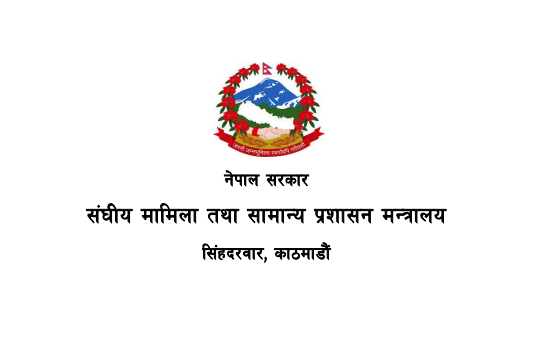 अपाङ्गता समावेशी विपद् जोखिम्न्यूनीकरण श्रोत पुस्तिका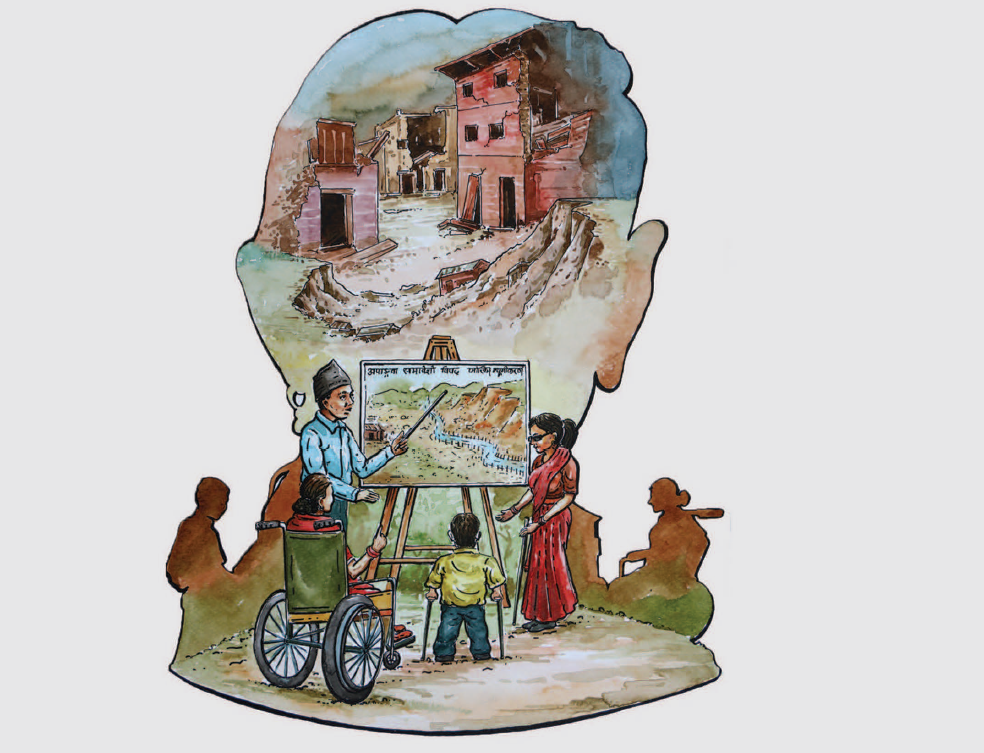 २०८०स्थानीय तहका जनप्रतिनिधि, कर्मचारी र सरोकारवालाको अपाङ्गता समावेशी विपद् जोखिम न्यूनीकरणको बुझाइमा ज्ञान अभिवृद्धि गराउने उदेश्यले यो स्रोत पुस्तिका निर्माण गरिएको हो । यस पुस्तिका युएसएआइडीको तयार नेपाल परियोजनाको प्राविधिक तथा आर्थिक सहयोग साथै अतुल्य फाउन्डेशनको प्राविधिक सहयोगमा तयार गरिएको हो । सहयोग:युएसएआइडीको तयार नेपाल परियोजनायो स्रोत पुस्तिका अमेरिकी अन्तर्राष्ट्रिय विकास नियोग (युएसएआइडी) मार्फत अमेरिकी जनताहरूको सहयोगका कारण सम्भव भएको हो । यस  स्रोत पुस्तिका भित्रका विषयवस्तु र सामग्री नेपाल सरकार, संघीय मामिला तथा सामान्य प्रशासन मन्त्रालयका  जिम्मेवारी हुन् र तिनले युएसएआइडी वा अमेरिकी सरकारको विचारको प्रतिविम्बित गर्छन् भन्ने जरुरी छैन ।यस अवधारणा पत्रमा रहेका नक्सामा प्रयोग गरिएका सीमानाहरू र नामहरूले अमेरिकी सरकार वा युएसएआइडीद्वारा आधिकारिक समर्थन वा स्वीकृति जनाउँदैन ।नेपाल सरकारसङ्घीय मामिला तथा सामान्य प्रशासन मन्त्रालयसिंहदरवार, काठमाडौंफोन : ४२००५०५ / ४२००२९९/ ४२००३०६फ्याक्स नं.: ४२००३२२पत्र संख्या:-चलानी नं.:-शुभकामनानेपाल भौगोगिक विविधताले भरिएको मुलुक हो । नेपाल भौगोलिक विविधतासँगै बहु प्रकोप जोखिममा पनि रहेको छ । विपद्को समयमा सबैभन्दा बढी अपाङ्गता भएका ब्यक्ति, यौनिक अल्पसंख्यक, रोगी, जेष्ठ नागरिक, गर्भवती र सुत्केरी महिला तथा बालबालिका बढी प्रभावित हुन्छन्। नेपाल भात्र होइन विश्व भरि नै अपाङ्गता समावेशी विपद् जोखिम न्यूनीकरणको क्षेत्रमा सरकार, गैरसरकारी तथा निजी क्षेत्रको अग्रसरतामा विभिन्न कार्य भइरहेका छन् । नेपालमा हुने विपद्को जोखिमलाई न्यूनीकरण तथा व्यवस्थापन गर्न स्थानीय सरकारबाट भएका पहलहरु र त्यसलाई अझ सुदृढ गर्न भएका प्रयासहरु सह्रानीय छन् यद्यपि यस क्षेत्रमा अझ धेरै कार्य गर्न बाँकी रहेको छ ।सेन्डाई ढाँचामा आधारित भएर नेपालमा सरकारी, गैरसरकारी र निजी क्षेत्रको संयुक्त प्रयासमा विपद् जोखिम न्यूनिकरण तथा व्यवस्थापन सम्बन्धी कार्य हुँदै आएको छ। विपद्को सवालमा अपाङ्गता भएका व्यक्तिहरुले अन्य व्यक्तिको तुलनामा थप पूर्वतयारी गर्नुपर्ने, विपद्को समयमा बढी क्षती व्यहोर्नुपर्ने तथा विपद् पश्चातको सामाजिक, आर्थिक पुनर्लाभ तथा पुनर्स्थापनाको कार्यमा थप जटिलता हुने हुँदा अपाङ्गता भएका व्यक्तिहरुलाई विशेष प्राथमकितामा राखि संघ, प्रदेश र स्थानीय तहले आफ्नो योजना तथा बजेट तर्जुमा प्रक्रियामा समावेश गर्नु पर्दछ ।प्रस्तुत अपाङ्गता समावेशी विपद् जोखिम न्यूनीकरण स्रोत पुस्तिका स्थानीय तहहरुका आवधिक योजना, वार्षिक बजेट तथा नीति कार्यक्रममा अपाङ्गताका सवालहरुको मुलप्रवाहीकरण गर्न तथा विपद्को योजना तर्जुमा र कार्यान्वयन गर्न महत्वपूर्ण हुनेछ । यसले विपद् पूर्व, विपद्को अवस्थामा र विपद् पश्चात गर्नुपर्ने न्यूनतम विषयहरुको ज्ञान दिलाउनेछ साथै यस श्रोत पुस्तिकाले यस क्षेत्र सँग सरोकार राख्ने विभिन्न सरोकारवाला निकाय तथा समाजका अन्य क्षेत्र र वर्गका जनतामा विपद् जोखिमको सचेतना वृद्धि गरि विपद् उत्थानशिल नेपाल निर्माणमा सहयोग पुऱ्याउने बिश्वास छ ।अन्त्यमा, प्रस्तुत स्रोत पुस्तिका प्रकाशनको क्रममा प्रत्यक्ष र परोक्ष रूपमा संलग्न हुने व्यक्ति, संस्था विशेष गरि अतुल्य फाउण्डेशन, युएसएआइडी तयार नेपाल प्रति हार्दिक धन्यवाद ज्ञापन गर्न चाहान्छु ।धन्यवाद ।अनिता देवीमन्त्री, सङ्घीय मामिला तथा सामान्य प्रशासन मन्त्रालयविषय सूची		पृष्ठखण्ड क	९–५३१.	पृष्ठभूमि	९१.१	परिचय	९१.२	अपाङ्गताका मोडेलहरुः परोपकारदेखि अधिकारमा	आधारित अवधारणा	१०१.३ 	अपाङ्गता समावेशी विपद् जोखिम न्यूनीकरणमा 	भएका प्रयासहरु	१११.४ 	संस्थागत व्यवस्था 	१३१.५.  आवधिक योजना, बार्षिक बजेट तथा विपद् जोखिम 	न्यूनीकरण योजनाहरूमा अपाङ्गताको मूलप्रवाहीकरण 	१५१.६. सहयोग र साझेदारी	१७१.७. पहँचयुक्त पूर्वाधार	१७१.८. समावेशी पूर्वसूचना प्रणालीहरूः	१९१.९. अपाङ्गतासम्बन्धी तथ्याङ्क सङ्कलन	२०२.  	स्रोत पुस्तिका 	२१२.१ 	पृष्ठभूमि 	२१३.	अपाङ्गताको विषयमा राष्ट्रिय तथा अन्तर्राष्ट्रिय  कानून तथा कार्यढाँचाहरु 	२३३.१	नेपालमा अपाङ्गताको सम्बन्धमा विद्यमान राष्ट्रिय कानून र नीतिहरु 	२३३.२	अपाङ्गताको विषयमा अन्तर्राष्ट्रिय र क्षेत्रीय कार्यढाँचाहरु 	२७४.	अपाङ्गता बारे बूझाई 	३०४.१	अपाङ्गताको परिभाषा 	३०४.२	नेपालमा अपाङ्गताको अवस्थाः एक झलक 	३०४.३.	अपाङ्गता भएका व्यक्तिहरुका लागि प्रयोग गरिने भाषा 	३१४.४	अपाङ्गताका प्रकारहरु 	३४४.५	अपाङ्गता भएका व्यक्तिहरुको अवरोधकहरु	३७४.६	अपाङ्गता भएका व्यक्तिहरूका आवश्यकताहरु  	३८५.	अपाङ्गता र विपद् जोखिम् न्यूनीकरण तथा व्यवस्थापन 	४०५.१.	प्रकोप र यसका प्रकारहरु 	४०५.२.	विपद् जोखिम न्यूनीकरण तथा व्यवस्थापनको परिचय 	४१५.३.	अपाङ्गता भएका व्यक्तिहरुलाई विपद्ले पार्ने प्रभावहरु  	४३५.४.	विपद्को परिस्थितीमा अपाङ्गता 	४५५.५.	विपद् र आपत्कालिन कार्य ढाँचाहरु तथा अपाङ्गताको 	सवालमा तिनीहरुको सान्दर्भिकता 	४६खण्ड ख 	५३–८१६.	स्थानीय तहको आपतकालीन योजना तर्ज‘मामा अपाङ्गता 	भएका व्यक्तिहरुको सम्बोधन 	५५६.१.	आपतकालीन योजना तर्ज‘मा 	५५७.	बहूप्रकोपका जोखिमहरुबाट बच्न अपाङ्गता भएका 	व्यक्तिहरुका लागि स्थानीय तह तथा अपाङ्गता भएका 	व्यक्ति तथा सहयोगीहरुले गर्न‘पर्ने पूर्वतयारी 	६१७.१.	भूकम्प 	६१७.२.	महामारी 	६५७.३.	आगलागी 	६८७.४.	बाढी तथा डूबान  	७१७.५.	पहिरो  	७५७.६	स्थानीय तहको भूमिका 	७८८.	वासस्थान तथा सञ्चार सम्बन्धी आपतकालीन योजना 	८०८.१.	बासस्थान सेवा तथा साधनहरुको पहूँचमा उत्पन्न 	हूनसक्ने बाधा अड्चनहरु र समाधानका उपायहरु 	८१अनूसूचीहरु 	८३–१००सन्दर्भ सामग्री 	१०१खण्ड क१. पृष्ठभूमि१.१ परिचयप्राकृतिक तथा मानव सिर्जित विपद्का घटनामा अपाङ्गता भएका व्यक्तिहरु अन्य व्यक्तिहरुको तुलनामा बढी जोखिममा पर्ने गर्दछन् । साथै विपद्को कारण अपाङ्गता भएका व्यक्तिहरुको संख्यामा बढोत्तरी हुन सक्ने सम्भावना रहन्छ । त्यसमा पनि विशेषगरी पूर्ण र अति अशक्त अपाङ्गता भएका महिला, बालबालिका र ज्येष्ठ नागरिकहरु यस्ता विपद्को बेलामा बढी जोखिममा पर्दछन् । त्यसैले त्यस्ता व्यक्तिलाई केन्द्रबिन्दुमा राखेर विपद् जोखिमबाट हुने क्षतिबाट जोगाउन पूर्वतयारी गर्नु पर्दछ । नेपालमा बि. सं. २०७२ साल वैशाख १२ गते आएको ७.६ रेक्टर स्केलको भूकम्पमा परी घाइते भएका व्यक्तिहरुमध्ये ४५० जना मेरुदण्डको चोटका कारण घाइते भए, १,१०० जनाले हात वा खुट्टा गुमाएर अपाङ्गता हुन पुगेका छन् । उक्त भूकम्पमा परी मृत्यु भएका ८८९६ मध्ये अपाङ्गता भएका ११ जना व्यक्तिको मृत्यु भएको अभिलेख रहेको छ ।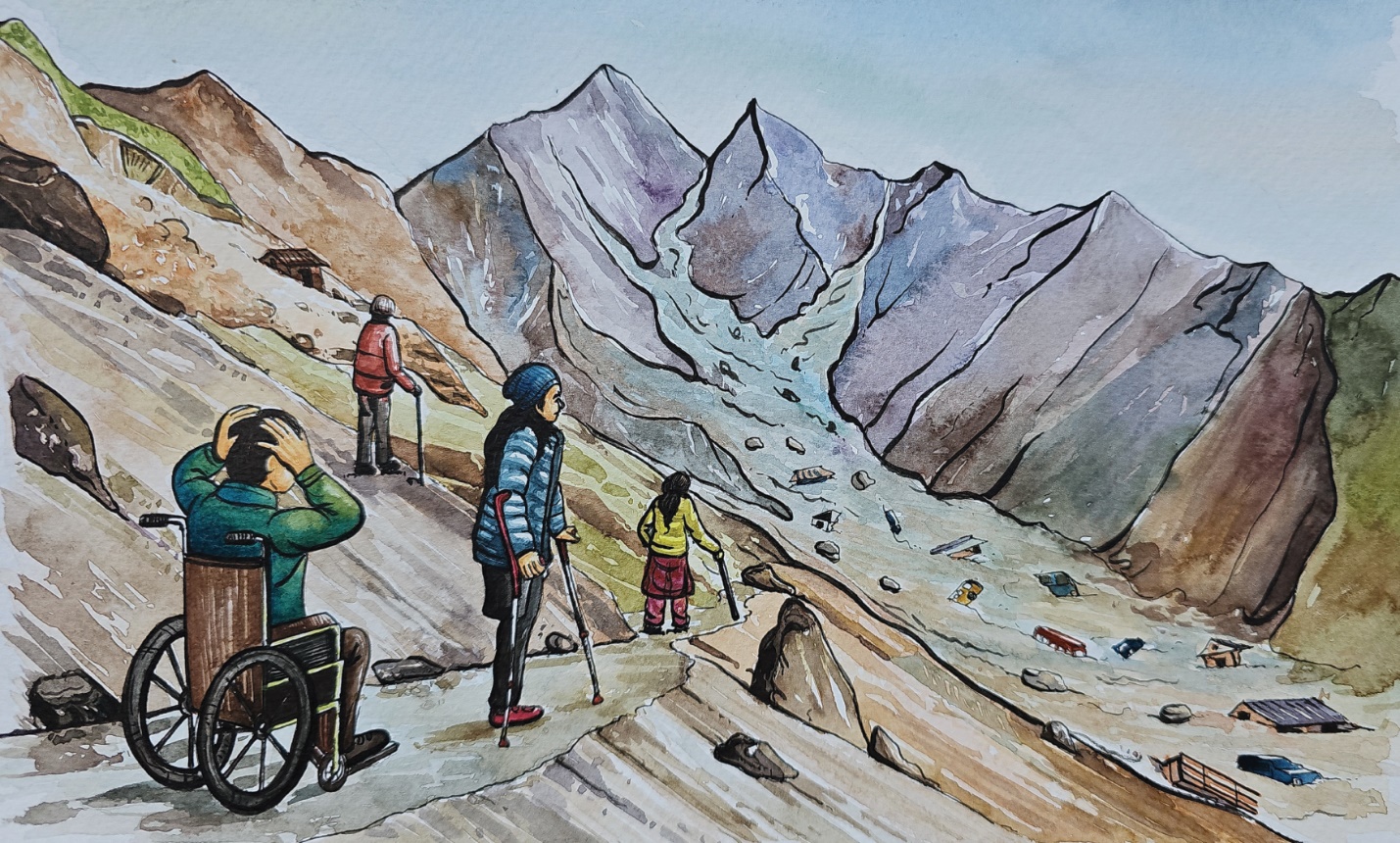 जापानमा सन् २०११ मा आएको सुनामीका कारण, अपाङ्गता भएका व्यक्तिहरुको मृत्युदर अन्यको तुलनामा दोब्बर रहेको थियो । त्यसले के देखाउँछ भने जापान जस्तो विकसित देशमा समेत अपाङ्गता भएका व्यक्तिहरु विपद्को समयमा बढी प्रभावित हुने रहेछन् । यसै गरी, कोभिड–१९ को महामारीको समयमा सामान्य मानिसहरु समेत दूरी कायम गरेर हिँड्नुपर्ने, बाहिर निस्कन नपाइने लगायतका धेरै नियमहरु राज्यले बनाएको थियो । त्यस्तो अवस्थामा अपाङ्गता भएका व्यक्तिहरु अझ बढी प्रभावित भएका थिए । अपाङ्गता भएका व्यक्तिहरु सहायक बिना हिँडडुल गर्न नसक्ने र कतिपय अवस्थामा उनीहरुले निरन्तर रुपमा प्रयोग गर्ने औषधीहरु समयमा नपाउँदा अपाङ्गता भएका व्यक्तिहरु बढी प्रभावित भएका थिए ।  विपद्को जोखिमबाट सुरक्षित रहन अपाङ्गता भएका व्यक्तिहरुले अन्य व्यक्तिको तुलनामा थप पूर्वतयारी गर्नुपर्ने तथ्यलाई मनन् गर्दै यस्ता व्यक्तिहरुको जोखिम न्यूनीकरणका लागि तयार गरिएको अपाङ्गता समावेशी विपद् जोखिम न्यूनीकरण समबन्धी जानकारीमूलक हाते पुस्तिकाको विषयवस्तुलाई अझ धेरै सरोकारवालाहरु माझ प्रभावकारी रुपमा पु-याउँदै यसमा उल्लेख गरिएका कुराहरु पालना गर्दा विपद््का कारण र विपद्को अवस्थामा अपाङ्गता भएका व्यक्तिहरुलाई पुग्न जाने क्षतिलाई न्यूनीकरण गर्न सकिने कुरालाई विस्तारित रुपमा बुझाउन सकिने छ भन्ने विश्वास गरिएको छ । साथै नेपाल जलवायु परिवर्तनको उच्च जोखिममा रहेको हुँदा आगामी दिनहरुमा हुने विपद्हरु नयाँ किसिमका हुनसक्ने भएको कारणले त्यसको बारेमा छलफल चलाउँदै अगाडि बढ्नुपर्ने देखिन्छ । १.२ 	अपाङ्गताका मोडेलहरुः परोपकारदेखि अधिकारमा आधारित अवधारणाअपाङ्गताका बारे विभिन्न तरिकाबाट बुझ्न मद्दत गर्ने अपाङ्गताका चारवटा मोडेलहरू रहेका छन् । पहिलो, परोपकार र दया मार्फत् अपाङ्गता भएका मानिसहरूलाई मद्दत गर्नमा केन्द्रित रहेको परोपकारी मोडेल हो । दोस्रो मोडेल, अपाङ्गता भएकाहरुलाई निको गराउन उपचार गर्नुपर्ने स्वास्थ्य समस्याहरूको रूपमा हेर्ने चिकित्सा मोडेल हो । त्यसपछि अपाङ्गता हाम्रो शरीरमा मात्र होइन तर समाज कसरी बनेको छ  भन्ने कुरामा पनि हुन्छ भन्ने सामाजिक मोडेल रहेको छ । यो मोडेल सबैलाई समावेश गर्न समाज परिवर्तन गर्नुपर्छ भन्ने कुरामा विश्वास गर्दछ । अन्त्यमा, अपाङ्गता भएका व्यक्तिहरूको अरू सबैका जस्तै समान अधिकारहरू छन् र उनीहरूलाई मर्यादा र सम्मानका साथ व्यवहार गर्नुपर्छ भन्ने अधिकारमा आधारित मोडेल रहेको छ । यी मोडेलहरूले हामीलाई अपाङ्गताबारे सोच्न र हामी कसरी संसारलाई सबैका लागि थप समावेशी बनाउन सक्छौं भन्ने कुरामा मद्दत गर्छ ।१.३	अपाङ्गता समावेशी विपद् जोखिम न्यूनीकरणमा भएका प्रयासहरुनेपाल सरकारले अपाङ्गता समावेशी विपद् जोखिम न्यूनीकरण पहललाई प्रवद्र्धन गर्न नीतिगत रुपमा महत्वपूर्ण  प्रगति गरेको छ । सरकारद्वारा गरिएका केही कानूनी तथा नीतिगत  प्रयासहरुः१. 	कानूनी तथा नीतिगत व्यवस्था नेपालको संविधानअपाङ्गता भएका व्यक्तिको अधिकारसम्बन्धी ऐन, २०७४ विपद् जोखिम न्यूनीकरण तथा व्यवस्थापन ऐन, २०७४  जनस्वास्थ्य सेवा ऐन –२०७५ समाज कल्याण ऐन, २०४९स्थानीय सरकार सञ्चालन ऐन, २०७४, सामाजिक सुरक्षासम्बन्धी ऐन, २०७५,बाल संरक्षण ऐन, २०४८,बालबालिकासँग सम्बन्धित ऐनहरु, २०७५, निजामति सेवा ऐन, २०४९, सुशासन (व्यवस्थापन तथा सञ्चालन) ऐन, २०६४ अपाङ्गता भएका व्यक्तिहरुको अधिकारसम्बन्धी नियमावली, २०७७  विपद् जोखिम न्यूनीकरण तथा व्यवस्थापन नियमावली, २०७६ विपद् व्यवस्थापन कोष सञ्चालन कार्यविधि, २०७९ अपाङ्गता भएका व्यक्तिलाई हवाई यात्रामा छुट वा सहुलियत सम्बन्धी कार्यविधि, २०६३ अपाङ्गता भएका व्यक्तिको आवासीय पुनस्र्थापना केन्द्र सञ्चालन कार्यविधि, २०७९ अपाङ्गतासम्बन्धी सूचना तथा सहयोगी कक्ष सञ्चालनसम्बन्धी कार्यविधि, २०७१ अपाङ्गता भएका व्यक्तिको परिचयपत्र वितरण कार्यविधि, २०७५अपाङ्गता भएका व्यक्तिको क्षेत्रमा काम गर्ने संस्थालाई स्थानीय तह मार्फत उपलब्ध गराउने अनुदानसम्बन्धी नमूना कार्यविधि, २०७५ प्रदेशमा ज्येष्ठ नागरिक तथा अपाङ्गता नागरिक ग्राम स्थापना तथा सञ्चालनको लागि प्रदेश सरकार (सामाजिक विकास मन्त्रालय) मार्फत अनुदान रकम उपलब्ध गराउनेसम्बन्धी कार्यविधि, २०७६ अपाङ्गता भएका बालबालिकाको संरक्षणको लागि स्थापना भएका बालगृहलाई अनुदान उपलब्ध गराउनेसम्बन्धी कार्यविधि, २०७७अपाङ्गता ग्राम निर्माण तथा सञ्चालन कार्यविधि, २०७८विपद् जोखिम न्यूनीकरणका लागि राष्ट्रिय नीति, २०७५ राष्ट्रिय जलवायु परिवर्तन नीति, २०७६ राष्ट्रिय स्वास्थ्य नीति –२०७६ विपद् जोखिम व्यवस्थापनका लागि राष्ट्रिय रणनीति (२०१८–२०३०) विपद् जोखिम व्यवस्थापन राष्ट्रिय रणनीति, २०६६  स्वास्थ्य सेवाको पहुँच बाहिर परेकाहरुलाई समेट्ने राष्ट्रिय रणनीति २०७३–२०८८  नेपाल राष्ट्रिय भवन संहिता एन.बि.सी. १०५: २०७७१५ औं आवधिक योजना राष्ट्रिय अनुकूलन योजना, (२०२१–२०५०)राष्ट्रिय विपद्् प्रतिकार्य कार्यढाँचा, २०७५दिगो विकासको लक्ष्य (२०१६–२०३०), सेन्डाई कार्यढाँचा (२०१५–२०३०)अपाङ्गता भएका व्यक्तिको राष्ट्रिय नीति २०८०अपाङ्गता व्यवस्थापन (रोकथाम, उपचार तथा पुनस्र्थापनाा) नीति, रणनीति तथा १० वर्षे कार्ययोजना, २०७३–२०८२हेरचाहसम्बन्धी आधारभूत तालिम सञ्चालन स्रोत पुस्तिका, २०८०अपाङ्गता भएका व्यक्तिका लागि समुदायमा आधारित पुनस्र्थापना कार्यक्रम सञ्चालन निर्देशिका, २०६८अपाङ्गता भएका व्यक्तिका लागि पहुँचयुक्त भौतिक संरचना तथा सञ्चार सेवा निर्देशिका, २०६९प्रदेशस्तरमा अपाङ्गता भएका व्यक्ति तथा ज्येष्ठ नागरिकसम्बन्धी सशर्त अनुदान कार्यक्रम कार्यान्वयनसम्बन्धी मार्गदर्शन, २०७७अपाङ्गता समावेशी स्वास्थ्य सेवाका लागि राष्ट्रिय निर्देशिका, २०७६ १.४.	संस्थागत व्यवस्था अपाङ्गताको सम्बन्धमा नेपाल सरकारबाट निर्माण भएका विभिन्न ऐन, कानून तथा नीतिलाई कार्यन्वयन गरी अपाङ्गताको सवाललाई उचित तवरले सम्बोधन गर्ने क्रममा तीनै तहको सरकारहरुले विभिन्न प्रकारका संस्थागत तथा संरचनागत व्यवस्थाहरु गरेको छ ।  संघीय तहमाःगृह मन्त्रालयमहिला, बालबालिका तथा ज्येष्ठ नागरिक मन्त्रालयसंघीय मामिला तथा सामान्य प्रशासन मन्त्रालयस्वास्थ्य तथा जनसंख्या मन्त्रालयराष्ट्रिय विपद् जोखिम न्यूनीकरण तथा व्यवस्थापन प्राधिकरण राष्ट्रिय मानव अधिकार आयोग राष्ट्रिय आपतिकालीन कार्य सञ्चालन केन्द्रविभिन्न तहको अस्पतालहरुमा स्थापना भएका सामाजिक सेवा इकाइहरु तथा पुनस्र्थापना केन्द्रहरु  प्रदेश तहमाःसामाजिक विकास महाशाखा, सामाजिक विकास मन्त्रालय  प्रादेशिक कार्य सञ्चालन केन्द्रस्वास्थ्य निर्देशनालय प्रादेशिक तथा जिल्ला अस्पतालहरुमा स्थापना भएका फिजिओथेरापिकइकाइहरु स्वास्थ्य केन्द्रहरु स्थानीय तहमाःगाउँ/नगरपालिकास्तरीय विपद् व्यवस्थापन समिति स्थानीय आपतकालीन कार्यसञ्चालन केन्द्रसमुदायस्तरीय पुनस्र्थापनाा केन्द्रहरु प्राथमिक स्वास्थ्य अस्पतालहरु स्वास्थ्य इकाइहरु संघ/संस्थाहरुःराष्ट्रिय अपाङ्ग महासंघ नेपाल राष्ट्र संघीय निकाय, दात्री तथा अन्तर्राष्ट्रिय संस्थाहरु राष्ट्रिय बहिरा महासंघ, नेपालनेपाल नेत्रहीन संघराष्ट्रिय शारीरिक अपाङ्गता महासंघबौद्धिक अपाङ्गताका अभिभावक महासंघ अपाङ्गता भएका महिलाहरुको महासंघ, नेपालनेपाल अपाङ्ग महिला संघ, आदि१.५. 	आवधिक योजना, वार्षिक बजेट तथा विपद्् जोखिम न्यूनीकरण योजनाहरूमा अपाङ्गताको मूलप्रवाहीकरणःक. पन्ध्रौं योजनामा अपाङ्गताःनेपालले विपद्को समयमा अपाङ्गता भएका व्यक्तिहरूको पहुँच र समावेशीता सुनिश्चित गर्न राष्ट्रिय र स्थानीय विपद् जोखिम न्यूनीकरण योजनाहरूमा अपाङ्गता–विशेष कार्यहरू एकीकृत गर्ने प्रयास गरेको छ  । संविधानले आर्थिक समानता, समृद्धि र सामाजिक न्याय सुनिश्चित गर्न समानुपातिक, समावेशी र सहभागितामूलक सिद्धान्तका आधारमा समतामूलक समाज निर्माण गर्ने संकल्प गर्दै  राज्यले अपाङ्गता  भएका व्यक्तिका लागि विशेष व्यवस्था गरेको छ । पन्ध्रौ योजनामा उल्लेख गरिएका अपाङ्गतासम्बन्धी रणनीति तथा कार्यनीतिहरुः१.	अपाङ्गता भएका व्यक्तिको हक–अधिकार संरक्षण गर्न नीति निर्माण तथा कानून पुनरावलोकन गर्ने ।२.	भौतिक संरचना अपाङ्गमैत्री बनाई अपाङ्गता भएका व्यक्तिलाई सार्वजनिक सेवामा सहज पहुँच, प्राप्ति र अवसरको सिर्जना गर्ने ।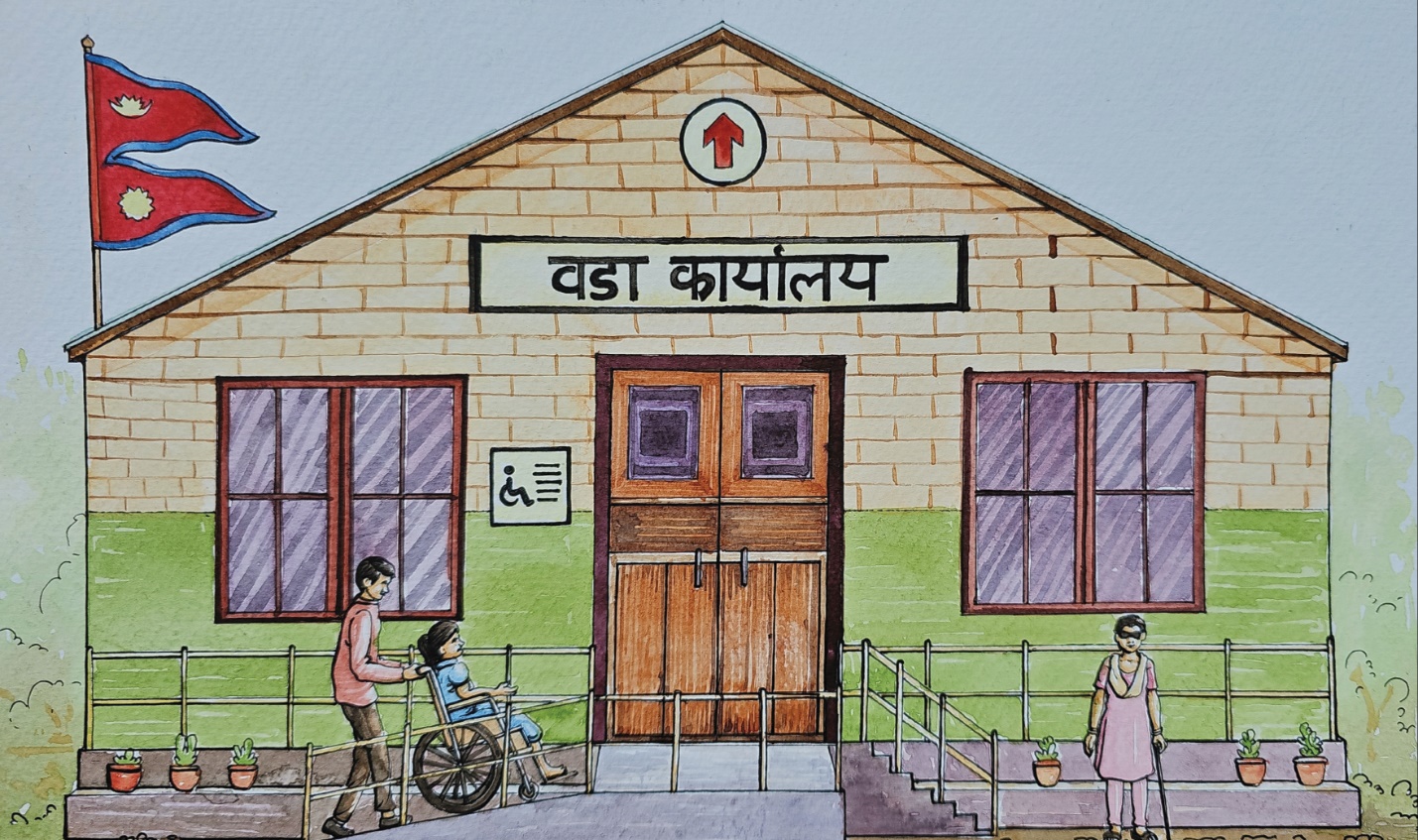 ३.	अपाङ्गता भएका व्यक्तिका लागि सबै प्रकारको सुविधा सहितको पुनस्र्थापना सेवाको व्यवस्था गर्ने ।४.	सूचना, सञ्चार तथा प्रविधिको सुविधा समेत अपाङ्गता भएको व्यक्तिको पहुँच सुनिश्चित गर्ने गरी सेवाको उपलब्धता र उपकरणको व्यवस्था गर्ने ।५.	अपाङ्गता भएका व्यक्तिप्रति गरिने विभिन्न प्रकारको अन्धविश्वास, विभेद र हिंसा अन्त्य गर्ने ।ख. नेपाल सरकारको वार्षिक बजेटमा अपाङ्गता सार्वजनिक सेवालाई अपाङ्गमैत्री बनाउन, अपाङ्गता भएका व्यक्तिका लागि आवश्यक सहायक सामग्री वितरण गर्न, कोशी, लुम्बिनी र कर्णाली प्रदेशसँगको सहकार्यमा अपाङ्गता भएका व्यक्तिको पुनस्र्थापनाको व्यवस्था मिलाउन बजेट छुट्याउनुका साथै पूर्ण अपाङ्गता र अति अशक्त अपाङ्गता भएको व्यक्तिहरुलाई दिइँदै आएको सामाजिक सुरक्षा भत्ताको निरन्तरता दिने भनेर नेपाल सरकारको वार्षिक बजेटमा रकम विनियोजन गरिएको छ ।ग. प्रदेशस्तरीय आवधिक योजनाहरुमा अपाङ्गता   अपाङ्गता भएका व्यक्तिलाई सम्मानपूर्वक एवं स्वावलम्बी जीवनयापनको अवसर सिर्जना गर्ने लोककल्याणकारी राज्यको मान्यता हुन्छ । अपाङ्गता भएका व्यक्तिहरुको अधिकारसम्बन्धी महासन्धि र नेपालको संविधानले अपाङ्गता भएका नागरिकलाई विविधताको पहिचान सहित मर्यादा र आत्मसम्मानपूर्वक जीवनयापन गर्न पाउने र सार्वजनिक सेवा तथा सुविधामा समान पहुँचको हक स्थापित गरेको छ । यसै सन्दर्भमा नेपालका सातै प्रदेशहरुमा प्रदेश सरकारहरुले अपाङ्गताका सवालहरुलाई सम्बोधन गर्न अपाङ्गता भएका व्यक्तिसम्बन्धी नीति, कानून तथा मापदण्ड तर्जुमा, अपाङ्गता मैत्री भौतिक संरचना निर्माण, आवश्यकतामा आधारित सीपमूलक तालिम, निजी क्षेत्रमा रोजगारीको अवसर वृद्धि, सहायक सामग्री उत्पादनको व्यवस्था, अपाङ्गता पुनस्र्थापना केन्द्रको स्थापना तथा स्तरोन्नति, अपाङ्गता भएका व्यक्तिहरुलाई गरिने विभिन्न प्रकारका हानिकारक अभ्यास तथा परम्परा, विभेद र हिंसा आदिको न्यूनीकरण, बहुअपाङ्गता भएका व्यक्तिहरूको लागि क्षमताअनुसारको रोजगारी प्रारम्भ गर्न अपाङ्गता आवासीय केन्द्र स्थापना तथा सञ्चालन, पूर्ण अशक्त र अति अशक्त अपाङ्गता भएका व्यक्तिहरूका परिवारका लागि जीविकोपार्जन सहयोग जस्ता कार्यक्रमहरुलाई रणनीति तथा कार्यनीति मार्फत् कार्यन्वयन गर्न आवधिक योजनामा समेट्दै उक्त कार्यक्रमका लागि बजेटको समेत विनियोजन गरिएको छ । सबै जसो संघीय, प्रादेशिक तथा स्थानीय तहको विकास र आवधिक योजनाहरुमा अपाङ्गताको विषयलाई सामाजिक क्षेत्र अन्तर्गत राखी यसलाई विशुद्ध सामाजिक दृष्टिकोणले मात्र हेरिएको तथा व्याख्या गरिएकोले यसलाई विपद् व्यवस्थापनसँग जोड्न सकिएको देखिँदैन । तसर्थ अब आगामी दिनहरुमा कसरी अपाङ्गताका सवालहरुलाई विपद््सँग जोड्न सकिन्छ भनेर सम्पूर्ण सरकारी तथा गैरसरकारी सरोकारवालाहरुसँग गहन छलफल गरी विद्यमान आवधिक योजनामा पनि सोहिअनुरुप परिमार्जन गर्नुपर्ने देखिन्छ । १.६.	सहयोग र साझेदारीःसरकारले अपाङ्गता भएका व्यक्तिहरूको सङ्गठन, गैर–सरकारी संस्थाहरू, निजी क्षेत्र र विकास साझेदारहरूसँग अपाङ्गता समावेशी विपद् जोखिम न्यूनीकरणका पहलहरूलाई बलियो बनाउन काम गरिरहेको छ । १.७.	पहुँचयुक्त पूर्वाधारःआपतकालीन अवस्थामा अपाङ्गता भएका व्यक्तिहरूको पहुँच सुनिश्चित गर्न विद्यालय, स्वास्थ्य संस्था र सार्वजनिक भवनहरू लगायतका पूर्वाधार निर्माण र पुनः निर्माण गर्ने केही प्रयासहरू गरिएको ।नेपाल  सरकारको स्वीकृत भवन मापदण्ड अनुसारः– १.	व्हील चेयर पहुँचयुक्त सार्वजनिक शौचालय, अस्पताल, एटिएम काउन्टर आदिहरुमा व्हील चेयर १८० डिग्रीमा घुम्नसक्ने गरी १८०० एमएम परिधि हुन आवश्यक,२.	न्यूनतम पहुँचयुक्त हुनका लागि सबै सरकारी तथा अर्धसरकारी सार्वजनिक भवनहरुको प्लिन्थ एरिया १०० वर्ग मिटरभन्दा तल हुनुपर्ने,३.	आंशिक पहुँचयुक्त हुनका लागि  सबै सरकारी तथा अर्धसरकारी सार्वजनिक भवनहरुको प्लिन्थ एरिया १०० वर्ग मिटर  र ५००  वर्ग मिटर हुनुपर्ने,४.	शौचालयको सम्बन्धमाः व्हील चेयर प्रयोगकर्ताको लागि शौचालयमा कम्तिमा एउटा कोठा हुनुपर्ने र उक्त कोठा ९०० मिमि चौडा, १६०० एमएम गहिरो  तथा कमोड र कम्तिमा ८०० एमएम खुल्ने ढोका हुनुपर्ने, ५.	पूर्ण पहुँचयुक्त हुनका लागि सबै सरकारी तथा अर्धसरकारी सार्वजनिक भवनहरुको प्लिन्थ एरिया ५०० वर्ग मिटरभन्दा माथि हुनुपर्ने,६.	ब्यवसायिक तथा कार्यालय भवनहरुको प्लिन्थ एरिया ५०० वर्ग मिटरभन्दा माथि हुनुपर्ने,७.	प्रत्येक २० वटा शौचालय कोठाहरुमा १ वटा पूर्ण अपाङ्गता पहुँचयुक्त शौचालय हुनुपर्ने र उक्त शौचालय महिला, पुरूष तथा अन्य प्रयोगकर्ताहरुले प्रयोग गर्नसक्ने हुनुपर्ने, ८.	सबै लिफ्ट, शौचालय, मुख्य निकास र पार्किंग क्षेत्रमा अपाङ्गता पहुँचयुक्त सङ्केत गर्ने प्रतीकचिन्ह राख्ने ।पहुँचसम्बन्धी अनुगमन  अपाङ्गताको सन्दर्भमा पहुँचसम्बन्धी अनुगमन भनेको भौतिक वातावरण, सेवा वा डिजिटल सामग्रीमा अपाङ्गता भएका व्यक्तिहरुको पहुँचको विस्तृत लेखाजोखा हो जसले गर्दा तिनीहरू समावेशी र अपाङ्गता भएका व्यक्तिहरुका लागि उपयुक्त छन् भनेर सुनिश्चित गर्न सकिन्छ । यी अनुगमनहरू बाधा वा अवरोधहरू पहिचान गर्न, उपयुक्त पहुँचसम्बन्धी मापदण्डहरूको पालना भए नभएको लेखाजोखा गर्न र सुधारका लागि सिफारिसहरू गर्न सञ्चालन गरिन्छन् । पहुँचसम्बन्धी अनुगमनहरू धेरै कारणहरूले महत्वपूर्ण हुन्छन्ःसमावेशीताः अपाङ्गता भएका व्यक्तिहरूका लागि समान अवसरहरूको प्रवद्र्धन गर्नुका साथै उपलब्ध स्थान र सेवाहरू सबैका लागि पहुँचयोग्य भएको सुनिश्चितता गर्दछ ।कानून पालनाः पहुँचतासम्बन्धी अनुगमनले संस्थाहरूलाई अपाङ्गतासम्बन्धी अधिकार र पहुँचतासम्बन्धी कानूनहरूको पालना गराउनमा मद्दत गर्दछ ।प्रयोगकर्ताहरुको अनुभवः पहुँचतासम्बन्धी सुधारहरूले अपाङ्गता भएका व्यक्तिहरू लगायत अन्य सबै प्रयोगकर्ताहरूको अनुभवमा बृद्धि गर्दछ ।भेदभावबाट बच्नेः पहुँचतासम्बन्धी अनुगमन सञ्चालन गर्नाले पहुँचता नभएको वातावरण वा सेवाहरूसँग सम्बन्धित भेदभाव र सम्भावित कानूनी परिणामहरूलाई रोक्नमा मद्दत गर्दछ ।सामाजिक उत्तरदायित्वः यसले सामाजिक उत्तरदायित्व र समावेशीताप्रति संस्थाको प्रतिबद्धता देखाउँछ ।पहुँचसम्बधी अनुगमनले अपाङ्गता भएका व्यक्तिहरूले बाधा वा अवरोधहरूलाई पार गरेर जीवनका विभिन्न पक्षहरूमा पूर्ण रूपमा सहभागी हुन सक्छन् भन्ने कुरा सुनिश्चित गरेर थप समावेशी र समतामूलक समाज सिर्जना गर्न योगदान पु¥याउँछ । नेपाल  सरकारको स्वीकृत शहरी  सडक मापदण्ड अनुसारः–१.	अन्डर पासमा हिड्ने पैदल यात्रीको लागि सतहभन्दा ८५० एमएम देखि ९०० एमएम माथि हाते रेलिङ लगाउने, २.	दृष्टिगत अपाङ्गता भएका व्यक्तिहरुको सहायताका लागि चेतावनी टाइल राख्नुपर्ने र सम्भव भएमा प्रत्येक खुड्किलाको तल र माथि विषम रङ लगाउने, ३.	पाइलाको माथि र तल चम्किलो रङ लगाउने र त्यो क्षेत्रमा प्रकाशको व्यवस्था गर्ने, ४.	अपाङ्गता भएका व्यक्तिहरुका लागि हाते रेलिङ र ¥याम्प राख्ने,  ५.	अपाङ्गता भएका व्याक्तिहरुलाई हिँड्न सजिलो होस् भनी फुटपाथको चौडाइ कम्तिमा पनि २.० मिटर हुनुपर्ने,  २.४ मिटर भए अझ राम्रो हुने । १.८.	समावेशी पूर्वसूचना प्रणालीहरूःपूर्व चेतावनी सूचना प्रणालीहरू समावेशी हुने तरिकाले काम भइरहेको, धेरै सञ्चारमाध्यमहरू (दृश्य, श्रवण, भाषा) प्रयोग गरी अपाङ्गता भएका व्यक्तिहरूलाई समयमै सूचनाहरू प्राप्त होस् भन्ने हिसाबले जल तथा मौसम विभागबाट विपद्् आउनुपुर्व अपाङ्गता भएका व्यक्तिहरुलाई लक्षित गरी विभिन्न माध्यमहरुबाट सूचनाहरु सम्प्रेषणको लागि प्रयासहरु भइरहेका छन् । तर, अझै पनि केही विशिष्ट किसिमका अपाङ्गता भएका व्यक्तिहरुको हकमा भने उनीहरुमाझ यस्ता सूचनाहरु पुर्याउन चुनौती रहेको छ । १.९.	अपाङ्गतासम्बन्धी तथ्याङ्क सङ्कलनःअपाङ्गता भएका व्यक्तिको अधिकारसम्बन्धी ऐन, २०७४ को दफा ३ को उपदफा (१) अनुसार अपाङ्गतालाई १० प्रकारमा वर्गीकरण गरिएको छ तर बि. सं. २०७८ को जनगणनामा देशभित्र प्राय बसोबास गर्ने सबै व्यक्तिहरुको अपाङ्गतासम्बन्धी विवरणलाई सङ्कलन गर्नका लागि १२ प्रकारका अपाङ्गता सहितको प्रश्नावालीको आधारमा प्राप्त नतिजाअनुसार नेपालको कुल जनसंख्याको २.२ प्रतिशतमा कुनै न कुनै प्रकारको अपाङ्गता रहेको देखिएको छ ।  जम्मा पुरूष  जनसंख्याको २.५ प्रतिशत र महिला जनसंख्याको २.० प्रतिशतमा अपाङ्गता देखिएको छ । ***२.  स्रोत पुस्तिका२.१. पृष्ठभूमिःअपाङ्गता भएका व्यक्तिहरुले विपद् र आपतकालीन अवस्थामा उनीहरुलाई पर्नसक्ने असरलाई कम गर्न र हुनसक्ने सम्भावित समस्याहरुबाट बच्न गर्नुपर्ने पूर्वतयारीलाई ध्यानमा राखेर पहिलो चरणमा अपाङ्गता समावेशी विपद् जोखिम न्यूनीकरणसम्बन्धी जानकारीमूलक हातेपुस्तिका तयार गरिएको थियो । सो, हातेपुस्तिकालाई अझ व्यापक र बढी सरोकारवालाहरु समक्ष पु¥याउनका साथै स्थानीय निकायहरुले आउने  दिनहरुमा निर्माण गर्ने वा निर्माण भइसकेका विभिन्न प्रकारका योजना तथा कार्यक्रमहरुमा अपाङ्गता समावेशी विपद् जोखिम न्यूनीकरणलाई प्राथमिकतामा राखेर मूलप्रवाहीकरणमा ल्याउन सकियोस् भन्ने उद्देश्यले यो स्रोत पुस्तिकालाई पहिलेको तुलनामा अझ बढी विष्तृत तथा परिस्कृत रुपमा प्रस्तुत गरिएको छ ।२.२. उद्देश्यहरुःयस स्रोत पुस्तिकाको मुख्य उद्देश्य भनेको विपद्् जोखिम न्यूनीकरणमा अपाङ्गतालाई मूलप्रवाहमा ल्याउन विशेष गरी स्थानीय निकायहरूको विद्यमान बुझाइको क्षमता अभिवृद्धि गर्नु हो । अपाङ्गतासम्बन्धी विषयलाई व्यवस्थित रूपमा स्थानीय निकायहरूको योजना, वार्षिक बजेट तथा कार्यक्रममा समावेश गर्नु र कार्यान्वयन योग्य बनाउनु यस स्रोत पुस्तिकाको उद्देश्य रहेको छ । यसका साथै, यसले अपाङ्गता र विपद् जोखिम न्यूनीकरणको बारेमा स्थानीय निकायसँग भएको विद्यमान ज्ञान र यस पुस्तिका मार्फत् प्राप्त हुने जानकारीको आधारमा नीतिगत सुधार गर्न तथा अपाङ्गता समावेशी विपद् जोखिम व्यवस्थापनको क्षेत्रमा काम गर्ने क्रियाशील निकायहरूलाई पनि लक्षित गरेको छ, जसको फलस्वरूप स्थानीय निकाय लगायत क्रियाशील निकायहरुले अपाङ्गता समावेशी विपद् जोखिम न्यूनीकरणको लागि पैरवी गर्न र प्राविधिक रूपमा सहयोग गर्न सक्छन् । साथै, यस स्रोत पुस्तिकाले सरोकारवालाहरूलाई निम्न विषयहरु बुझ्न र सुसूचित बनाउन मदत गर्नेछः प्रकोप र विपद््बीचको भिन्नता तथा त्यससँग सम्बन्धित परिभाषाहरु, अपाङ्गतासम्बन्धी शब्दावलीहरुको आधारभूत जानकारी तथा त्यसको उचित प्रयोग, वर्गीकरण, अपाङ्गता भएका व्यक्तिहरूको विशेष आवश्यकताहरूबारे बुझ्न । नेपालमा अपाङ्गताको सम्बन्धमा विद्यमान राष्ट्रिय कानून र नीतिहरु तथा अन्तर्राष्ट्रिय कानून तथा कार्यढाँचाहरुका साथै अपाङ्गता भएका व्यक्तिहरूको अधिकारसम्बन्धि महासन्धि र महासन्धिमा भएको महत्वपूर्ण सिद्धान्त तथा प्रावधानहरुबारे बुझ्न ।स्थानीय निकायहरुले आगामी दिनमा निर्माण गर्ने वा निर्माण भइसकेका विभिन्न प्रकारका योजना तथा कार्यक्रमहरुमा अपाङ्गता समावेशी विपद्् जोखिम न्यूनीकरणलाई प्राथमिकतामा राखेर मूलप्रवाहीकरणमा ल्याउन ।अपाङ्गताको सवालमा सेन्डाई कार्यढाँचाका साथै स्फियर मापदण्ड र मानवीय समावेशीताका मापदण्डहरुबारे जानकारी पाउनुका साथै अपाङ्गता भएका व्यक्ति तथा उनीहरुका सहयोगीको लागि विभिन्न चरणका योजनाहरुबारे सामान्य रुपमा बुझ्नमा । ***३. 	अपाङ्गताको विषयमा राष्ट्रिय तथा अन्तर्राष्ट्रिय कानून तथा कार्यढाँचाहरु३.१.	नेपालमा अपाङ्गताको सम्बन्धमा विद्यमान राष्ट्रिय कानून र नीतिहरुक. 	नेपालको संविधानले अपाङ्गता भएका व्यक्तिहरूको हकमा गरेको व्यवस्थाःनेपालको संविधानमा अपाङ्गता भएका व्यक्तिहरूका अधिकार र उनीहरुको हकसम्बन्धी देहायका व्यवस्थाहरु उल्लेख गरिएको छ ।कसैले पनि अपाङ्गताका आधारमा कुनै किसिमको विभेद गर्न वा अधिकारबाट बन्चित गर्न वा गराउन पाउने छैन । कुनै पनि अपाङ्गता भएका व्यक्तिलाई अपाङ्गता भएकै आधारमा विभेद वा बहिष्करणमा पार्न पाइने छैन । उत्पत्ति, जात, जाति वा शारीरिक अवस्थाको आधारमा कुनै व्यक्ति वा समुदायलाई उच्च वा नीच दर्शाउने, जात, जाति वा जातीय विभेदलाई कुनै पनि किसिमले प्रोत्साहन गर्न पाइने छैन । अपाङ्गता भएका नागरिकलाई विविधताको पहिचान सहित मर्यादा र आत्मसम्मानपूर्वक जीवनयापन गर्न पाउने र सार्वजनिक सेवा र सुविधामा समान पहुँचको हक हुनेछ । आर्थिक रुपले विपन्न, अशक्त र असहाय अवस्थामा रहेका, असहाय एकल महिला, अपाङ्गता भएका, बालबालिका, आफ्नो हेरचाह आफैं गर्न नसक्ने तथा लोपोन्मूक जातिका नागरिकलाई कानून बमोजिम सामाजिक सुरक्षाको हक हुनेछ ।ख.	 अपाङ्गतासम्बन्धी राष्ट्रिय नीति तथा कार्ययोजना, २०६३ अपाङ्गतासम्बन्धी राष्ट्रिय नीति तथा कार्ययोजना, २०६३ ले अपाङ्गता भएका व्यक्तिहरूको हकअधिकार संरक्षण र विकास तथा सशक्तीकरणका लागि विभिन्न कार्यहरू गर्न कुल १७ वटा प्राथमिकता क्षेत्र छुट्टयाई हरेक प्राथमिकता क्षेत्र अन्तर्गत उद्देश्य, नीति, रणनीति र कार्ययोजना तय गरेको छ । ग. अपाङ्गता भएका व्यक्तिहरूको अधिकारसम्बन्धी ऐन, २०७४अपाङ्गता भएका व्यक्तिहरु विरुद्ध हुने भेदभाव अन्त्य गरी उनीहरुको नागरिक, राजनीतिक, आर्थिक, सामाजिक तथा साँस्कृतिक अधिकारको सम्मान गर्न तथा अपाङ्गता भएका व्यक्तिलाई सशक्तीकरण गरी  नीति निर्माण र विकास प्रकियामा सहभागी गराई स्वावलम्बी र सम्मानजनक जीवनयापनको वातावरण सुनिश्चित गर्न अपाङ्गता भएका व्यक्तिको अधिकारसम्बन्धी कानूनको निर्माण भएको हो । यस कानूनमा अपाङ्गता भएका व्यक्तिलाई अपाङ्गताको आधारमा भेदभाव वा निजलाई वैयक्तिक स्वतन्त्रताबाट बञ्चित गर्न नपाइने, अपाङ्गता भएका व्यक्तिलाई सम्मानपूर्वक जीवनयापन गर्न तोकिएबमोजिम सहायक सामग्री तथा सामुदायिक सहायता सेवा पाउने अधिकार हुने, अपाङ्गता भएका व्यक्तिलाई सशस्त्र संघर्ष, सङ्कटकाल वा विपद्् परेको अवस्थामा प्राथमिकताका साथ सुरक्षा, उद्दार तथा संरक्षण पाउने अधिकार हुने, तोकिएका अपाङ्गता भएका व्यक्तिलाई नेपाल सरकारबाट तोकिएबमोजिमको आर्थिक सहयोग वा सामाजिक सुरक्षा प्राप्त गने अधिकार हुने तथा अपाङ्गता भएका व्यक्तिको अधिकार, सेवा, सुविधा र संरक्षणसम्बन्धी काम कारबाहीमा समन्वय, रेखदेख, प्रवद्र्धन गर्ने तथा सोसम्बन्धी काममा निर्देशन दिने काम समेतको लागि एउटा अपाङ्गता राष्ट्रिय निर्देशन समिति रहने व्यवस्था गरिएको छ । घ. विपद् जोखिम् न्यूनीकरण राष्ट्रिय रणनैतिक कार्ययोजना २०१८—२०३०ःरणनैतिक कार्ययोजनामा अपाङ्गता भएका व्यक्तिहरुको विपद् जोखिम न्यूनीकरण तथा व्यवस्थापनका सम्बन्धमा देहायबमोजिम व्यवस्था गरिएको छ ।लिङ्ग, उमेर र अपाङ्गताका आधारमा भूकम्प/पहिरो/बाढी/हिमपात÷जलवायुजन्य जोखिमयुक्त पूर्वाधारहरु, आश्रयस्थलहरु, औधोगिक क्षेत्रहरुका लागि भू–सान्दर्भित, सम्मुखता र सङ्कटासन्नता आँकलन गर्ने र सार्वजनिक रूपमा उपलब्ध गराउनेमहिला, वृद्धवृद्धा, बालबालिका, अपाङ्ग, विद्यार्थी र अन्य जोखिम समूहसँग जोखिम सूचना साझेदारी गर्न  सञ्चार  तथा प्रसार रणनीति र कार्यविधि तयार गर्ने ।दलित, महिला, वृद्धवृद्धा, बालबालिका, अपाङ्ग र सङ्कटासन्न समुदाय र सम्पूर्ण सरोकारवालाहरुका लागि विपद् जोखिम् न्यूनीकरणसम्बन्धी पाठ्यक्रमको विकास गरी प्रशिक्षण कार्यक्रमहरु सञ्चालन गर्ने ।प्रत्येक तहको विपद् व्यवस्थापन समितिमा दलित, महिला, वृद्धवृद्धा, बालबालिका, अपाङ्ग र सङ्कटासन्न समुदायको प्रतिनिधित्व सुनिश्चित गर्न नीतिगत व्यवस्था गर्ने ।सङ्कटासन्न समूह र विपद् जोखिम् न्यूनीकरण तथा व्यवस्थापनमा संलग्न व्यक्ति तथा समुदायको जीवन बीमाको व्यवस्था गर्ने ।स्थानीय तहका भण्डारण गृहहरुमा महिला, सुत्केरी, वृद्धवृद्धा, बालबालिका, अपाङ्ग तथा बिरामीहरुका लागि आवश्यक पर्ने विशेष खाद्यान्न, औषधी, सरसफाइका सामान तथा सहायक उपकरणहरु पर्याप्त मात्रामा भण्डारण गर्ने ।पूर्वसूचना प्रणालीमा महिला, वृद्धवृद्धा, बालबालिका, अपाङ्ग, आदिवासी र सङ्कटासन्न समुदायको पहुँच, प्रतिनिधित्व र प्रभावकारी सहभागिता सुनिशिचत गर्ने ।सङ्कटासन्न लक्षित समुदायहरु (दलित, महिला, वृद्धवृद्धा, बालबालिका, अपाङ्ग, आदिवासी तथा विपन्न)को लागि पूर्वसूचना प्रणालीबारे जानकारीमूलक सामग्रीहरुको (पुस्तिका, पर्चा, सूचनापत्र, विद्युतिय सन्देश आदि) तयारी गर्ने ।विपद् जोखिम व्यवस्थापनका लागि समुदायमा आधारित संस्थाहरुका कार्यक्रम र नीति निर्माणमा महिला, बालबालिका, वृद्धवृद्धा र सङ्कटासन्न समुदायको पहँुच, प्रतिनिधित्व र प्रभावकारी सहभागिता सुनिश्चित गर्ने ।सङ्कटासन्न समूह (निरक्षर, दृष्टिविहीन, बहिरा)का लागि विशेष प्रकारको अनुसरण गर्ने ।विपद् पश्चात् सरकारी तथा गैरसरकारी क्षेत्रहरुबाट प्रदान गरिने राहत, उद्धार र पुनस्र्थापनाका सेवा सुविधाहरुमा सङ्कटासन्न र सीमान्तकृत वर्गको प्राथमिकता र पहुँचमा वृद्धि सुनिश्चित गर्ने ।महिला, वृद्धवृद्धा, बालबालिका, व्यक्तिहरुको खोज, उद्धार र प्रतिकार्यको क्रममा सुरक्षा र अन्य आवश्यकताहरुका लागि विशेष व्यवस्था गर्ने ।ङ  विपद् जोखिम् न्यूनीकरण राष्ट्रिय नीति, २०७४ःविपद् जोखिम न्यूनीकरण राष्ट्रिय नीति, २०७४ ले  अपाङ्गता लगायत अन्य सङ्कटासन्न समुदायको हकमा विपद् जोखिम न्यूनीकरणका कार्यक्रमहरु तथा संस्थागत संरचनाहरुमा महिला, बालबालिका, बृद्धबृद्धा, अपाङ्गता भएका व्यक्तिहरु, अल्पसंख्यक, आर्थिक तथा सामाजिक रुपमा सीमान्तकृत समुदायहरुको पहुँच, प्रतिनिधित्व तथा प्रभावकारी सहभागिता सुनिश्चित गरिने र अपाङ्गमैत्री, सार्वजनिक भवनहरु (सरकारी कार्यालय, विद्यालय, अस्पताल, आश्रय स्थल आदि) डिजाइन तथा निर्माणका लागि निर्देशिका बनाई कार्यान्वयन गरिने नीति लिएको छ ।***३.२.	अपाङ्गताको विषयमा अन्तर्राष्ट्रिय र क्षेत्रीय कार्यढाँचाहरु३.२.१  अपाङ्गता भएका व्यक्तिहरूको अधिकारसम्बन्धी महासन्धि (CRPD),  २००६यो महासन्धिको अङ्ग्रेजी नाम æConvention on the Rights of Persons with DisabilitiesÆ (कन्भेन्सन अन द राइट्स अफ पर्सन्स् विथ डिसेबिलिटिज) हो । यसलाई छोटो रूपमा CRPD वा UNCRPD भन्ने गरिन्छ । नेपालीमा यसलाई “अपाङ्गता भएका व्यक्तिहरूको अधिकारसम्बन्धी महासन्धि”  भनेर अनुवाद गरिएको छ भने नेपाली भाषामा पनि “सीआरपीडी” एउटा चलनचल्तीको शब्दावली बनिसकेको छ ।यो संयुक्त राष्ट्रसंघले जारी गरेको एउटा अन्तर्राष्ट्रिय कानून हो । ३ मे २००८ देखि यो कानून संसारभरि लागू भइसकेको छ । यस महासन्धिलाई कुनै देशको संसद्ले अनुमोदन गरिसकेपछि त्यस देशको कानून बन्छ र त्यस देशको सरकारले यसलाई अनिवार्य रूपमा लागू गर्नुपर्छ । नेपालको संसद्ले यो महासन्धिलाई अनुमोदन गरिसकेको हुनाले यो नेपालमा पनि लागू भइसकेको छ । यस दस्तावेजको मुख्य आशय सबै मानव अधिकारहरु अपाङ्गता भएका व्यक्तिहरूले पनि समान रूपमा उपयोग गर्न पाउनु पर्छ भन्ने हो । त्यसैले यसमा अन्य नागरिकलाई जस्तै अपाङ्गता भएका व्यक्तिहरूलाई मानव अधिकारहरू दिलाउन विभिन्न कानूनी व्यवस्था गरिएको छ । अपाङ्गता भएका व्यक्तिहरूका विशेष अधिकार पनि यस कानूनमा उल्लेख गरिएका छन् । सरकारले अपाङ्गता भएका व्यक्तिहरूका लागि केकस्ता सेवा–सुविधा उपलब्ध गराउनुपर्छ भन्ने बारेमा पनि यस दस्तावेजमा उल्लेख गरिएको छ । ती सेवासुविधा सरकारले कसरी उपलब्ध गराउनु पर्छ भन्ने बारेमा समेत यसमा निर्देशनहरू दिइएको छ । अपाङ्गता भएका व्यक्तिहरूमाथि हुने विभिन्न प्रकारका भेदभाव, उपेक्षा, दुव्र्यवहार र हिंसाहरू अन्त्य गर्न र उनीहरूले भोगिरहेका विभिन्न समस्या र पीडाहरूबाट उनीहरूलाई मुक्त गर्न सरकारले गर्नुपर्ने कामहरूका बारेमा यसमा उल्लेख गरिएको छ । यस महासन्धिमा अपाङ्गता भएका व्यक्तिहरूको हितका लागि ५० वटा मुख्य कानूनी व्यवस्था (जसलाई धारा पनि भनिन्छ ) गरिएको छ । यी ५० वटा व्यवस्थाभित्र अरू थुप्रै व्यवस्था पनि छन् ।३.२.२.	अपाङ्गता भएका व्यक्तिहरूको अधिकारसम्बन्धी महासन्धि (CRPD) का महत्वपूर्ण प्रावधानहरू यो महासन्धिले अपाङ्गता भएका व्यक्तिहरूका लागि कुनै नयाँ अधिकारहरूको सिर्जना त गर्दैन तर उनीहरूलाई समान अवसरको आधारमा सबैको जस्तै समान अधिकारलाई पूर्ण रूपमा उपभोग गर्न योग्य  बनाउने उद्देश्य राखेको छ । सीआरपीडीले अपाङ्गता भएका बालबालिकामा विकास भइरहेको क्षमता (CWDs) का सम्मानका साथै मर्यादा, स्वायत्तता, गैर–भेदभाव, सामाजिक समावेशीता, भिन्नताको सम्मान, पहुँचता, पुरूष र महिलाबीचको समानताजस्ता सामान्य सिद्धान्तहरू (धारा ३) लाई अगाडि ल्याउँदछ । यस महासन्धिको आपतकालको अवस्था धारा ११ मा लडाइँ, आतङ्कवादी हमला, बाढी, पहिरो, भूकम्प, महामारीजस्ता खतरनाक र आपतकालका बेलामा अपाङ्गता भएका व्यक्तिहरूलाई अन्य व्यक्ति सरह नै सुरक्षित हुन पाउने अधिकार रहेको र यस्तो बेलामा देशहरूले अपाङ्गता भएका व्यक्तिहरूको सुरक्षा र संरक्षणका लागि विशेष उपायहरू अपनाउनुपर्ने कुरा गर्दछ । सीआरपीडीको बारेमा थप जानकारीका लागिM ३.२.३  ढाका घोषणापत्र, २०१८  २०१८ को अपाङ्गता र विपद् जोखिम व्यवस्थापनसम्बन्धी ढाका घोषणापत्र एउटा महत्वपूर्ण अन्तर्राष्ट्रिय दस्तावेज हो । यसलाई फेब्रुअरी २०१८ मा ढाका, बंगलादेशमा आयोजित “अपाङ्गता समावेशी विपद् जोखिम न्यूनीकरण (DiDRR) सम्बन्धी अन्तर्राष्ट्रिय सम्मेलन”मा अपनाइएको थियो ।घोषणापत्र अपाङ्गता र विपद् जोखिम व्यवस्थापनको अन्तरसम्बन्धमा केन्द्रित रहेको छ । यसले प्राकृतिक विपद्को सामना गर्दा अपाङ्गता भएका व्यक्तिहरूको सङ्कटासन्नको बारेमा कुरा गर्दछ र विपद्् जोखिम न्यूनीकरण र प्रतिकार्यका प्रयासहरूमा उनीहरूको समावेशीतालाई प्रवद्र्धन गर्ने लक्ष्य राखेको छ । ढाका घोषणापत्रले विपद्् जोखिम व्यवस्थापन नीति र अभ्यासहरूमा अपाङ्गता समावेशी अवधारणालाई मूलप्रवाहमा ल्याउनुपर्ने महत्वलाई जोड दिन्छ ।घोषणापत्रले विपद् र आपतकालीन अवस्थामा अपाङ्गता भएका व्यक्तिहरूलाई अझ राम्रोसँग संरक्षण र सहयोग गर्नसक्ने थप उत्थानशील र समावेशी समुदायहरू निर्माण गर्ने महत्वलाई जोड दिन्छ । यसले विश्वभर विपद् जोखिम व्यवस्थापनका प्रयासहरूमा अपाङ्गता भएका व्यक्तिहरूको आवश्यकता र अधिकारहरूलाई पूर्ण रूपमा विचार तथा सम्बोधन गरिएको सुनिश्चित गर्ने गरिएको प्रतिबद्धतालाई प्रतिनिधित्व गर्दछ । ***४ . अपाङ्गताबारे बुझाइ४.१.  अपाङ्गताको परिभाषा अपाङ्गता भएका व्यक्तिको अधिकारसम्बन्धी ऐन, २०७४ को दफा २(ख) मा अपाङ्गता भएका व्यक्ति भन्नाले शारीरिक, मानसिक, बौद्धिक वा इन्द्रियसम्बन्धी दीर्घकालीन अशक्तता, कार्यगत सीमितता वा विद्यमान अवरोधका कारण अन्य व्यक्ति सरह समान आधारमा पूर्ण र प्रभावकारी ढङ्गले सामाजिक जीवनमा सहभागी हुन बाधा भएका व्यक्ति भनिएको छ । अपाङ्गता भएका व्यक्तिहरुको अधिकारसम्बन्धी संयुक्त राष्ट्रसंघीय महासन्धि, २००६ को धारा १ ले “अपाङ्गता भएको व्यक्ति” भन्नाले “शारीरिक, मानसिक, बौद्धिक वा इन्द्रियसम्बन्धी दीर्घकालीन अशक्तताद्वारा श्रृजित विभिन्न अवरोधहरुसँगको अन्तरक्रियाको कारणले समाजमा अन्य व्यक्ति सरह समान आधारमा पूर्ण र प्रभावकारी रुपमा सहभागी हुन बाधा भएको व्यक्ति सम्झनुपर्छ” भनी परिभाषित गरेको छ ।४.२.	नेपालमा अपाङ्गताको अवस्थाः एक झलकनेपालको जनगणना २०७८ ले नेपाली जनसंख्याको २.२ मा  कुनै न कुनै प्रकारको अपाङ्गता रहेको देखाउँछ । पुरूष जनसंख्यामा २.५ र सम्पूर्ण महिला जनसंख्या, २.० मा केही अपाङ्गता रहेको छ । अपाङ्गता भएका व्यक्तिहरुमध्ये पुरूष ५४.२ प्रतिशत र महिला ४५.८ प्रतिशत रहेको छ ।नोटः राष्ट्रिय जनगणना २०७८मा १२ प्रकारको अपाङ्गता सूचीकृत भएता पनि हाल प्रचलित ऐन तथा अन्य सरकारी दस्तावेजहरुमा १० वटा अपाङ्गताको प्रकारको मात्र उल्लेख रहेको छ ।४.३. अपाङ्गता भएका व्यक्तिहरुका लागि प्रयोग गरिने भाषा अपाङ्गतालाई हेर्ने दृष्टिकोणहरूको विकाससँगै अपाङ्गतासँग सम्बन्धित भाषा पनि निरन्तर रुपमा विकसित हुँदै गइरहेको छ । अपाङ्गतासँग सम्बन्धित शब्दावली पनि देश र क्षेत्रअनुसार फरक रहेको छ । केही अभिव्यक्तिहरू अनुपयुक्त अथवा अपमानजनक रहेका छन् र त्यस्ता कुराहरु व्यापक रूपमा प्रयोग भइरहेको भएता पनि त्यस्ता प्रवृतिहरुलाई निरुत्साहित गर्नुपर्छ । भाषाले मनोवृत्ति र व्यवहारलाई पनि प्रभाव पार्ने भएकाले अपाङ्गता भएका व्यक्तिहरूको बारेमा कुरा गर्दा केही सिद्धान्तको  पालना गर्नुपर्दछःअपाङ्गता भएका व्यक्तिहरुलाई समाजमा प्रयोग गरिने चलनचल्तीको भाषाको प्रयोग नगरी नेपाल सरकारले निर्दिष्ट गरेको भाषाको प्रयोग गर्नुपर्छ । छलफलको दौरान सान्दर्भिक विषयवस्तुको क्रममा मात्र अपाङ्गताको विषयलाई उल्लेख गर्नुपर्छ ।मानिसहरुले जानेर वा नजानेर अपाङ्गता भएका व्यक्तिहरूलाई उनीहरूको मन दुख्ने गरी वा आत्मसम्मानमा ठेस पुग्ने गरी विभिन्न गलत शब्दावलीले सम्बोधन गरिरहेका हुन सक्छन् । अपाङ्गता भएका व्यक्तिहरुका लागि तल दिइएका शब्दावलीहरुलाई प्रयोग गर्न सकिन्छ ।;|f]tMhttps://nfdn.org.np/advocacy-documents/addressing-persons-with-disabilities/४.४.	अपाङ्गताका प्रकारहरुअपाङ्गताको वर्गीकरण क) 	अपाङ्गताका १० प्रकारहरु अपाङ्गता भएका व्यक्तिको अधिकारसम्बन्धी ऐन, २०७४ को दफा ३ को उपदफा (१) अनुसार अपाङ्गतालाई देहायबमोजिम १० प्रकारमा वर्गीकरण गरिएको छः१. 	शारीरिक अपाङ्गताः बाल पक्षाघात (पोलियो), शारीरिक अङ्गविहीन, कुष्ठ प्रभाव, स्नायु, मांसपेशी विचलन, जोर्नी र मेरूदण्डसम्बन्धी स्थायी समस्या, पैताला फर्केको, रिकेट्स हड्डीसम्बन्धी समस्याका कारण उत्पन्न अशक्तता तथा १६ वर्ष उमेर पुगेको व्यक्तिमा उमेरअनुसार हुनुपर्ने औसत उचाइभन्दा ज्यादै कम उचाइ भएको व्यक्ति तथा हड्डीको बनावट एवं सञ्चालनमा समस्या भएको कारणबाट कुनै व्यक्तिको अङ्गको सञ्चालन, प्रयोग र हिँडडुलमा समस्या भएको अवस्थालाई शारीरिक अपाङ्गता भनिन्छ ।२. 	दृष्टिसम्बन्धी अपाङ्गताः कुनै व्यक्तिमा कुनै पनि वस्तुको आकृति, आकार, रूप र रङको ज्ञान नहुने अवस्थालाई दृष्टिसम्बन्धी अपाङ्गता भनिन्छ ।(क)	दृष्टिविहीनताः औषधी, शल्यचिकित्सा, चस्मा वा लेन्सको प्रयोगबाट पनि दुवै आँखाले हातको औंला १० फिटको दूरीबाट गन्न नसक्ने वा स्नेलेन चार्टको पहिलो लाइनको अक्षर (३ र ६० मा) पढ्न नसक्नु दृष्टिविहीनताको अवस्था मानिन्छ ।(ख)	न्यून दृष्टियुक्तः औषधी, शल्यचिकित्सा, चस्मा वा लेन्सको प्रयोगबाट पनि २० फिटको दूरीबाट हातको औंला गन्न नसक्ने वा स्नेलेन चार्टको चौथो लाइनको अक्षर (६ र १८) मा पढ्न नसक्नु न्यून दृष्टियुक्तताको अवस्था मानिन्छ ।(ग)	पूर्ण दृष्टिविहीनः पूर्ण रुपमा उज्यालो वा अँध्यारो छुट्याउन नसक्ने अवस्था ।३. 	सुनाइसम्बन्धी अपाङ्गताः सुनाइका अङ्गको बनावट एवं स्वरको पहिचान, स्थान, उतारचढाव तथा स्वरको मात्रा र गुण छुट्याउन नसक्ने अवस्था ।(क)	बहिराः ८० डेसिबेलभन्दा माथिको ध्वनि सुन्न नसक्ने वा सञ्चारका लागि साङ्केतिक भाषा प्रयोग गर्नुपर्ने अवस्था भएको व्यक्ति । (ख) 	सुस्त श्रवणः सुन्नलाई श्रवणयन्त्र राख्नुपर्ने वा ६५ देखि ८० डेसिबलसम्मको ध्वनि सुन्न सक्ने अवस्था भएको व्यक्ति ।४. 	श्रवण दृष्टिविहीन अपाङ्गताः सुनाइसम्बन्धी र दृष्टिसम्बन्धी दुवै अपाङ्गता भएको वा दुईवटा इन्द्रियसम्बन्धी अपाङ्गताको संयुक्त अन्तरक्रिया रहेको व्यक्ति । ५. 	स्वर र बोलाइसम्बन्धी अपाङ्गताः स्वर र बोलाइसम्बन्धी अङ्गमा उत्पन्न कार्यगत सीमितताका कारण तथा बोल्दा स्वरको उतारचढावमा कठिनाइ, बोली स्पष्ट नहुने, बोल्दा शब्द वा अक्षर दोहोर्याउने व्यक्ति ।६. 	मानसिक वा मनोसामाजिक अपाङ्गताः मस्तिष्क र मानसिक अङ्गमा आएको समस्या तथा सचेतना, अभिमूखीकरण, स्फूर्ति, स्मरण शक्ति, भाषा, गणनाजस्ता बौद्धिक कार्य सम्पादनका सन्दर्भमा आउने समस्याको कारणले उमेर र परिस्थितिअनुसार व्यवहार गर्न समस्या हुने अवस्थाको व्यक्ति । ७. 	बौद्धिक अपाङ्गताः उमेरको वृद्धिसँगै सचेतनाको विकास हुन नसकी बौद्धिक विकास नभएका कारणले उमेर अनुसारको क्रियाकलाप गर्न समस्या हुने अवस्थाको व्यक्ति ।८. 	अणुवंशीय रक्तश्राव (हेमोफिलिया) सम्बन्धी अपाङ्गताः अणुवंशीय असरका कारण रगतमा हुने  कारकमा विचलन आई रगत जम्ने कार्यमा समस्या उत्पन्न हुने शारीरिक अवस्थाको व्यक्ति ।९. 	अटिज्मसम्बन्धी अपाङ्गताः जन्मजात नशा वा तन्तुको विकास र सोको कार्यमा समस्या भएको व्यक्ति । जस्तोः सञ्चार गर्न, सामान्य सामाजिक नियम बुझ्न र प्रयोग गर्न कठिनाइ हुने तथा उमेरको विकाससँगै सामान्य व्यवहार नदेखाउनु, अस्वाभाविक प्रतिक्रिया देखाउनु, एउटै क्रिया लगातार दोहो¥याइरहनु, अरूसँग घुलमिल नहुनु वा तीव्र प्रतिक्रिया जनाउने व्यक्ति ।१०.	बहुअपाङ्गताः एउटै व्यक्तिमा माथि उल्लिखित दुई वा दुईभन्दा बढी प्रकारका अपाङ्गताको समस्या भएको व्यक्ति । जस्तैः शारीरिक अपाङ्गता र दृष्टिविहीनता, शारीरिक अपाङ्गता र स्वर तथा बोलाईसम्बन्धी अपाङ्गता  आदि ।ख)	अशक्तताको गम्भीरताका आधारमा अपाङ्गताको वर्गीकरणअपाङ्गता भएका व्यक्तिको अधिकारसम्बन्धी ऐन, २०७४ ले वर्गीकरण गरेको १० प्रकारका अपाङ्गता भएका व्यक्तिहरुलाई अशक्तताको गम्भीरताको आधारमा ४ प्रकारको परिचयपत्र दिने व्यवस्था गरिएको छ ।पूर्ण अशक्त अपाङ्गता (रातो रङको परिचयपत्र) 	निरन्तर अरुको सहयोग लिँदा पनि दैनिक क्रियाकलाप आफैं सम्पादन गर्न नसक्ने अवस्थाको व्यक्तिलाई रातो रङको परिचयपत्र उपलब्ध हुन्छ ।अति अशक्त अपाङ्गता (नीलो रङको परिचयपत्र) 	वैयक्तिक क्रियाकलाप सम्पादन गर्न तथा सामाजिक क्रियाकलापमा संलग्न हुन निरन्तर रुपमा अरुको सहयोग लिनुपर्ने अवस्थाको व्यक्तिलाई नीलो रङको परिचयपत्र उपलब्ध हुन्छ ।मध्यम अपाङ्गता (पहेलो रङको परिचयपत्र)	भौतिक सुविधा, वातावरणीय अवरोधको अन्त्य, शिक्षा वा तालिम भएमा अरुको सहयोग लिई वा नलिई नियमित रुपमा आफ्नो दिनचर्या र सामाजिक क्रियाकलापमा सहभागी हुन सक्ने अवस्थाको व्यक्तिलाई पहेलो रङको परिचयपत्र उपलब्ध हुन्छ ।सामान्य अपाङ्गता (सेतो रङको परिचयपत्र) 	सामाजिक तथा वातावरणीय अवरोध नभएमा नियमित रुपमा आफ्नो दिनचर्या र सामाजिक क्रियाकलापमा सहभागी हुन सक्ने अवस्थाको व्यक्तिलाई सेतो रङको परिचयपत्र उपलब्ध हुन्छ । ४.५ अपाङ्गता भएका व्यक्तिहरुका अवरोधकहरुः प्रायः सबैले कुनै न कुनै समयमा अप्ठ्याराहरुको सामना गर्छन् तर अपाङ्गता भएका व्यक्तिहरूका लागि अवरोधहरू बारम्बार हुन सक्छन् । यसले उनीहरुको जीवन तथा कार्यक्षमताहरुमा ठूलो प्रभाव पार्न सक्छ । विश्व स्वास्थ्य सङ्गठनले अवरोधहरूलाई भौतिक बाधाहरू मात्र होइन भनेर व्याख्या गरेको छ ।अवरोधहरूको सम्बन्धमा विश्व स्वास्थ्य सङ्गठनको परिभाषाः “व्यक्तिको वातावरणमा भएका कारक तत्वहरू जसले, उनीहरूको अनुपस्थिति वा उपस्थिति मार्फत्, व्यक्तिको कृयाशीलतालाई सीमित गर्दछ र अपाङ्गताको सिर्जना गर्दछ” । यसमा तल दिइएका कुराहरु समावेश रहेका छन् । जस्तैःपहुँचयुक्तता नभएको भौतिक वातावरण(बाटोघाटो, घर, बासस्थान, सार्वजनिक यातायातका साधन, सभाकक्षहरु, सरकारी कार्यालयहरु आदि)सान्दर्भिक सहायक प्रविधिको अभाव (वैशाखी, सेतो छडी, व्हीलचियर आदि),मानिसहरुको अपाङ्गताप्रति नकारात्मक दृष्टिकोण, हेंलाको दृष्टिले हेर्ने, प्राथमिकता नदिने, हेप्ने, होच्याउने आदि,अपाङ्गता भएका व्यक्तिहरुलाई हुने अवरोधहरुलाई निम्न कुराहरुसँग जोड्न सकिन्छः—क)	सामाजिक – आर्थिक वातावरणःअपाङ्गता भएका व्यक्तिहरूलाई आफ्नै घर–परिवारले समेत सहयोग नगर्दा आर्थिक तथा मनोसामाजिक अवस्था कमजोर हुने,अपाङ्गता भएका व्यक्तिहरूको स्वास्थ्य तथा शिक्षामा पहुँच कम हुनुले रोजगार प्राप्त गर्ने अवसरहरु कम हुने, अपाङ्गता भएका व्यक्तिहरुको लागि व्यापार, व्यवसाय, उद्योग, कलकारखाना सञ्चालन गर्नका लागि धितो हुँदाहुँदै पनि   बैंकिङ्ग क्षेत्रले ऋण प्रवाह नगर्ने,नेपालको बैङ्किङ तथा वित्तीय क्षेत्रको कानूनी तथा भौतिक संरचना अपाङ्गमैत्री नभएको हुनाले अपाङ्गता भएका व्यक्तिहरुलाई आर्थिक कारोवार गर्न कठिनाइ हुने,जिविकोपार्जनका अवसरहरु, आवास तथा खाद्य वितरणमा अपाङ्गता भएका व्यक्तिहरूको समान पहुँच नहुनु । ख) 	भौतिक वातावरणःभौगोलिक अवस्था अपाङ्गता भएका व्यक्तिहरुका लागि पहुँचयुक्त नभएको, हिमाली, पहाडी (भिरालो), तराईका दुर्गम तथा विपद्् प्रभावित क्षेत्रहरु हुन् । भौतिक पूर्वाधारहरुः पहुँचयुक्त नभएको स्थानमा बनेका आवास क्षेत्र तथा खानेपानी, सरसफाइ तथा स्वच्छता प्रणाली । ( जस्तैः पहुँचयुक्त शौचालय, खानेपानीको धारा लगायत)ग)	सूचना तथा सञ्चारप्रविधिमा पहुँचको वातावरणः पूर्वसूचना चेतावनी प्रणालीहरुबाट प्रसारित अपाङ्गता भएका व्यक्तिहरूले बुझ्न नसक्ने सूचनाहरु प्रसारण हुनु । (जस्तैः बहिरा व्यक्तिहरुको पहुँचमा नहुने रेडियो कार्यक्रम, साइरन, एस.एम.एस, छापिएको सामग्रीहरु दृष्टिविहीनहरुका लागि पहुँचयुक्त नहुनु) ४.६ अपाङ्गता भएका व्यक्तिहरूका आवश्यकताहरु अपाङ्गता भएका व्यक्तिहरूको आवश्यकताहरु पनि अन्य व्यक्तिहरु सरह नै हुन्छन् । तर, उनीहरूलाई अपाङ्गताको आधारमा केही अतिरिक्त विशेषज्ञ सेवाहरूको आवश्यकता पर्न सक्छ। जस्तैःहिँडडुलका लागि सहयोगी उपकरणहरु (ब्ककष्कतष्खभ बलम mयदष्ष्तिथ मभखष्अभक) (कृत्रिम अङ्गहरु, सेतो छडी, व्हीलचेयर, बैशाखी, श्रवण यन्त्रहरु) अनुसूची १ हेर्नुहोस् ।समावेशी शिक्षा÷ विशेष विद्यालय ।स्याहारकर्ता, साङ्केतिक भाषा अनुवादक, अनुकूलित यातायात सेवाहरु आदि ।सुरक्षाः अपाङ्गता भएका व्यक्तिहरू चोटपटक र दुव्र्यवहारको उच्च जोखिममा हुन सक्छन् । परिवारले उनीहरु कसरी सुरक्षित रहन र उनीहरूलाई कुनै प्रकारले जोखिम् महसुस भएमा के गर्ने भनेर सिकाउनु महत्वपूर्ण हुन्छ । स्वतन्त्र जीवनयापनः स्वतन्त्र जीवन भन्नाले एउटा व्यक्ति आफ्नो जीवन आफै बाँच्दछ र उसलाई अरूबाट सीमित वा कुनै सहयोको आवश्यकता पर्दैन ।५. अपाङ्गता र विपद् जोखिम् न्यूनीकरण तथा व्यवस्थापन५.१. प्रकोप र यसका प्रकारहरुःक.  प्रकोप प्रकोप भनेको कुनै खास अवधि र निश्चित भौगोलिक क्षेत्रभित्र रहेको क्रियाकलाप, स्वरुप वा प्राकृतिक कारणले हुनसक्ने घटना हो जसले सम्भावित क्षति र विपद् निम्त्याउन सक्दछ । त्यसैले, यस्ता प्रकोपहरुले विध्वंशकारी विपद् ननिम्त्याओस् भन्नको निम्ति र प्रकोपबाट हुन् सक्ने असरलाई कम गर्न पूर्वतयारी गर्न अति आवश्यक हुन्छ । खास गरी अपाङ्गताको सवालमा उनीहरु विपद्प्रति बढी सङ्कटासन्न भएको हुनाले सोहिअनुसार पूर्वतयारी गर्नुपर्छ ।ख.	प्रकोपका प्रकारहरु१.	प्रकृतिजन्य प्रकोपहरुपानी र जलवायुजन्य प्रकोपहावाहुरी, बाढी, पहिरो, चट्याङ, हिमपहिरो, असिना, खडेरी, तातो हावा (लु), शितलहर भौगर्भिक प्रकोप भूकम्प, ज्वालामुखी           जैविक प्रकोप    महामारी, किराहरुको अत्याधिक बृद्धि, सर्पदंश, जनावरको आक्रमणवातावरणीय प्रकोप	यसमा रासायनिक, भू–क्षय, पहिरो प्राकृतिक र जैविक प्रकोपहरु पर्न सक्दछन् र वातावरणीय ह्रास वा भौतिक वा पानी, हावा र माटोमा हुने रासायनिक प्रदुषण ।२. 	मानव निर्मित प्रकोपहरुसामाजिक प्राकृतिक प्रकोप         वन बिनास, भोकमरी      सामाजिक राजनैतिक प्रकोप           युद्ध, सामाजिक वा साम्प्रदायिक अस्थिरताप्राविधिक प्रकोप 	यातायात/हवाई दुर्घटनाहरू, औद्योगिक प्रदुषण, आगलागी, कारखानामा हुने विष्फोट, आणविक विकिरण आदि ।५.२.	विपद् जोखिम न्यूनीकरण तथा व्यवस्थापनको परिचय विपद्लाई रोक्न सकिँदैन तर जनजीवनमा पर्ने प्रभावलाई भने केही हदसम्म कम गर्न सकिन्छ । विपद् भन्नाले कुनै स्थानमा आपतकालीन अवस्था सिर्जना भई व्यापक जन वा धनको क्षतिको साथै जीवनयापन र वातावरणमा प्रतिकूल असर पर्ने प्राकृतिक वा मानव सिर्जित घटना बुझिन्छ । विपद् जोखिम न्यूनीकरण तथा व्यवस्थापन भन्नाले विपद्लाई कम गर्न वा यसको प्रभावसँग सामना गर्नका लागि विपद् आउनुभन्दा पहिले, विपद्का समयमा र विपद्पछि अवलम्बन गरिएका उपायहरूलाइ जनाउँदछ ।विपद् व्यवस्थापनमा विभिन्न चरणहरु हुन्छन् । यी चरणहरुमा अपाङ्गता भएका व्यक्तिहरुलाई कसरी सुरक्षित र सहयोग गर्न सकिन्छ भन्ने विषय जरुरी हुन्छ ।१.	पूर्वतयारीको चरण -Preparedness Phase_:  विपद्को सम्बन्धमा पूर्वानुमान, रोकथाम र असर न्यूनीकरणका साथै विपद् भइरहँदा र भइसकेपछि यसबाट उत्पन्न परिस्थितिको सामना गर्न पहिले नै तयार भएर वस्नुलाई पूर्वतयारी भनिन्छ । संक्षेपमा भन्नुपर्दा विपद् भइरहेको समयमा र भइसकेपछि तत्काल प्रभावित मानिसको जीवन रक्षाका लागि आवश्यक पर्ने उद्धार तथा राहत कार्यको लागि पहिले नै पूर्ण तयार भएर वस्नु हो । यसमा सङ्कटासन्न घरधुरीहरुका पहिचान र नक्साङ्कन गर्ने, पूर्वचेतावनी प्रणालीबारे सूचना र शिक्षा दिने, खोज तथा उद्धारसम्बन्धी तालिम, सङ्कटासन्नता तथा क्षमता लेखाजोखा, विपद् व्यवस्थापन समितिको गठन, विपद्् व्यवस्थापन योजनाको निर्माण, प्राथमिक उपचार तालिम आदि पर्दछन् । २.	प्रतिकार्यको चरण -Response Phase_M  विपद््को कारणले अकस्मात् जनजीवन अस्तव्यस्त भई मानिसहरुले धेरै दुःख पाउँछन् । त्यसको फलस्वरुप प्रभावित मानिसहरुलाई सुरक्षा, औषधोपचार, खाना, लुगाफाटो, आवास तथा सामाजिक सेवा उपलब्ध गराउनुपर्ने हुन्छ । उल्लिखित चिज र सेवाहरु प्रभावित पक्षलाई उपलब्ध गराउने चरणलाई प्रतिकार्यको चरण भनिन्छ । यस चरणमा खोज तथा उद्धार, प्राथमिक उपचार, आपत्कालिन खाना, लुगा, आवास, पानी, औषधी वितरण तथा अन्य गैरखाद्य सामग्रीहरु जस्तैः कम्बल, तन्ना, झुल आदिहरु प्रभावितहरुलाई यथाशीघ्र उपलब्ध गराइन्छ ।३.	अल्पीकरणको चरण -Mitigation Phase_M   मानिसहरु विपद््पूर्वको जीवनस्तरको अवस्थामा फर्किसकेपछि उनीहरूले भविष्यमा विपद्को समयमा हुने क्षतिको मात्रा वा प्रभावलाई कम गर्न आवश्यक एउटा निश्चित दीर्घकालीन उपायहरूको आवश्यकतालाई पहिचान गर्छन् र प्राकृतिक वा मानवजन्य विपद्को असर कम गर्न अपनाइने सबै प्रकारका उपायहरुलाई नै अल्पीकरण भनिन्छ । जस्तैः बाढीबाट उत्पन्न आपतकालीन अवस्थामा आवासलाई उँचो ठाउँमा स्थापना गर्नु, खडेरी प्रतिरोधी बाली रोप्ने, भुइँचालो प्रतिरोधी भवनको निर्माण आदि । ४.	पुनर्लाभको चरण -Recovery Phase_M विपद्बाट प्रभावित व्यक्ति, समुदाय वा क्षेत्रलाई विपद् आउनुअघिको झैँ सामान्य अवस्थामा ल्याउनका लागि गरिने पुनस्र्थापन तथा पुनर्निर्माणजस्ता क्रियाकलापहरूलाई नै पुनर्लाभ भनिन्छ । यसमा प्रभावित समुदायहरुलाई सामाजिक, आर्थिक तथा मनोसामाजिकजस्ता विभिन्न प्रकारको सहायता उपलब्ध गराइन्छ जसले गर्दा उनीहरुलाई पहिलेकै स्थानमा फर्केर जीवन सुचारु गर्न सजिलो हुन्छ । विपद् आएको खण्डमा उक्त अवस्थासँग सामना गर्न र विपद्को प्रभावलाई सीमित गर्न मानिसहरुको क्षमता अभिवृद्धि गर्न विपद् जोखिम् न्यूनीकरणले मुख्य रुपमा विपद् आउनुअघि पूर्वतयारीमा आफ्नो ध्यान केन्द्रित गर्दछ ।५.३. अपाङ्गता भएका व्यक्तिहरुलाई विपद््ले पार्ने प्रभावहरु विपद्ले समुदाय, अर्थतन्त्र, पारिस्थितिक प्रणाली र व्यक्तिहरूलाई विभिन्न तरिकाले प्रभाव पार्न सक्छ । त्यसमा पनि अपाङ्गता व्यक्तिहरु बढी प्रभावित  हुन्छन् । विपद्को प्रभावलाई संक्षेपमा तल दिइएको छः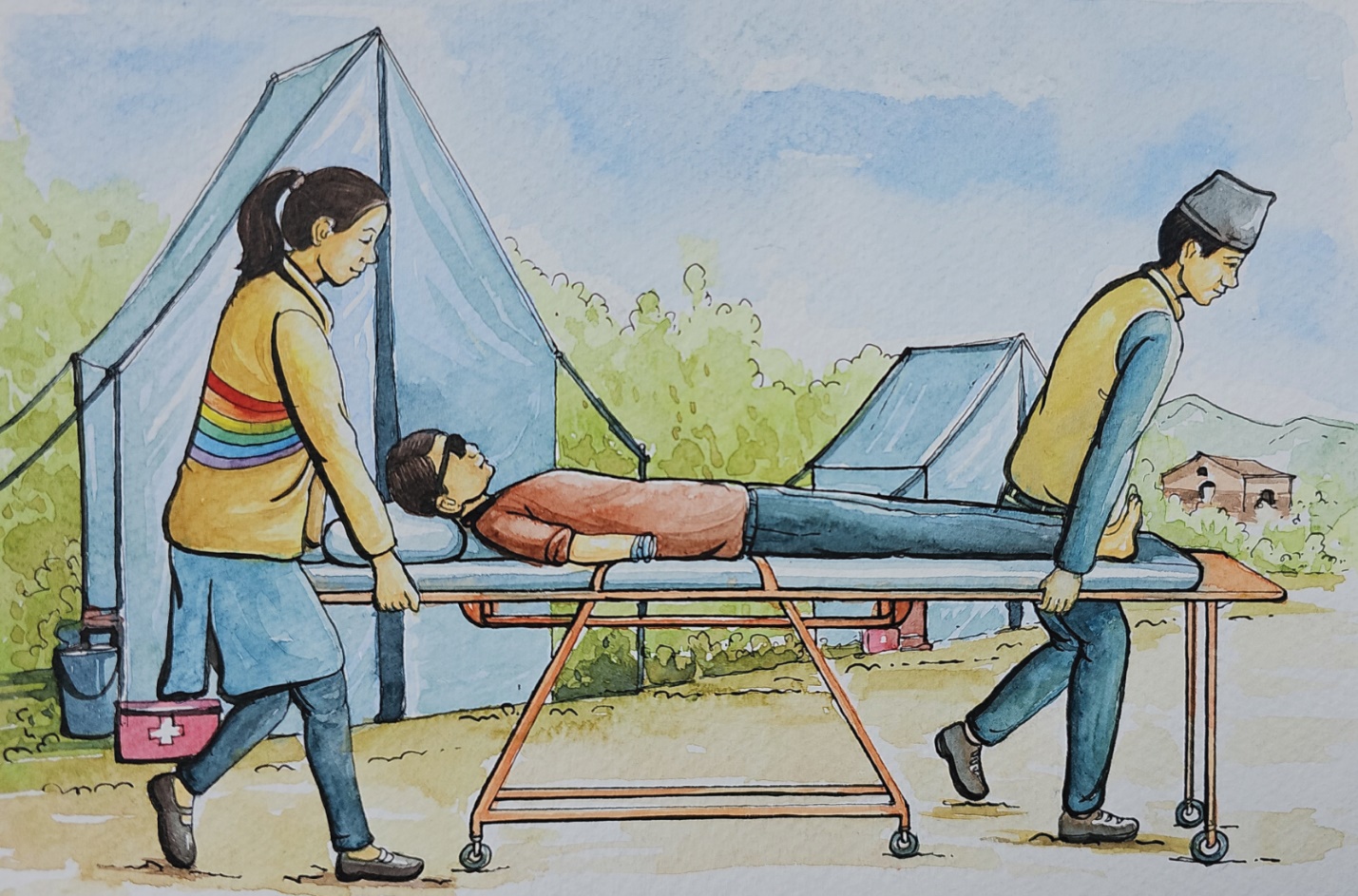 १.	जीवनको हानिः विपद्हरू, विशेष गरी भूकम्प, आँधी, र बाढीजस्ता प्राकृतिक प्रकोपहरूले मानिसको जीवनमा धेरै प्रकारको नोक्सानी निम्त्याउन सक्छन् । यस्ता प्रभावको गम्भीरता घटनाको परिमाण, पूर्वतयारी, र प्रतिकार्यका प्रयासहरूजस्ता कारकहरूमा भर पर्दछ । अपाङ्गता भएका व्यक्तिहरुको जीवन यापन र दैनिकीमा ठूल प्रभाव पार्ने गर्दछ ।२.	चोटहरूः विपद्ले प्रायः सामान्य र गम्भीर दुवै खाले चोटहरू निम्त्याउँदछ । यी चोटहरुले अपाङ्गता भएका व्यक्तिहरुलाई झन् मानसिक विचलन ल्याउन सक्ने समस्या बढ्छ । चोटपटकहरूले स्वास्थ्य सेवा प्रणालीलाई ओझेलमा पार्न सक्छ, जसले प्रभावितहरूलाई दीर्घकालीन स्वास्थ्य समस्याहरू निम्त्याउँदछ । अपाङ्गता भएका व्यक्तिहरुलाई माथिका कारणहरुले बहुअपाङ्गता गराउने सम्भावना बढ्न सक्छ । जसको दीर्घकालीन असर ज्यादै भयावह हुनसक्छ ।३.	सम्पत्तिको क्षतिः विपद्ले घर, पूर्वाधार र व्यवसायमा ठूलो क्षति पुर्याउन सक्दछ । यो क्षतिले व्यक्ति र सरकारको लागि आर्थिक नोक्सान निम्त्याउन सक्छ र पूर्ण रूपमा पुनर्लाभ गर्नमा वर्षौं लाग्न सक्छ । अपाङ्गता भएका व्यक्तिहरुलाई त्यस्ता कठिनाइको सामना गर्न ठूलो चुनौती हुन्छ । ४.	आर्थिक प्रभावः विपद्का आर्थिक प्रभावहरू हुन सक्छन् । व्यवसायीहरू अस्थायी वा स्थायी रूपमा व्यवसाय बन्द गर्न बाध्य हुन सक्छन्, जसले गर्दा रोजगारी गुम्न सक्छ र प्रभावित क्षेत्रमा आर्थिक गतिविधि कम हुन्छ । पुनर्निर्माण र पुनर्लाभका प्रयासहरूले स्थानीय र राष्ट्रिय बजेटलाई दबाबमा पार्न सक्छ ।५.	विस्थापन र घरबारविहीनताः विपद्ले ठूलो संख्यामा मानिसहरूलाई आफ्नो घरबाट अस्थायी वा स्थायी रूपमा विस्थापित गर्न सक्छ । यसले भीडभाड भएको आवास, घरबारविहीनता र दीर्घकालीन आवास समाधानको आवश्यकता निम्त्याउन सक्छ ।६.	मनोवैज्ञानिक र भावनात्मक प्रभावहरूः विपद्बाट बचेकाहरूले चिन्ता, अवसाद, र पोस्ट–ट्रमाटिक स्ट्रेस डिसअर्डर (PTSD) सहित प्राय मनोवैज्ञानिक आघात अनुभव गर्छन् । यी प्रभावहरू विपद््पछि लामो समयसम्म रहन सक्छन् ।७.	वातावरणीय प्रभावः केही विपद्हरू, जस्तैः धुँवा, धुलो, आगलागी, खानेपानीको स्रोत प्रदुषण, नदी प्रदूषणले गम्भीर र दीर्घकालीन वातावरणीय प्रभाव पार्न सक्छन् । यसले पारिस्थितिक प्रणाली, पानीको गुणस्तर र वन्यजन्तुलाई असर गर्न सक्छ ।८.	पूर्वाधार अवरोधः विपद्ले पावर ग्रिड, यातायात सञ्जाल र सञ्चार प्रणालीजस्ता महत्वपूर्ण पूर्वाधारमा बाधा पुर्याउन सक्छ । यसले आपतकालीन प्रतिकार्यका प्रयास र पुनर्लाभमा बाधा पुर्याउन सक्छ ।९.	सामाजिक व्यवधानः विपद्ले सामाजिक प्रणाली र सामुदायिक एकतालाई बाधा पुर्याउन सक्छ । तिनीहरूले सामाजिक सेवाहरूलाई असर पार्न सक्छन्, शिक्षामा बाधा पुर्याउन सक्छन् र केही अवस्थामा सामाजिक सद्भावमा असर पुर्याउन सक्छ । १०.	स्वास्थ्यसम्बन्धी प्रभावः तत्काल हुने चोटपटक बाहेक, दूषित पानी, रोगको फैलावट, र स्वास्थ्य सेवाको अवरोधजस्ता कारण विपद्ले स्वास्थ्यलाई असर पार्न सक्छ ।११.	खाद्य र पानीको असुरक्षाः विपद्ले खाद्यान्न र सफा पानीको आपूर्ति शृङ्खलामा बाधा पुर्याउन सक्छ, जसले गर्दा अभाव र मूल्यमा वृद्धि हुन्छ । यसले प्रभावित जनसंख्याको लागि खाना र पानी असुरक्षा हुन सक्छ ।१२.	दीर्घकालीन परिणामहरूः समुदायहरूलाई वर्षौं वा दशकसम्म पनि असर गरि रहन सक्ने केही विपद््को दीर्घकालीन परिणामहरू हुन्छन् । ५.४. विपद्को परिस्थितिमा अपाङ्गता विपद्को अवस्थामा अपाङ्गता भएका व्यक्तिहरु विभिन्न कारणहरुले अझ बढी सङ्कटासन्न हुन्छन् । केही कारणहरु निम्न रहेका छन्ः१. 	सीमित हिँडडुलः अपाङ्गता भएका धेरै व्यक्तिहरूको हिँडडुल गर्ने क्षमता सीमित हुन्छ वा उनीहरु व्हीलचेयर/ बैसाखी वा सेतो छडीजस्ता सहायक उपकरणहरूमा भर पर्छन्, जसले गर्दा छिट्टै बाहिर निस्कन वा आपतकालीन आश्रय र स्रोतहरूमा पहुँच गर्न चुनौतीपूर्ण हुन्छ ।२. 	सञ्चारसम्बन्धी बाधाहरूः बहिरा वा कम सुन्ने व्यक्तिहरूले आपतकालीन चेतावनीहरू प्राप्त गर्न वा निर्देशनहरू बुझ्नमा अफ्ठ्याराहरूको सामना गर्न सक्छन् । त्यसै गरी, बोल्ने कमजोरी भएकाहरूले आपतकालीन अवस्थामा आफ्ना आवश्यकताहरू उचित तरिकाले सञ्चार गर्नमा संघर्ष गर्न सक्छन् ।३. 	पहुँचयुक्त ढाँचामा सूचनाको अभावः आपतकालीन अवस्थाको जानकारी सधैं पहुँचयुक्त ढाँचाहरूमा उपलब्ध गराइँदैन । जस्तैः ब्रेल, ठूलो अक्षर, वा सजिलै बुझ्न सकिने भाषा, जसले गर्दा दृश्य वा संज्ञानात्मक अपाङ्गता भएका मानिसहरूले स्थितिलाई राम्ररी नबुझ्न सक्छन् ।४. 	सहयोगी सेवाको अभावः केही अपाङ्गता भएका व्यक्तिहरूलाई दैनिक कार्यहरू सम्पादन गर्न सहयोग चाहिन्छ । उनीहरु व्यक्तिगत सहयोगी र सहायकहरूमा निर्भर हुन सक्छन् । विपद््को समयमा, सहयोगी सेवाहरूमा हुने अवरोधहरूले तिनीहरूलाई विशेष रूपमा सङ्कटासन्न बनाउन सक्छ ।५.  ईन्द्रिय संवेदनशीलताः ईन्द्रिय संवेदनशीलता भएका मानिसहरू, जस्तै अटिजम भएकाहरूले, आपतकालीन अवस्थामा हुने कोलाहलको वातावरणलाई थाम्न गाह्रो हुन सक्छ । यसले उनीहरूलाई प्रभावकारी रूपमा प्रतिक्रिया दिन गाह्रो बनाउन सक्छ ।६. 	निकासी/उद्धार (Evacuation) सम्बन्धी चुनौतीहरूः अपाङ्गता भएका व्यक्तिहरूका लागि निकासी मार्गहरू र आपतकालीन आश्रयस्थलहरू पहुँचयुक्त नहुन सक्छन् । उनीहरू अलपत्र पर्न वा विपद्को समयमा सुरक्षित आश्रय फेला पार्नमा असमर्थ हुन सक्छन् । ७.	चिकित्सकीय सेवा आवश्यकताहरूः धेरै अपाङ्गता भएका व्यक्तिहरू निरन्तर चिकित्सा आवश्यकता पर्न सक्ने अवस्थाहरूमा हुन्छन् । निरन्तर औषधोपचार वा निरन्तर सहायक सामग्रीहरुको प्रयोगमा भर पर्नुपर्ने हुन्छ । (जस्तैः डाइपर, सिलिकन जेल आदि)समग्रमा, विपद् तयारी, प्रतिकार्य, र पुनर्लाभको समयमा अपाङ्गता भएका व्यक्तिहरूको विशिष्ट आवश्यकता र चुनौतीहरूलाई सम्बोधन, आपतकालीन अवस्थामा उनीहरूको सुरक्षा र कल्याण सुनिश्चित गर्न आवश्यक हुन्छ । त्यसैले, विपद्पुर्व, विपद््को दौरान र विपद्पश्चात अपाङ्गता भएका व्यक्तिहरुको विशिष्ट आवश्यकताहरुलाई पुरा गर्ने कुराहरु आउँदा त्यसका लागि थुप्रै मार्गदर्शन र अनुभवहरुलाई हेर्नुपर्ने देखिन्छ । धेरै जसो दस्तावेजीकरण गरिएका अनुभव र अनुसन्धानहरु विकसित मुलुकहरुबाट आएका छन् । निम्न र उच्च आय भएका मुलुकहरुबीचको स्रोतहरुमा भिन्नता भएता पनि सिद्धान्त र अवधारणाहरु भने सबैतिर एकैनासका रहेका छन् । अपाङ्गतालाई विपद् जोखिम् व्यवस्थापनमा मूलप्रवाहीकरण गरिएको उदाहरण हेर्ने हो भने सबै कुराहरु अग्रसक्रियात्मक (Proactive) भन्दा पनि प्रतिकार्यात्मक (Reactive)  बढी देखिन्छ ।५.५. विपद् र आपत्कालीन कार्य ढाँचाहरु तथा अपाङ्गताको सवालमा तिनीहरुको सान्दर्भिकताक.	विपद् जोखिम् न्यूनीकरणका लागि सेन्डाई कार्यढाँचा २०१५—२०३०सेन्डाई कार्यढाँचालाई तोकिएको १५ वर्षभित्र व्यक्ति, व्यवसाय, समुदाय र देशहरूको जीवन, जीविकोपार्जन र स्वास्थ्य तथा आर्थिक, भौतिक, सामाजिक, साँस्कृतिक र वातावरणीय सम्पदामा हुने विपद् जोखिम र नोक्सानमा उल्लेख्य कमी ल्याउने लक्ष्य राखी विपद् जोखिम न्यूनीकरणको विश्व सम्मेलनमा सन् २०१५, मार्च १८ मा जापानको सेन्डाईमा अपनाइएको थियो । यसको ७ वटा लक्ष्यहरु र ४ वटा प्राथमिक कार्यहरु रहेका छन् ।प्राथमिकता १ः विपद् जोखिमलाई बुझ्नेप्राथमिकता २ः विपद् जोखिम व्यवस्थापनको लागि विपद् जोखिम सुशासनलाई सबल बनाउनेप्राथमिकता ३ः उत्थानशीलताका लागि विपद् जोखिम न्यूनीकरणमा लगानी गर्नेप्राथमिकता ४ः प्रभावकारी प्रतिकार्य र पुनर्लाभ, पुनस्र्थापना र अझ उत्तम पुनर्निर्माणका लागि विपद् पूर्वतयारीमा जोड दिनेसेन्डाई कार्यढाँचा २०१५—२०३०मा अपाङ्गता अपाङ्गता भएका व्यक्तिहरूलाई विपद्बाट हुने जोखिम र यसका कारक तत्वहरुको बारेमा ज्ञान र बुझाइमा सुधार गर्ने  ।राष्ट्रिय र स्थानीय विपद् जोखिम न्यूनीकरणका रणनीतिहरूमा अपाङ्गता समावेशी नीति र ढाँचाहरूलाई समावेश गर्नमा जोड ।अपाङ्गता भएका समुदायहरूको उत्थानशीलता बढाउन अपाङ्गता–विशेष विपद् पूर्वतयारीका उपायहरूमा लगानी ।अपाङ्गता भएका व्यक्तिहरूलाई आपतकालीन अवस्थामा समावेश गरिएको सुनिश्चित गर्न अपाङ्गता समावेशी विपद् पूर्वतयारी योजनाहरूको विकास ।ख.	पेरिस सम्झौता पेरिस सम्झौता सन् २०१५ मा जलवायु परिवर्तनको बारेमा १९६ देशहरूले गरेको एउटा कानूनी रूपमा बाध्यकारी सन्धि हो । यो सन्धि ४ नोभेम्बर २०१६ बाट कार्यन्वयनमा आएको हो  । यस सन्धिको मुख्य उद्देश्य विश्वव्यापी हरितगृह ग्यासहरूको कटौती गरी विश्वको तापक्रमको वृद्धि १.५ डिग्री सेल्सियससम्म सीमित गर्ने हो । यस सन्धिले सबै देशहरूलाई आफ्नो हरितगृह ग्यास उत्सर्जन कम गर्ने र जलवायु परिवर्तनका प्रभावहरूलाई अनुकूलन गर्ने प्रतिबद्धता जाहेर गर्न आग्रह गर्दछ । पेरिस सम्झौताले जलवायु परिवर्तनसँग लड्न, विश्वव्यापी तापक्रम वृद्धिलाई सीमित गर्न, जोखिममा परेका समुदायहरूको संरक्षण, दिगो विकासलाई प्रवद्र्धन गर्न, र वर्तमान र भावी पुस्ताहरूका लागि वातावरण संरक्षण गर्न ठोस प्रयासहरूको लागि विश्वव्यापी रूपरेखा प्रदान गर्दछ ।जलवायु परिवर्तन मानव जातिको साझा सरोकारको विषय हो । पक्षहरुले जलवायु परिवर्तनलाई समाधान गर्ने कार्यहरु गर्दा मानव अधिकार, स्वास्थ्यको अधिकार, आदिवासी जनजाति, स्थानीय समुदाय, आप्रवासी, बालबालिका, अपाङ्गता भएका व्यक्तिका अधिकार, जोखिमपूर्ण अवस्थामा रहेका व्यक्तिहरुको अधिकार र विकासको अधिकारका साथै लैङ्गिक समानता, महिला सशक्तीकरण तथा अन्तर–पुस्ता समन्यायसम्बन्धी तिनका आ–आफना दायित्वलाई सम्मान, प्रवद्र्धन र विचार गर्नुपर्दछ भन्ने कुरालाई आत्मसात गर्दै जाने कुरा यसको प्रस्तावनामा भनिएको छ ।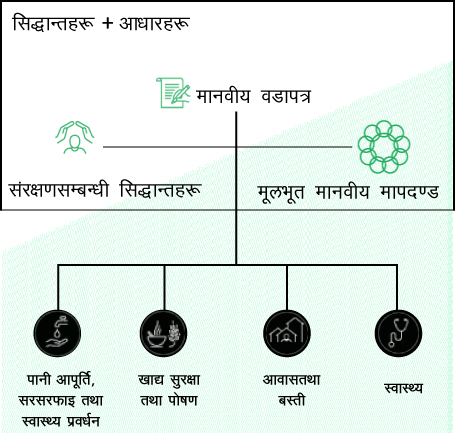 ग.	स्फियर मापदण्डस्फियर परियोजनालाई अहिले स्फियर मात्र भनेर चिनिन्छ । यस परियोजनाको सुत्रपात सन् १९९७ मा मानवीय गैरसरकारी संस्थाहरूको एक समूह तथा अन्तर्राष्ट्रिय रेडक्रस तथा रेडक्रिसेन्ट अभियानद्वारा गरिएको थियो । तिनको लक्ष्य मानवीय प्रतिकार्यहरूको गुणस्तरमा सुधार ल्याउनु र आफना क्रियाकलापका लागि जवाफदेही हुनु थियो । स्फियरका सिद्धान्तहरू मुख्य दुई विश्वासमा आधारित छन्ःविपद् अथवा द्वन्द्वबाट प्रभावित मानिसहरूलाई मर्यादा सहितको जीवन बाँच्न पाउने अधिकार हुन्छ र त्यस्कारण उनीहरूलाई सहयोग प्राप्त गर्ने अधिकार छ, रविपद् अथवा द्वन्द्वबाट उत्पन्न मानवीय पीडालाई कम गर्न सम्भव सबै कदमहरू चालिनु पर्दछ ।यसले विपद् प्रतिकार्यका लागि मानवीय वडापत्र तथा न्यूनतम मापदण्डहरु निर्धारण गरेको छ । यसमा प्राविधिक विषयका लागि सूचक र प्रविधिक मापदण्डहरु समेटिएको छ ।स्फियरमा अपाङ्गता भएका व्यक्तिहरुलाई एउटा अन्तरविषयक मुद्धाको (बालबालिका, अपाङ्गता, वातावरण, लैङ्गिकता, एचआईभी/एड्स, ज्येष्ठ नागरिक, संरक्षण, फरक—फरक यौनिक अभिमुखीकरण भएका व्यक्तिहरु, मानसिक स्वास्थ्य लैङ्गिकतामा आधारित हिंसा) रुपमा र सबै प्राविधिक अध्यायहरुमा साझा हुने मापदण्डहरु समावेश गरिएको छ । सङ्कटासन्न समूहहरुको सम्बन्धमा मापदण्डहरुः–सहभागिताः सबै समूहहरुको प्रतिनिधित्वप्रारम्भिक लेखाजोखाः सबै समूहहरुको प्रतिनिधित्वप्रतिकार्यः सबै समूहहरुको आवश्यकतालाई सम्बोधनलक्ष्यीकरणः सबै समूहहरुको प्रतिनिधिहरुलाई समावेशअनुगमनः सबै समूहहरुसँग निरन्तर परामर्शमुल्याङ्कनः सबै समूहहरुलाई समावेशमापदण्डहरुले सहयोगीहरुको दक्षता र जिम्मेवारीका साथै व्यवस्थापनलाई पनि हेर्छ र यसमा सङ्कटासन्न समूहहरुलाई ध्यान दिनुपर्छ भनिएको छ साथै सहायताकर्मीहरुको चेतना बढाउन उनीहरुलाई उचित तालिम र अभिमुखिकरण उपलब्ध गराउनुपर्छ भनिएको छ । यसको अतिरिक्त, स्फियरमा तल दिइएका क्षेत्रहरुमा अपाङ्गता भएका व्यक्तिहरुलाई सहयोग प्राप्त हुनुपर्छ भन्ने उदाहरणहरु देहाय बमोजिमका छन् ।उपयुक्त शौचालय र शारीरिक सरसफाईसम्बन्धी सुविधापहुँचयुक्त पानी वितरण गर्ने स्थानखाद्य सहायता/पोषणमा पहुँच अपाङ्गता भएका व्यक्तिहरुलाई बेवास्ता गरिएको वा ध्यान नदिएकोगोपनीयता सहित पर्याप्त आवासको उपलब्धता । जस्तैः उनीहरुलाई हरेक कृयाकलाप गर्नको लागि सहयोगीको आवश्यकता पर्ने हुनाले आवास वितरण गर्दा गोपनीयतालाई ध्यान दिनुपर्ने हुन्छ । घ. 	वृद्धवृद्धा तथा अपाङ्गता भएका व्यक्तिहरूका लागि मानवीय समावेशीता मापदण्डविश्वव्यापी रूपमा लगभग १५ प्रतिशत जनसंख्या कुनै न कुनै प्रकारको अपाङ्गतासँग बाँचिरहेका छन् । ६० वर्ष नाघेका ४६ प्रतिशतभन्दा बढी व्यक्तिहरू अपाङ्गता भएका छन् । मानवीय सिद्धान्तअनुसार, मानवीय सहायता र संरक्षणलाई आवश्यकताको आधारमा बिना भेदभाव उपलब्ध  गराउन आवश्यक हुन्छ । जानिजानी वा अञ्जानमा कसैलाई पनि मानवीय सेवाबाट वञ्चित गर्नु हुँदैन । तर, मानवीय सेवामा क्रियाशील निकायहरूमा यो प्रतिबद्धतालाई पूरा गर्ने क्षमता अझै पनि सीमित रहेको पाइन्छ । अपाङ्गता भएका व्यक्तिहरूका लागि मानवीय समावेशीताका मापदण्डहरूलाई अपाङ्गता भएका व्यक्तिहरूको आवश्यकता, क्षमता र अधिकारको बुझाइमा भएको अन्तरलाई सम्बोधन गर्न र मानवीय कार्यमा उनीहरूको समावेशीतालाई प्रवद्र्धन गर्नका लागि तर्जुमा गरिएका छन् । ज्येष्ठ नागरिक तथा अपाङ्गता भएका व्यक्तिहरूका लागि मानवीय समावेशीताका मापदण्डहरूको विकास, उमेर र अपाङ्गता समावेशी मानवीय सहायतालाई प्रवद्र्धन गर्नमा काम गरिरहेका सातवटा निकायहरूको समूह र उमेर तथा अपाङ्गता मञ्चले गरेको थियो भने यो मापदण्डलाई उमेर र अपाङ्गता क्षमता कार्यक्रम (ADCAP) को एउटा अंशको रूपमा विकसित गरिएको थियो । २६ देशका १३९ सङ्गठनबाट ३०० भन्दा बढी प्राविधिक विशेषज्ञहरू, मानवीय अभ्यासकर्ताहरू र अपाङ्गता भएका व्यक्तिहरूको सङ्गठन तथा ज्येष्ठ नागरिकहरूको संघहरूसँग परामर्श, सर्वेक्षण र अन्तरवार्ताहरूबाट प्राप्त पृष्ठपोषण र सिफारिसको आधारमा  सन् २०१५ मा ज्येष्ठ नागरिक तथा अपाङ्गता भएका व्यक्तिहरूका लागि मानवीय समावेशीताको मापदण्डहरूको रूपमा प्रारम्भिक संस्करण प्रकाशित भएको थियो ।समावेशिताका मुख्य मापदण्डहरूमा अपाङ्गता१.	पहिचानः अपाङ्गता भएका व्यक्तिहरूलाई उनीहरूको आवश्यकताअनुसार सहभागितामूलक, उपयुक्त र सान्दर्भिक मानवीय सहायता र संरक्षणमा पहूँच सुनिश्चित गर्नको लागि पहिचान गरिनु पर्छ ।२.	सुरक्षित र समतामूलक पहुँचः अपाङ्गता भएका व्यक्तिहरूको मानवीय सहयोगमा सुरक्षित र समतामूलक पहुँच हुनुपर्छ ।३.	उत्थानशीलताः अपाङ्गता भएका व्यक्तिहरू बढी तयार र उत्थानशील हुनुपर्छ तथा मानवीय कार्यको कारण कम जोखिममा हुने हुनाले तिनीहरूलाई नकारात्मक असर पर्नु हुँदैन ।४.	ज्ञान र सहभागिताः अपाङ्गता भएका व्यक्तिहरूलाई आफ्नो अधिकार र हकहरूबारे थाहा हुनुपर्छ र आफ्नो जीवनलाई प्रभावित गर्ने निर्णयहरूमा उनीहरु सहभागी हुनुपर्छ ।५.	पृष्ठपोषण र गुनासाहरूः अपाङ्गता भएका व्यक्तिहरूको सुरक्षित तथा प्रतिक्रियात्मक पृष्ठपोषण तथा गुनासाका संयन्त्रहरूमा पहुँच हुनुपर्छ ।६.	समन्वयः मानवीय सहायतामा अपाङ्गता भएका व्यक्तिहरूको पहुँच र सहभागिता समन्वय गरिएको र पूरक हुनुपर्छ ।७.	सिकाइः सङ्गठनहरूले अझ धेरै समावेशी सहायता उपलब्ध गराउन सिकाइ सङ्कलन गरी लागू गर्नुपर्छ ।८.	मानवीय स्रोतहरूः कर्मचारी र स्वयंसेवकहरूसँग समावेशी मानवीय कार्यहरू कार्यान्वयन गर्न उपयुक्त सीप र मनोवृत्तिहरू हुनुपर्छ । अपाङ्गता भएका व्यक्तिहरूसँग मानवीय सङ्गठनहरूमा रोजगारी र स्वयंसेवा गर्ने समान अवसरहरू हुनुपर्छ ।९. 	स्रोत व्यस्थापनः मानवीय सङ्गठनहरूले समावेशीता प्रवद्र्धन गर्न स्रोतहरूको व्यवस्थापन गर्नुपर्छ र सोको अपेक्षा अपाङ्गता भएका व्यक्तिहरूले गर्न सक्छन् ।***खण्ड ख६ . स्थानीय तहको आपतकालीन योजना तर्जुमामा अपाङ्गता भएका व्यक्तिहरुको सम्बोधन६.१. आपतकालीन योजना तर्जुमास्थानीय तहले आफ्नो क्षेत्रमा विपद् व्यवस्थापनलाई प्रभावकारी रूपमा कार्यान्वयन गर्न आपत्कालीन योजना तर्जुमा गर्नुपर्ने हुन्छ । त्यस्तो योजना तर्जुमा गर्दा अपाङ्गता भएका व्यक्तिहरुको विशेष आवश्यकतालाई समेत मध्यनजर गर्नुपर्छ । आपत्कालीन योजना तर्जुमा गर्दा योजना, विधि, प्रकृया र चरणहरूमा अपाङ्गता भएका व्यक्तिहरुका आवश्यकता, अवस्थालाई ध्यान दिएर गर्नुपर्छ । ६.१.१ आपतकालीन योजनाको तयारी अपाङ्गता भएका व्यक्तिहरु, उनीहरुका अभिभावकहरु तथा सहयोगीहरुले आफ्नो वरिपरि घट्नसक्ने सम्भावित घटनाका साथै उक्त क्षेत्रमा हुनसक्ने सम्भावित जोखिमको बारेमा थाहा पाउनुपर्दछ । यसका लागि निम्नानुसारको सचेतनाको जानकारी सङ्कलन गर्नुपर्दछ ।आफ्नो क्षेत्रमा पूर्वचेतावनी प्रणालीले कसरी सूचना प्रवाह गर्दछ भन्ने बारे थाहा पाउने । सो प्रणाली अपाङ्गतामैत्री छ वा छैन यकीन गर्ने । अपाङ्गतामैत्री नभएमा सुधारको लागि  सरोकारवालाहरुलाई सुझाव दिने । अपाङ्गता भएका व्यक्ति र सहयोगीहरुले बहुप्रकोप जोखिमबारे जानकारी लिने । अपाङ्गतामैत्री विपद् व्यवस्थापनका बारेमा आफूलाई थाहा भएको जानकारी समुदायका मानिस वा सरोकारवालाहरुलाई दिई सहयोग गर्ने । अपाङ्गता भएका व्यक्ति र सहयोगीहरुले शारीरिक क्षमताबारे अनुमान गर्ने । अपाङ्गता भएका व्यक्ति र सहयोगीहरुले गर्न सक्ने काम र चाहिने सहायताहरुको सूची बनाउने ।अपाङ्गता भएका व्यक्ति र सहयोगीहरुले आपतकालको समयमा दोभाषेको सहयोग लिन दोभाषेहरुसँग सम्पर्कमा रहनसक्ने गरी तयारी गर्ने । सातै प्रदेशहरुमा रहेका राष्ट्रिय अपाङ्ग महासंघ र अपाङ्गता भएको व्यक्तिहरुको महासंघको कार्यालय र सञ्जालहरुको सम्पर्क व्यक्ति, नम्बरहरुको जानकारी अनुसूची २ मा राखिएको छ ।अपाङ्गता भएका व्यक्ति र सहयोगीहरुले विभिन्न मोबाइल एप्लिकेसन प्रयोग गरी दोभाषेसम्म पहुँच राख्न बानी पार्नेे ।अपाङ्गता भएका व्यक्ति र सहयोगीहरुले औपचारिक साङ्केतिक भाषाको ज्ञान नभएमा परम्परागत साङ्केतिक भाषामा सञ्चार गर्ने । अपाङ्गता भएका व्यक्ति र सहयोगीहरु आपतकालको बेला संयमित एवं सजग रहने ।अपाङ्गता भएका व्यक्ति तथा सहयोगीहरुले गर्नुपर्ने पूर्वतयारी अनुसूची ३ मा उल्लेख गरिएको छ ।६.१.२.	आपतकालीन अवस्थामा प्रयोगमा आउने सरसामान तयारी अवस्थामा राख्नेबहुप्रकोप जोखिमबाट जोगिन अपाङ्गता भएका व्यक्ति र सहयोगीहरुले सम्भावित विपद् तथा जोखिमहरुको अनुमान गर्नुपर्दछ । विपद्को समयमा बिजुली अथवा ग्याँस बिना पनि खाना पकाउन मिल्ने गरी प्रबन्ध गर्नुपर्दछ । आपतकालीन सामग्रीहरु चाहिएको बेला सजिलै भेटिने र सुचारु अवस्थामा रहने गरी सुरक्षित स्थानमा राख्नुपर्दछ । सिठ्ठी वा घण्टीजस्ता आपतकालीन अवस्थाको जानकारी दिन प्रयोग गरिने सामान सधैं आफूसँगै राख्नुपर्दछ । औँलाको प्रयोग गरी सुसेल्न सक्ने सीप उपयोगी हुन सक्दछ । आपतकालीन सामानहरु भएको अपाङ्गता समावेशी झटपट झोला (किट)  ठिक छ, छैन समयसमयमा जाँच गरी दुरुस्त अवस्थामा राख्नुपर्दछ । आपतकालीन सामान भएको अपाङ्गता समावेशी झटपट झोला (किट)१. 	तीन दिनको लागि पिउने पानी र पानी शुद्धिकरणको लागि औषधीहरु पनि राख्ने, २. 	नकुहिने र म्याद नगुज्रिएको खानेकुरा,३. 	प्राथमिक उपचारको सामान,४. 	ब्याट्रीबाट चल्ने सानो रेडियो,५. 	सुरक्षित पञ्जा,६. 	नरम कपडाहरु,७. 	टर्च लाइट,८. 	ब्ल्यांकेट,९. 	दैनिक सेवन गर्नुपर्ने औषधीहरू,१०. 	जीवनजल,११. 	मोबाइल फोन, चार्जर र ब्याट्री, पावर बैंक१२. 	मल्टिप्लग,१३. 	कचौरा, थाल, गिलास, काँटा, चम्चा,१४. 	सामान्य छुरी वा चक्कु,१५. 	सिठ्ठी,१६. 	सुस्त श्रवण भएका व्यक्तिहरुका लागि अतिरिक्त श्रवण यन्त्र र त्यसमा जडान गरिने ब्याट्री, १७.	आवश्यक कागजपत्रहरुको प्रतिलिपी जस्तैः सम्पत्तिसम्बन्धी लालपूर्जा, बैंकका कागजातहरु, अपाङ्गता परिचयपत्र, पासपोर्ट, नागरिकता, चिकित्सासम्बन्धी विवरण आदि,१८. 	अटिज्म अथवा बौद्धिक अपाङ्गता भएका व्यक्तिहरुको लागि आफ्नो र अभिभावकको स्पष्ट चिनिने फोटो र सम्पर्क नम्बर,१९. 	केही नगद,२०. 	सरसफाइका सामान साबुन, स्यानिटाइजर, पेपर, तौलिया आदिजस्ता आफूले प्रयोग गर्ने जगेडा सहायक सामग्री,२१. 	मेरुदण्ड पक्षघात भएका व्यक्तिहरुको लागि क्याथेडर लगायत पिसाब नचुहिने थैली, सिलिकन, जेली, सिआइसी पाइप, डाइपर, पञ्जाका साथै सेतो छडी राख्ने,२२.  अपाङ्गता भएका किशोरी र महिलाहरुले स्यानिटरी प्याड वा महिनावारीमा प्रयोग हुने समानहरु राख्ने,२३. अपाङ्गता भएका गर्भवती महिलाले गर्भाअवस्थामा चाहिनसक्ने सामग्रीहरुको जोहो गर्ने ।२४. नवजात शिशुको हेरचाहको लागि चाहिने सामग्रीहरु तयारी अवस्थामा राख्ने ।२५.  सहज सञ्चार गर्नका निमित्त बहिराहरुको हकमा कपि र कलम राख्ने,उक्त अपाङ्गता समावेशी झटपट झोला सजिलो, सहज र पहुँचयोग्य र ढोकाको छेउछाउमा आपतकालीन अवस्थामा सजिलै लिनसक्ने गरी राख्नु पर्दछ । सोबारे अपाङ्गता भएका व्यक्ति र सहयोगीहरुलाई समेत जानकारी दिनुपर्दछ । मानिसहरुको आर्थिक अवस्थाको विश्लेषण गरी झटपट झोला राख्न नसक्ने अपाङ्गता भएका व्यक्ति र सहयोगीहरुलाई स्थानीय तहले त्यसको यकीन पहिचान गरी आवश्यकताको लेखाजोखा गरी सो समूहलाई उपलब्ध गराउने व्यवस्था गर्नुपर्दछ । लेखाजोखासम्बन्धी मापदण्डमा घरधुरी तथ्याङ्क तथा अपाङ्गता भएको व्यक्तिहरुको संख्या, सम्पूर्ण अवस्थाको लगत तयार गर्ने, लेखाजोखा गर्दा प्रारम्भिक पहिचान प्रश्नावली प्रयोग, मार्गदर्शनको विस्तृतीकरण वा यस्तै खाले दस्तावेजलाई आधार मानेर पहिचानको प्रश्नावली तयार गर्न सकिन्छ । यसको लागि विश्वव्यापी प्रयोगमा आएको प्रारम्भिक पहिचान प्रश्नावली (वासिङ्टन समूह प्रश्नावली) (अनुसूची ४ हेर्ने)को प्रयोग गरेर पूर्वतयारी गर्न सकिनेछ । स्थानीय तहले तथ्याङ्क सङ्कलनमा सरोकारवाला, विकास साझेदारहरु, निजी क्षेत्र लगायतसँग मिलेर काम गर्न सक्नेछन् ।  ६.१.३ बासस्थानमा विपद् पूर्वतयारी अपाङ्गता भएका व्यक्ति र सहयोगीहरु बसोबास गर्ने आवास प्राविधिकसँग सल्लाह गरी सो भवन उत्थानशील भए नभएको यकिन गर्ने र नभएमा सरोकारवाला निकायहरुसँगको सहयोगमा प्रबलीकरण (Retrofitting)  गराउने । आपतको बेला आवतजावत गर्न अप्ठेरो पार्ने ठाउँका अवरोधहरु हटाउने । यसको लागि आवत्–जावत् गर्ने स्थानहरुमा कुनै किसिमको अवरोध नहुने सुनिश्चित गर्ने । तिखो, चुच्चो, धारिलोजस्ता सामग्री (जस्तैः हँसिया, छुरी, चुप्पी लगायतका सरसामान औजारहरु दृष्टिविहीन व्यक्तिहरुले नदेख्ने भएको कारण जोखिम हुने हुँदा) सुरक्षित स्थानमा राख्ने । गह्रौं फर्निचर लगायतका सामग्रीहरुलाई नढल्ने गरी भित्तामा अड्काएर वा किला ठोकेर राख्ने । हिँडडुल गर्न वा व्हिलचेयर गुडाउन, घुमाउन अप्ठेरो पर्ने गरी कुनै फर्निचर तथा सामग्रीहरु नराख्ने  । पानीको स्रोत वा मुहानमा अवरोध, दूषित हुने सम्भावना भएकाले सफा खानेपानी जम्मा गरेर राख्ने । बासस्थान तथा आवासको झ्यालका सिसाहरु नफुट्ने गरी जडान गरिएको हुनुपर्ने  ।आपतकालीन अवस्थामा सुरक्षित स्थानमा निस्कने ढोका बाहिर पट्टि खोल्ने हुनुपर्ने ।बिजुलीका तारहरु सुरक्षित भए नभएको जाँच गर्ने । सुरक्षित नभएमा त्यसलाई व्यवस्थित गर्नेका साथै प्रयोग नभएको समयमा त्यस्ता विद्यूतीय उपकरण तथा तार लगायतका सामानहरुलाई सुरक्षित स्थानमा राख्ने बानीलाई अभ्यस्त गराउनुपर्ने । ६.१.४ आपतकालीन सूचनाको लागि पहुँचयुक्त एवं भरपर्दो सञ्चार माध्यमको छनौट सञ्चार माध्यममा आउने मौसम पूर्वानुमानबाट वर्षा, आँधीबेहरी, बाढी, हिमपात, खडेरी, शीतलहर, लूजस्ता बहुप्रकोपको जानकारी प्राप्त हुने हुँदा रेडियो, टेलिभिजन, अनलाइन पोर्टल लगायतका सञ्चार माध्यमबाट समय समयमा जानकारी लिने । रेडियो, टेलिभिजन, अनलाइन एप्स वा अन्य भरपर्दो माध्यमबाट चेतावनी वा पूर्वसूचना प्राप्त भएपछि तुरुन्त सावधानी अपनाई अपाङ्गता भएका व्यक्तिहरुलाई सुरक्षित स्थानतर्फ स्थानीय तहले लैजानुपर्छ ।अपाङ्गता भएका व्यक्ति र सहयोगीहरुलाई आपत्कालीन अवस्थाको जानकारी गराउनुपर्दछ । बासस्थान सार्न आवश्यक पर्ने भए सो सम्बन्धमा सम्बन्धित निकायसँग समन्वय गर्नुपर्ने । स्थानीय तहले वितरण गर्ने नगद सहायता सञ्चालन कार्यविधिहरुमा अपाङ्गता भएका व्यक्तिहरुलाई दिइने सेवा, सुविधाहरुको विषयलाई प्राथमिकीकरण गर्नुपर्ने । विपद्को बेलामा प्राथमिकीकरण गर्न बनेका कार्यविधिहरुमा अपाङ्गता भएका व्यक्तिहरुको आवश्यकताहरुलाई सम्बोधन भए नभएको यकिन गर्ने । सम्बोधन नभएमा सोको सुनिश्चितता स्थानीय तहले गर्ने । स्थानीय तहहरुले जोखिममा आधारित सामाजिक सुरक्षाहरु (जस्तैः बीमा, स्वास्थ्यपरीक्षण, विपद् संवेदनशील सामाजिक सुरक्षा तथा पूर्वानुमानमा आधारित नगद तथा जिन्सी लगायतका सहायता) कार्यक्रमहरु सञ्चालन गर्नुपर्ने । ***७.	बहुप्रकोपका जोखिमहरुबाट बच्न अपाङ्गता भएका व्यक्तिहरुका लागि स्थानीय तह तथा अपाङ्गता भएका व्यक्ति तथा सहयोगीहरुले गर्नुपर्ने पूर्वतयारीनेपालमा बारम्बार दोहोरिइरहने विपद्जन्य घटनाहरुलाई आधार मानी अपाङ्गता भएका व्यक्तिहरुका लागि स्थानीय तहले आवश्यक पूर्वतयारी गर्नुपर्दछ । यसका लागि स्थानीय तहहरुले स्थानीय विपद् तथा जलवायु उत्थानशील योजना निर्माण गर्दा अपाङ्गता भएका व्यक्ति तथा अपाङ्गतासम्बन्धी विषयहरुलाई उच्च प्राथमिकतामा राख्नुपर्दछ । बारम्बार दोहोरिने प्रकोपहरु भूकम्प, महामारी, आगलागी, बाढी र पहिरोबाट अपाङ्गता भएका व्यक्ति तथा सहयोगीहरुले पनि यी जोखिम लगायतको बारेमा बुझेर आवश्यक पूर्वतयारी गर्नुपर्दछ । ७.१. भूकम्पपृथ्वीको सतहभित्रका टेक्टोनिक प्लेटहरु एक–आपसमा ठोक्किँदा पैदा हुने शक्तिद्वारा जमिनमा आउने प्राकृतिक कम्पनलाई भुइँचालो भनिन्छ । नेपाल धेरै भुइँचालो जाने क्षेत्रमा अवस्थित छ । तसर्थ यसबाट हुने जनधनको हानि–नोक्सानी न्यूनीकरणका लागि पूर्वतयारी अति आवश्यक छ । ७.१.१. भूकम्पले अपाङ्गता भएका व्यक्तिमा पार्नसक्ने अतिरिक्त प्रभावअपाङ्गताको विविधताको कारणले गर्दा अपाङ्गता भएका व्यक्तिहरुले अपाङ्गता नभएका व्यक्तिहरुको तुलनामा भूकम्पबारे सजिलै बुझ्न नसक्ने हुन्छन् । भूकम्प आउँदा आफू कसरी सुरक्षित स्थानमा जाने थाहा नहुन सक्छ । भूकम्प गइसकेपछि अपाङ्गता भएका व्यक्तिहरुलाई सरल र सहज तरिकाले सूचनाको पहुँच नहुँदा पुनर्लाभमा जटिलता झन् थपिन्छ ।भौतिक संरचनाका कारण भूकम्पमा च्यापिँदा÷फस्दा आफू त्यहाँ च्यापिएको छु भन्ने सूचना बाहिर प्रवाह गर्न असमर्थ हुन सक्छन् ।आफ्नो तथा आश्रित परिवारको सुरक्षा गर्न कठिनाइ हुन सक्छ ।७.१.२.	स्थानीय तहले अपाङ्गता भएका व्यक्ति तथा सहयोगीहरुको लागि भूकम्पबाट बच्नका लागि गर्नुपर्ने पूर्वतयारीठूलो अक्षर, ब्रेल र सजिलै बुझ्न सकिने भाषा लगायत धेरै पहुँचयोग्य ढाँचाहरूमा भूकम्प तयारीसम्बधी जानकारी प्रदान गर्न पालिकाको विभिन्न उपयुक्त स्थानहरुमा जानकारीमूलक सूचनाबोर्डहरु राख्ने ।अपाङ्गता भएका व्यक्तिहरूको आवश्यकतालाई ध्यान दिंदै स्पष्ट र पहुँचयोग्य निकासी योजनाहरू (Evacuation Plan)  बनाउने । निकासी योजनालाई नक्शांकन गरी विभिन्न स्थानहरुमा देखिने गरी राख्ने ।अपाङ्गता भएका व्यक्तिहरूलाई गर्ने सहयोगबारे उद्धारकर्ताहरू र समुदायका सदस्यहरूका लागि नियमित प्रशिक्षणहरू र कृत्रिम अभ्यासहरू सञ्चालन गर्ने । अपाङ्गता भएका व्यक्तिहरुको पहिचान तथा वासस्थानको नक्साङ्कन गर्ने ।अपाङ्गता भएका व्यक्तिहरुको आवतजावत गर्ने अपाङ्गमैत्री पूर्वाधारहरु निर्माण गर्ने ।अपाङ्गता भएका व्यक्तिहरुको आवास नजिक खुला क्षेत्र तथा सुरक्षित ठाउँको पहिचान गर्ने ।अपाङ्गता भएका व्यक्तिहरुलाई आवश्यक पर्ने अत्यावश्यक सामग्रीहरुको प्रबन्ध गर्ने । अपाङ्गता भएका व्यक्तिहरुको विपद्को बेला खोज, उद्धार तथा राहतको लागि आवश्यक पर्ने विशेष सामग्रीहरु र उद्धारकर्ताहरुको प्रबन्ध गर्ने ।अपाङ्गता भएका व्यक्ति तथा सहयोगीहरुलाई भूकम्प तथा यसबाट जोगिने उपायको बारेमा सचेतीकरण गर्ने ।अपाङ्गता भएका व्यक्ति तथा सहयोगीहरुलाई चाहिने सिठ्ठी, सङ्केत बत्ती, कार्डजस्ता सामग्री वा उपकरण उपलब्ध गराउने । बौद्धिक विकास नभएको कारणले उमेर वा वातावरण सापेक्ष क्रियाकलाप गर्न नसक्ने व्यक्तिहरुले सामान्यतया भूकम्पको बेलामा पनि रमाइलो मानेर वा भूकम्पको जोखिम थाहा पाउन नसकेर सुरक्षित स्थानतर्फ जान नमान्ने हुन सक्नेहुँदा यस्तो बेलामा उनीहरुलाई स्थानीय तहले विशेष ख्याल गर्नुपर्ने । स्वयमसेवकहरुको सूची तयार गरी दर्ता गर्ने, तालिम प्रदान गर्ने र भूकम्प गएको अवस्थामा उनीहरुलाई परिचालन गर्ने, अपाङ्गता भएका व्यक्ति र सहयोगीहरु बसोबास गर्ने आवासको अवस्थाबारे प्राविधिकसँग सल्लाह गरी सो भवन उत्थानशील भए नभएको यकिन गर्दै नभएको खण्डमा सरोकारवाला निकायहरुसँगको सहयोगमा प्रवलीकरण (Retrofitting) गराउने । भूकम्पलाई मध्यनजर गर्दै सम्बन्धित स्थानीय तहभित्रका विभिन्न खुल्ला स्थानहरुलाई सुरक्षित स्थलको रुपमा पहिचान गर्ने  ।अपाङ्गता भएका व्यक्तिहरुहरुलाई विपदको विभिन्न चरणहरुमा सहयोग गर्न र उनीहरुलाई उद्धारकर्ताहरुले तुरुन्तै पहिचान गर्नको निमित्त उनीहरुको घरलाई जीपीएस नक्साङ्मा नै फ्ल्याग गरी राख्ने । ७.१.३. स्थानीय तहले अपाङ्गता भएका व्यक्तिहरुलाई भूकम्पको समयमा तत्कालै गर्नुपर्ने कार्यहरुअपाङ्गता भएका व्यक्तिहरु सङ्कटमा परेको जानकारी  उद्धारकर्ताहरुलाई छिटो माध्यमबाट दिई उद्धारको लागि उच्च प्राथमिकतामा राख्नुपर्ने ।भूकम्प गइसकेपछि सुरक्षित स्थानमा राख्दा त्यहाँ पराकम्पन आउनसक्ने हुन सक्छ । त्यस्तो अवस्थामा स्वास्थ्य युनिटलाई तयारी अवस्थामा राख्ने । ¥याम्प, पहुँचयोग्य शौचालय, र सहयोगी सेवाहरू लगायत उपयुक्त सुविधाहरू भएको पहुँचयोग्य निकासी आवासहरू (Evacuation Shelter) पहिचान गर्ने  ।अपाङ्गता भएका व्यक्तिहरूको पहुँचमा हुनसक्ने अवरोधहरू पहिचान र सम्बोधन गर्न सार्वजनिक भवनहरू, निकासी मार्गहरू, र आपतकालीन आवासहरूको द्रुत लेखाजोखा गर्ने । राहत र उद्धारमा अपाङ्गता भएका व्यक्तिहरुको संघ÷संस्थाहरुलाई पनि संलग्न गराउने,७.१.४. स्थानीय तहले अपाङ्गता भएको व्यक्तिहरुलाई भूकम्पको समयपश्चात गर्नुपर्ने कार्यहरुःभूकम्पबाट प्रभावित अपाङ्गता भएका व्यक्तिहरूको लागि पुनर्निर्माण पूर्वाधार, आश्रय र सेवाहरू पहुँचयोग्य भएको सुनिश्चित गर्न प्रबलीकरण र पुनर्निर्माणका प्रयासहरूलाई प्राथमिकता दिने ।अपाङ्गता भएका व्यक्तिहरुमा भूकम्पले उत्पन्न गरेको शारीरिक र भावनात्मक अवस्थालाई सम्बोधन गर्न पुनस्र्थापना सम्बन्धी सेवाहरू उपलब्ध÷सुचारु गर्ने ।स्थानीय तहले राहत, उद्धार तथा पुनस्र्थापना गर्ने कार्यमा अपाङ्गता भएका व्यक्तिहरु नछुटेको सुनिश्चित गर्ने ।राहत वितरणमा नगद÷जिन्सी÷भौचर आदि आवश्यकता र अवस्थाअनुसार सहयोग गर्ने ।आश्रयस्थल निर्माण गर्दा अपाङ्गता भएका महिला, बालिका, स्तनपान गराउँदै गरेका आमाहरुको आवश्यकतालाई ख्याल गर्ने । अपाङ्गता भएका व्यक्तिहरुलाई बैंकहरुमा खाता खोल्नमा सहयोग गर्ने ।राहत सामग्रीहरु अपाङ्गता भएका व्यक्तिहरुले नै पाएको सुनिश्चित गर्ने ।भूकम्पको समयमा नष्ट वा हराएका महत्वपूर्ण कागजातहरुको प्रतिलिपि बनाउनमा स्थानीय तहहरुले आवश्यक सहयोग गर्ने । अपाङ्गता भएका व्यक्तिहरुमाथि भूकम्पको समयमा हुनसक्ने हिंसाका घटनाहरुको तत्काल उचित सम्बोधन गर्ने व्यवस्था मिलाउने ।भूकम्पपश्चात् अपाङ्गता भएका व्यक्तिहरुको संख्या बढ्न सक्ने र अपाङ्गता भएका व्यक्तिहरुमा बहुअपाङ्गता देखिनसक्ने भएकोले भूकम्पपश्चात् उक्त स्थानको खण्डिकृत तथ्याङ्क सङ्कलन गर्ने । अपाङ्गता भएका व्यक्तिहरुको अवस्था हेरेर स्वचालित रुपमा पाउने सेवा सुविधाहरु सम्मानक तरिकाले उपलब्ध गराउने ।७.२. महामारीनेपालमा सङ्क्रमित रोगहरुको समयसमयमा फैलावट भई महामारीको रुप लिने तथा यसले ठूलो संख्यामा जन–धनको क्षति हुने गरेको छ । यस्ता महामारीले जनस्वास्थ्यमा ठूलो समस्या उत्पन्न गर्ने गरेको देखिन्छ । जनचेतनाको कमी, पर्याप्त भौतिक पूर्वाधारको अभाव, स्रोतसाधनको कुशल व्यवस्थापनको अभाव, दक्ष जनशक्तिको अपर्याप्तताजस्ता कारणले महामारी नियन्त्रणमा समस्या देखिने गरेको छ ।  ७.२.१. महामारीले अपाङ्गता भएका व्यक्तिमा पार्नसक्ने अतिरिक्त प्रभाव अपाङ्गता भएका व्यक्ति शारीरिक रुपमा कमजोर हुनसक्छन् । अझ महामारीको अवस्थामा उनीहरुलाई अपाङ्गता नभएका व्यक्तिहरुको भन्दा जोखिम बढी हुनसक्छ ।  विविध कारणले अपाङ्गता भएका व्यक्तिहरुलाई आफूलाई सफा राख्ने कुरामा ध्यान दिन कठिनाइ हुन्छ । (जस्तैः घस्रेर भुइँमा हिँड्ने, भित्ता समातेर हिँड्ने)आफूलाई परेको समस्या सजिलै स्वास्थ्यकर्मीको सामु राख्न नसक्ने हुन्छन् । त्यसमा पनि महिलाहरुलाई झन् बढी समस्या हुन्छ ।अनिवार्य प्रयोग गर्नुपर्ने औषधीहरु अपाङ्गता भएका व्यक्तिहरुले  नियमित सेवन गर्न बिर्सन सक्छन् ।  ७.२.२. स्थानीय तहले अपाङ्गता भएका व्यक्ति तथा सहयोगीहरुको लागि महामारीबाट बच्नका लागि गर्नुपर्ने पूर्वतयारी बहुअपाङ्गता भएका (शारीरिक अपाङ्गता र दृष्टिविहीनता, शारीरिक अपाङ्गता र स्वर बोलाई सम्बन्धी अपाङ्गता  आदि ) व्यक्तिहरु सधैँ सहयोगीहरुसँग रहने भएकोले स्रोत–साधनको मितव्ययिता  र कुशल व्यवस्थापन मार्फत् महामारी लगायत सरुवा रोगहरुको रोकथाम, उपचार र नियन्त्रण तथा प्रभावित नागरिकको सामाजिक, आर्थिक पुनर्लाभको कार्यक्रमहरु तयार गरी कार्यन्वयन गर्ने  ।दक्ष स्वास्थ्यकर्मीहरुको व्यवस्थापन गर्दै नियमित क्षमता विकासमा लगानी गर्ने ।स्वास्थ्य संस्थाहरुको स्तरोन्नति तथा आधुनिक उपकरणयुक्त बनाउने ।महामारी तथा सरुवारोग सम्बन्धमा औपचारिक तथा अनौपचारिक विधि मार्फत् सचेतना कार्यक्रमहरु सञ्चालन गर्ने ।महामारी तथा सरुवा रोग सम्बन्धमा रोगको शीघ्र पहिचान, उचित उपचार, रोकथामका उपायहरुको शीघ्र अवलम्बन गर्ने ।फोहरमैलाको उचित व्यवस्थापन, सरसफाईको प्रबन्ध र स्वच्छ वातावरणको प्रवद्र्धन गर्दै नागरिकको स्वास्थ्यसम्बन्धी हकको सुनिश्चितता प्रदान गर्ने ।सरोकारवाला निकाय, विकास साझेदार, गैरसरकारी संस्था, निजी क्षेत्र लगायतसँग समन्वय र सहकार्य गर्ने ।सुविधा सम्पन्न, अपाङ्गमैत्री सुरक्षित क्वारेन्टाइन स्थापना गर्ने । खोप तथा औषधी वितरण योजनाहरूमा अपाङ्गता भएका व्यक्तिहरूलाई प्राथमिकता दिने ।अपाङ्गता भएका व्यक्तिहरूलाई महामारी प्रतिकार्य योजना र आपतकालीन उद्धारकर्ताहरूको लागि सञ्चालन गरिने प्रशिक्षणमा समावेश गर्ने ।अपाङ्गता भएका व्यक्तिहरुकै लागि भनेर विपद उत्थानशीलता वृद्धिको लागि आवश्यक बजेट विनियोजन गर्ने  ।७.२.३. स्थानीय तहले अपाङ्गता भएका व्यक्ति तथा सहयोगीहरुको लागि महामारी भइरहेको बेलामा तत्काल गर्नुपर्ने कार्य महामारीको प्रकृतिअनुसार अपाङ्गता भएका व्यक्तिहरु सङ्कटमा परेको जानकारी उद्धारकर्तालाई छिटो माध्यमबाट दिई उद्धारको लागि उच्च प्राथमिकतामा राख्नुपर्ने ।महामारीको कारण थाहा नहुँदासम्म त्यसलाई बढ्न÷फैलन नदिन र अपाङ्गता भएको व्यक्तिहरुलाई सुरक्षित तवरले राख्नसक्ने द्रुत प्रतिकार्य समूह निर्माण गर्नुपर्ने ।एक व्यक्तिबाट अर्को व्यक्तिमा सर्ने खालको महामारीको हकमा अपाङ्गता भएका व्यक्ति तथा उनका सहयोगीहरुको स्वास्थ्यमा ध्यान दिने खालको विशेष कार्यक्रम सञ्चालन गर्ने । महामारीसम्बन्धी जानकारी ठूलो अक्षर, ब्रेल लगायत राज्यले निर्देशित गरेको अपाङ्गताका प्रकारहरुसँग मिल्दोजुल्दो र सुहाउने तथा बुझ्ने खालको हुनुपर्ने । ¥याम्प, पहुँचयोग्य शौचालय, सहयोगी सेवाहरु लगायत उपयुक्त सुविधाहरु भएको पहुँचयोग्य निकासी आवासहरुको पहिचान गर्ने । ७.२.४. स्थानीय तहले अपाङ्गता भएका व्यक्ति तथा सहयोगीहरुको लागि महामारीपश्चात् गर्नुपर्ने कार्यहरु अपाङ्गता भएका व्यक्तिहरूका लागि स्वास्थ्य सेवा, औषधी र आवश्यक सहयोगी सेवाहरूमा निरन्तर पहुँच भएको सुनिश्चित गर्ने ।एक्लोपना र तनाव कम गर्न महामारीबाट प्रभावित अपाङ्गता भएका व्यक्तिहरूलाई लक्षित गर्दै दिगो मानसिक स्वास्थ्य र सामाजिक सहयोगजस्ता कार्यक्रमहरू सञ्चालन गर्ने ।महामारीपश्चात् स्वास्थ्य अनुकुल पोषिलो खानेकुराहरु वितरण, नियमित स्वास्थ्य जाँच तथा पुनस्र्थापना गर्ने कार्यमा अपाङ्गगता भएका व्यक्तिरुलाई प्राथमिकतामा राख्ने । महामारीपश्चात् आवश्यकता र अवस्थाअनुसार नगद÷जिन्सी÷भौचर आदि  सहयोग गर्ने । महामारीपश्चात् स्वास्थ्यकर्मीसँग सहज रुपमा कुराकानी गर्न अपाङ्गता भएको व्यक्तिहरुलाई दोभाषे वा आवश्यकताअनुसारको सहयोगीको व्यवस्था हुनुपर्ने । महामारीपश्चात् अपाङ्गता भएका व्यक्तिहरुमाथि हुनसक्ने विभिन्न हिंसाका घटनालाई नजर गर्दै त्यसलाई रिपोर्टिंग गर्ने संयन्त्र बनाउने । महामारी (जस्तैः जिका भाइरस) पश्चात् अपाङ्गता भएका व्यक्तिहरुको संख्या बढ्नसक्ने र अपाङ्गता भएका व्यक्तिहरुमा बहुअपाङ्गता देखिनसक्ने भएकोले महामारीपश्चात् उक्त स्थानको खण्डिकृत तथ्याङ्क सङ्कलन गर्ने । अस्पताल, एम्बुलेन्स, मनोसामाजिक परामर्शजस्ता सेवा दिनेसंस्थाहरुको सम्पर्क नम्बरहरु देखिने गरी पालिकाको उपयुक्त स्थानहरुमा राख्ने ।७.३. आगलागी नेपालमा आगलागीका घटनाहरुले ठूलो मात्रामा धन र जनको क्षति हुने गरेको छ । मानवजन्य क्रियाकलापहरु नै आगलागीको प्रमुख कारण हो । हाम्रो बासस्थानको अवस्था, जनचेतनाको कमी लापरवाहीजस्ता कारणले आगलागीका घटनाहरु हुने गर्दछन् । यस्ता घटनामा अपाङ्गता भएका व्यक्तिहरुले बढी जोखिम व्यहोर्नुपरेको छ ।७.३.१. आगलागीले अपाङ्गता भएका व्यक्तिमा पार्नसक्ने अतिरिक्त प्रभावअपाङ्गता भएका व्यक्तिहरु जस्तैः सुनाइ सम्बन्धी अपाङ्गता भएका व्यक्तिहरुलाई उनीहरुकै बासस्थानमा आगलागी भएको सूचना दिन पनि कठिन हुन्छ । अचानक आगलागी भएको अवस्थामा शारीरिक, दृष्टिविहीन लगायतका अपाङ्गता भएका व्यक्तिलाई सूचना दिइएता पनि सुरक्षित स्थलसम्म लैजान समस्या हुन सक्दछ । आगलागीले अपाङ्गता भएका व्यक्तिमा बहुअपाङ्गता हुन गई थप सङ्क्रमणको जोखिम बढ्न सक्दछ । ७.३.२. स्थानीय तहले अपाङ्गता भएका व्यक्ति तथा सहयोगीहरुको लागि आगलागीबाट बच्न गर्नुपर्ने पूर्वतयारीआगलागीको घटनाबाट बच्न गर्नुपर्ने पूर्वतयारीसम्बन्धी जनचेतनाका कार्यक्रमहरु सञ्चालन गर्ने, आगलागीको घटनाबाट हुनसक्ने सम्भावित हानि–नोक्सानीको सम्भावनालाई मध्यनजर गर्दै पूर्वाधारको वर्तमान अवस्थाबारे बुझ्न पूर्वाधारहरुको अडिट सञ्चालन गर्ने, खरको छाना भएको कारणले आगलागीका घटना बारम्बार हुने क्षेत्रहरुमा खरलाई विस्थापित गर्ने, आगोको प्रयोगलाई परिमार्जन गर्ने (जस्तैः सुधारिएको चुल्हो, गोबरग्याँसलाई प्रवद्र्धधन गर्ने, विद्युतीय बत्तीको प्रयोग गर्ने, इन्डक्सन चुलोको प्रयोग गर्ने, विद्युतसम्बन्धी मापदण्डलाई अवलम्बन गर्ने, दमकल छिर्ने गरी बाटोलाई फराकिलो बनाउने, तलाउ, खोलाजस्ता पानीको स्रोतको पहिचान गर्ने),स्वयमसेवकहरुको सूची बनाउने, तालिम प्रदान गर्ने र आगलागी भएको अवस्थामा उनीहरुलाई परिचालन गर्ने, स्थानीय अस्पतालहरुमा बर्न युनिटहरु स्थापना गर्ने र आवश्यक उपकरण तथा विशेषज्ञ चिकित्सकहरुको व्यवस्थापन गर्ने,  दमकल तथा त्यससँग सम्बन्धित जनशक्तिको व्यवस्थापन गर्ने र अग्नि नियन्त्रकहरुको लागि आवधिक तालिमको व्यवस्थापन गर्ने,  निश्चित अन्तरालमा आगलागीसम्बन्धी कृत्रिम घटना अभ्यासहरु गर्ने र त्यस्ता अभ्यासहरुलाई विद्यालयहरुमा नियमित सञ्चालन गर्ने र विद्यार्थीहरुको सहभागितालाई प्रवद्र्धन गर्ने  ।अग्नि सुरक्षासम्बन्धी लेखाजोखा गर्ने र आएको नतिजा र सुझाव अनुरुप योजना बनाई कार्यन्वयन गर्ने, अपाङ्गता भएका व्यक्तिहरूको आवश्यकतालाई स्पष्ट रूपमा सम्बोधन गर्ने व्यापक आपतकालीन योजनाहरू बनाउने । यी योजनाहरू राम्रोसँग अपाङ्गता भएका व्यक्तिहरूका लागि पहुँचयोग्य भएको सुनिश्चित गर्ने,अग्नि सुरक्षासम्बन्धी योजनाहरूको निर्माण र कार्यान्वयन गर्न स्थानीय अपाङ्गतासँग सम्बन्धित  संघसंस्थाहरूसँग सहकार्य गर्ने ।७.३.३. स्थानीय तहले अपाङ्गगता भएका व्यक्ति तथा सहयोगीहरुका लागि आगालागीमा तत्कालै गर्नुपर्ने कार्य आगलागी भइरहेको अवस्थामा अपाङ्गता भएको व्यक्तिहरुको खोज, उद्धारमा प्राथमिकता दिने । आगलागीबाट शरीरको विभिन्न भागमा जलेका अपाङ्गता भएका व्यक्तिहरुको अवस्था हेरेर उच्च प्राथमिकताका साथ उद्धार तथा उपचारमा लैजानुपर्ने ।प्रभावित अपाङ्गता भएका व्यक्तिहरुमा मानसिक विचलन आउन सक्ने अवस्थालाई ध्यानमा राखी उनीहरुमा आश्रित परिवारहरुको जिम्मेवारी उच्च प्राथमिकताका साथमा स्थानीय सरकारले लिनुपर्ने । आगलागीले गर्दा वासस्थान मात्र नभई उनीहरुले गरिरहेका स्वरोजगारका उपायहरु तथा चौपाया(घरगोठ)लाई पनि प्राथमिकतासाथ क्षति हुन नदिन प्रयास गर्ने । ७.३.४.	स्थानीय तहले अपाङ्गगता भएका व्यक्ति तथा सहयोगीहरुका लागि आगालागीपश्चात् गर्नुपर्ने कार्य आगलागीबाट प्रभावित अपाङ्गता भएका व्यक्तिहरूले पहुँचतासम्बन्धी कुरालाई ध्यान दिने तथा पूर्वाधार, आश्रयस्थल र सेवाहरू पुनस्र्थापना गर्नको लागि पुनर्निर्माणका प्रयासहरूलाई प्राथमिकता दिने ।आगलागीका कारण अपाङ्गता भएका व्यक्तिहरूको सहायक सामग्री गुमाएका छन् भने उनीहरूलाई आवश्यक सहयोग गर्ने ।स्थानीय तहले आगालागीपश्चात् राहत, उद्धार तथा पुनस्र्थापना गर्ने कार्यमा अपाङ्गता भएका व्यक्तिहरु नछुटेको सुनिश्चित गर्ने ।राहत वितरणमा आवश्यकता र अवस्था अनुसार सहयोग गर्ने ।नगद/जिन्सी/भौचर आदि राहत र उद्धारमा अपाङ्गता भएका व्यक्तिहरुको संघ÷संस्थाहरुलाई संलग्न गराउने ।स्थाई वा अस्थाई आश्रयस्थल निर्माण गर्दा अपाङ्गता  भएका महिला, बालिका, स्तनपान गराउँदै गरेका आमाहरु, यौनिक तथा अल्पसंख्यकहरुलाई विशेष ध्यान दिनुपर्ने ।राहत सामग्रीहरु अपाङ्गता भएका व्यक्तिहरुले नै पाएको सुनिश्चित गर्ने ।आगलागीको दौरान नष्ट वा हराएका महत्वपूर्ण कागजातहरुको प्रतिलिपि बनाउनमा स्थानीय तहहरुले आवश्यक सहयोग गर्ने ।अपाङ्गता भएका व्यक्तिहरुमाथि हुनसक्ने विभिन्न हिंसाका घटनालाई नजर गर्दै त्यसलाई रिपोर्टिंग गर्ने संयन्त्र बनाउने ।घरमा भएका धनसम्पत्ति चोरी हुनसक्ने अवस्थालाई ध्यानमा राख्ने र अपाङ्गता भएका व्यक्तिहरुको सामग्रीलाई विशेष ध्यान दिने ।अपाङ्गता भएका व्यक्तिहरुले जानी नजानी घटाएका घटनाहरुलाई आधार बनएर उनीहरुमाथि हुनसक्ने हिंसा अल्पकालीन तथा दीर्घकालीन अवस्थामा आउने समस्याहरुलाई सही तरिकाबाट समाधन गर्ने । ७.४. बाढी तथा डुबान नेपालमा मूलतः मनसुनको समयमा बाढीको अधिक जोखिम हुन्छ । जलवायु परिवर्तनसँगै वर्षातको स्वरुपमा भएको परिवर्तनले बाढी र डुबानजन्य घटनाहरु गुणात्मक रुपमा वृद्धि भएको छ । पहाडी भूभाग र उच्च हिमाली भेगहरुमा रहेको हिमतालहरु पग्लने र विस्तार हुने प्रकृयाले बाढीजन्य घटनाहरुको जोखिममा नेपाल अग्रणी स्थानमा रहेको छ ।  ७.४.१.	बाढी तथा डुबानले अपाङ्गता भएका व्यक्तिमा पार्नसक्ने अतिरिक्त प्रभावअपाङ्गता भएका व्यक्तिहरुलाई अन्य रोग थपिने समस्या हुन सक्छ ।अपाङ्गता भएका व्यक्तिहरु तत्काल सुरक्षित स्थानतर्फ जान नसक्ने ।पूर्वसूचना प्रणाली पहुँचयुक्त नभएको कारणले सही समयमा सूचना नपाउँदा क्षतिको मात्रा बढ्ने ।अपाङ्गता भएका व्यक्तिहरुको भौतिक तथा आर्थिक क्षति अपाङ्गता नभएका व्यक्तिहरुको तुलनामा बढ्ने ।बाढी तथा डुबानको समयमा अपाङ्गता भएका व्यक्तिहरुलाई शौचालयको प्रयोग गर्न, शुद्ध पिउने पानीको उपयोग गर्न, एक ठाउँबाट अर्को ठाउँमा जान कठिनाइ हुन्छ ।७.४.२.	स्थानीय तहले अपाङ्गता भएका व्यक्ति तथा सहयोगीहरुको लागि बाढी तथा डुबानबाट बच्न गर्नुपर्ने पूर्वतयारीवर्षायाम सुरु हुनु अगावै अपाङ्गता भएका व्यक्तिहरुलाई आवश्यक पर्ने सहयोगको पूर्व अनुमान गर्ने । उनीहरुलाई पर्नसक्ने जोखिमबारे सचेत गराई आवश्यक परेमा सुरक्षित स्थानमा सार्नुपर्ने तर्फ सजग गराइराख्ने । बाढी तथा डुबानको सम्भावित क्षेत्रहरुको पहिचान र नक्साङ्कन गरी ती क्षेत्रहरुमा अपाङ्गता भएका व्यक्तिहरुको बसोबासको यकिन गर्ने । पालिकास्तरमा पहिचान गरिएको विभिन्न प्रकोपहरुको जोखिम नक्शाङ्कन गरी विभिन्न स्थानमा सबैले बुझ्नसक्ने गरी राख्ने ।एसएमएस सन्देशहरूजस्ता अन्य माध्यमहरू मार्फत चेतावनीहरू लगायत पहुँचयोग्य पूर्व चेतावनी प्रणालीहरू स्थापना गर्ने र चेतावनीहरू स्पष्ट, छोटो र बुझ्न सजिलो भएको सुनिश्चित गर्ने ।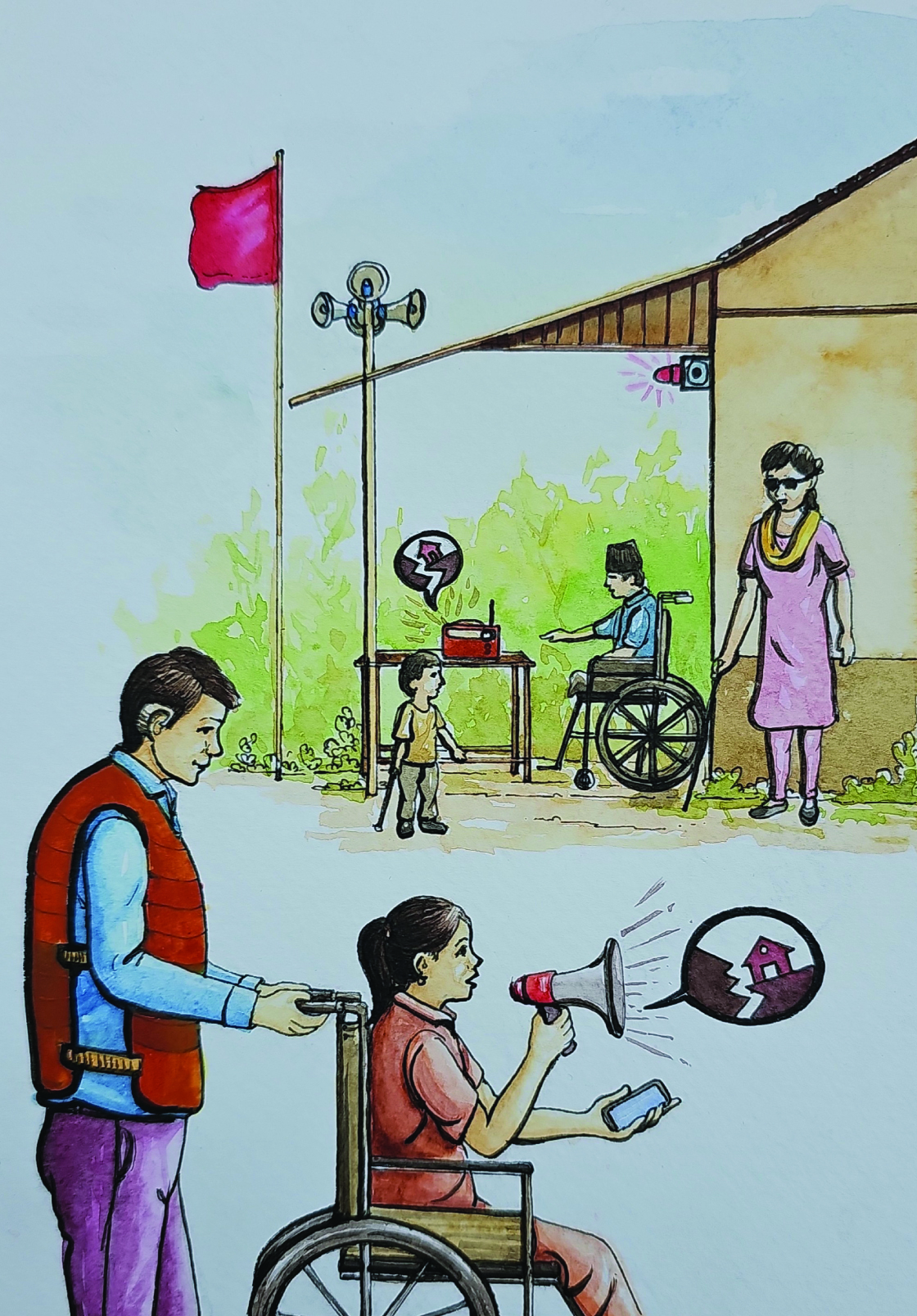 कृत्रिम अभ्यास, पूर्वतयारीका कृयाकलापहरु (बाँध मर्मत, ढलको सफाइपश्चात ढकनी राम्रोसँग लागेको, तटबन्ध निर्माण, सुरक्षित स्थलको पहिचान र त्यहाँ जाने बाटो तथा पूर्वाधारको निर्माण वा मर्मत, क्लोरिन चक्की, अक्वा ट्याब तथा पियुष लगायत अन्य अत्यावश्यक सामग्रीको भण्डारण तथा वृक्ष रोपणका कार्यक्रम) सञ्चालन गर्ने ।सङ्कटासन्न व्यक्तिहरु खास गरी अपाङ्गता भएका व्यक्तिहरुका लागि विशेष सामाजिक तथा आर्थिक पुनर्लाभका कार्यक्रमको तर्जुमा गरी कार्यन्वयन गर्ने र कार्यक्रको प्रभावकारिताको निरन्तर अनुगमन गर्ने ।सर्पदंश, किटजन्य र अन्य पानीजन्य सरुवारोगहरुको बारेमा जनचेतनामूलक कार्यक्रमहरु तथा तालिमहरुको आयोजना गर्ने । उद्धारको क्रममा व्यक्तिगत सहायता आवश्यक हुनसक्ने अपाङ्गता भएका व्यक्तिहरूलाई पहिचान गरी दर्ता गर्ने ।ठूलो अक्षर, ब्रेल र बुझ्न सजिलो भाषा जस्ता पहुँचयोग्य बाढी र डुबान तयारीसम्बन्धी जानकारीहरु  विभिन्न ढाँचाहरूमा सम्प्रेषण गर्ने  ।७.२.३. स्थानीय तहले अपाङ्गता भएका व्यक्ति तथा सहयोगीहरुका लागि बाढी तथा डुबान हुँदै गर्दा तत्कालै गर्नुपर्ने कार्य अपाङ्गता भएका व्यक्तिहरुलाई बाढी तथा डुबानको बेलामा उनीहरुको अपाङ्गताको अवस्था (जस्तैः दृष्टिविहीन, बहिरा, शारीरिक अपाङ्गता) हेरेर उद्धारमा विशेष ध्यान दिनुपर्ने ।बाढी तथा डुबानबाट प्रभावित अपाङ्गता भएका व्यक्तिहरुलाई सुरक्षित स्थानमा लग्ने । सुरक्षित स्थानमा लग्दा उहाँहरुले प्रयोग गर्ने सहायक सामग्री तथा औषधीहरु लगायतका महत्वपूर्ण सामग्रीहरु नछुटाउने । अपाङ्गता भएका व्यक्तिहरुको घरगोठमा रहेका पशुहरुको समेत उद्धार गरिनुपर्ने ।अपाङ्गता भएका व्यक्तिहरुलाई बाढी तथा डुबानको बेलामा सर्पदंश तथा किटजन्य र अन्य पानीजन्य सरुवा रोगबाट बचाउने । ७.२.४. स्थानीय तहले अपाङ्गता भएका व्यक्ति तथा सहयोगीहरुका लागि बाढी तथा डुबानपश्चात् गर्नुपर्ने कार्य बाढी तथा डुबानको बेलामा घरहरु बगाउँदा वा घर डुबानमा पर्दा स्थानीय तहले सहयोग गर्ने । मानिसको वर्षभरी खाने अनाज बगाउँदा वा डुबानमा पर्दा त्यस्तो घर परिवारलाई कसरी खानेकुराबाट बञ्चित हुन नदिने भन्ने विषयमा ध्यान दिनुपर्ने ।घरको मानिसहरु बाढी तथा डुबानको कारण मृत्यु भइसकेको अवस्थामा त्यहाँका मानिसहरुको आघात र भावनात्मक पीडालाई सम्बोधन गर्न अपाङ्गता भएका व्यक्तिहरूलाई विशेष मनोसामाजिक सहयोग र परामर्श सेवाहरू प्रवाह गर्ने ।प्रभावित अपाङ्गता भएका व्यक्तिहरूका लागि सार्वजनिक ठाउँहरू, आश्रयस्थलहरू र आधारभूत सेवाहरू पहुँचयोग्य बनाउन पुनस्र्थापनाका प्रयासहरूलाई प्राथमिकता दिने ।पुनर्लाभको चरणमा अपाङ्गता भएका व्यक्तिहरूको लागि चिकित्सासम्बन्धी स्याहार, यातायात, र आवश्यक आपूर्तिहरू लगायत पहुँचयोग्य सेवाहरूको निरन्तर उपलब्धतालाई सुनिश्चित गर्ने ।स्थानीय तहले राहत, उद्धार तथा पुनस्र्थापना गर्ने कार्यमा अपाङ्गता भएका व्यक्तिहरु नछुटेको सुनिश्चित गर्ने ।स्थायी तथा अस्थायी आश्रयस्थल निर्माण गर्दा अपाङ्गता भएका महिला, बालबालिका, स्तनपान गराउँदै गरेका आमाहरु, गर्भवती महिला, यौनिक तथा अल्पसंख्यकहरुलाई विशेष ध्यान दिनुपर्ने ।नष्ट वा हराएका महत्वपूर्ण कागजातहरुको प्रतिलिपि बनाउनमा स्थानीय तहहरुले आवश्यक सहयोग गर्ने ।अपाङ्गता भएका व्यक्तिहरुमाथि हुनसक्ने विभिन्न हिंसाका घटनालाई नजर गर्दै त्यसलाई रिपोटिङ गर्ने संयन्त्र बनाउने ।बाढी तथा डुबान पश्चात घरमा भएका धनसम्पत्ति चोरी हुनसक्ने तथा बगाउन सक्ने अवस्थालाई ध्यानमा राख्ने र अपाङ्गता भएका व्यक्तिहरुको सामग्रीलाई विशेष ध्यान दिने । ७.५. पहिरो भिरालो र कमजोर भूबनोट तथा भौगर्भिक अवस्थितिका कारण नेपालका हिमाली, पहाडी, चुरे, महाभारत, भागहरुमा पहिरोको जोखिममा उच्च रहेको छ । भूकम्पीय पराकम्पन, वर्षाको स्वरुपमा भएको परिवर्तन, पूर्वाधार निर्माणमा जोखिमको मूलप्रवाहीकरण नहुँदा पहिरोको मात्रा र जोखिमलाई गुणात्मक रुपमा वृद्धि गरेको अध्ययनले देखाउँछ । यस प्रकारको प्रकोपले अपाङ्गता भएका व्यक्तिहरुलाई बढी प्रभावित पार्दछ । ७.५.१. पहिरोले अपाङ्गता भएका व्यक्तिमा पार्नसक्ने अतिरिक्त प्रभाववर्षा याममा आउने पहिरोमा माटो र पानी दुवै बगेर आउनसक्ने हुनाले त्यस्तो अवस्थामा अपाङ्ता भएको व्यक्ति सुरक्षित रहन ठूलो चुनौती रहन्छ ।पहिरोमा घरसँगै अपाङ्गता भएका व्यक्तिहरु पनि पुरिँदा आफूलाई उद्धार गर्नको लागि सूचना प्रवाह गर्न नसक्ने हुन्छन् ।पहिरोका कारण बहुअपाङ्गताको जोखिम बढ्न सक्छ ।सुख्खा पहिरो जाने स्थानमा पनि अपाङ्गता भएका व्यक्तिहरु असुरक्षित हुन्छन् । ७.५.२. स्थानीय तहले अपाङ्गता भएका व्यक्ति तथा सहयोगीहरुका लागि पहिरोबाट बच्न गर्नुपर्ने पूर्वतयारीपहिरोको सम्भावित क्षेत्रहरुको पहिचान र नक्साङ्कन गरी ती क्षेत्रहरुमा अपाङ्गता भएका व्यक्तिहरुको  बसोबासको यकिन गर्ने । जोखिम संवेदनशील भू–उपयोग योजना निर्माण गरी लागू गर्ने । विशेष गरी प्राकृतिक विपद्हरूको जोखिम क्षेत्रहरूमा पहुँचयोग्य भवनका प्रवेशद्वारहरू, -याम्पहरू, र मार्गहरूजस्ता अपाङ्गता भएका व्यक्तिहरूको आवश्यकतालाई ध्यानमा राखेर क्षेत्र (Zoning)  र विकासका संहिताहरूलाई एकीकृत गर्ने ।पहिरो र भू–स्खलन बढी हुने ठाउँमा रहेका बसोबासलाई अन्यत्रै सुरक्षित ठाउँमा सार्ने÷ पहल गर्ने र त्यस्ता स्थानहरुमा अपाङ्गमैत्री सूचना प्रणालीबाट जोखिमको  जानकारीहरु  दिने व्यवस्था मिलाउनुपर्ने ।पूर्वसूचनामा आधारित सचेतना कार्यक्रम सञ्चालन गर्ने  । खोज तथा उद्धार र राहतको उचित व्यवस्थापन गर्ने र सो–सम्बन्धी तालिम व्यवस्थापन गर्ने ।खास गरी अपाङ्गता भएका व्यक्तिहरुका लागि विशेष सामाजिक तथा आर्थिक पुनर्लाभका कार्यक्रमको तर्जुमा गरी कार्यन्वयन गर्ने र कार्यक्रको प्रभावकारिताको निरन्तर अनुगमन गर्ने  ।अपाङ्गतामैत्री उत्थानशील पूर्वाधार निर्माणमा जोड दिने ।अपाङ्गता भएका व्यक्तिहरू लगायतलाई पहिरोको जोखिम, चेतावनीका सङ्केतहरू र उपयुक्त प्रतिकार्यहरूबारे जानकारी गराउन शैक्षिक अभियानहरू सञ्चालन गर्ने ।उद्धार मार्गहरू ह्वीलचेयर–पहुँचयोग्य भएको र उद्धार  केन्द्रहरूमा पहुँचयोग्य सुविधाहरू भएको सुनिश्चित गर्ने  ।स्वयमसेवकहरुको विज्ञहरुको सूची (रोस्टर) बनाउने, तालिम प्रदान गर्ने र पहिरो गएको स्थानमा उनीहरुलाई परिचालन गर्ने । ७.५.३. स्थानीय तहले अपाङ्गता भएका व्यक्ति तथा सहयोगीहरुका लागि पहिरो जाँदै गर्दा तत्कालै गर्नुपर्ने कार्य पहिरोबाट प्रभावित अपाङ्गता भएका व्यक्तिहरुलाई सुरक्षित स्थानमा लैजाने । सुरक्षित स्थानमा लैजाँदा उनीरुले प्रयोग गर्ने सहायक सामग्री तथा औषधीहरु लगायतका महत्वपूर्ण सामग्रीहरु छुटाउन नहुने । अपाङ्गता भएका व्यक्तिहरुको घरगोठमा रहेका पशुहरुको समेत उद्धार गरिनुपर्ने ।अपाङ्गता भएका व्यक्तिहरुलाई बाढी तथा डुबानको बेलामा उनिहरुको अपाङ्गताको अवस्था (जस्तैः दृष्टिविहीन, बहिरा, शारीरिक अपाङ्गता) हेरेर उद्धारमा विशेष ध्यान दिनुपर्ने ।७.४.४. स्थानीय तहले अपाङ्गता भएका व्यक्ति तथा सहयोगीहरुका लागि पहिरोपश्चात् गर्नुपर्ने कार्य स्थानीय तहले राहत, उद्धार तथा पुनस्र्थापना गर्ने कार्यमा अपाङ्गता भएका व्यक्तिहरुलाई पहिलो प्राथमिकतामा राख्ने ।अपाङ्ता भएका व्यक्तिहरुको घरलाई बस्नयोग्य बनाउने र जग्गा–जमिनमा खेती गर्न उपयुक्त हुने अवस्थाको सिर्जना गर्नुपर्ने ।  पहिरोको कारणले अपाङ्गता भएका व्यक्तिहरूको उपकरणहरू हराएको वा क्षति पुगेको भए तत्काल उपलब्ध गराउने ।अपाङ्गता भएका व्यक्तिहरुको स्वास्थ्यसम्बन्धी जाँच गर्नुपर्ने ।अपाङ्गता भएका व्यक्तिहरु हिँडडुल गर्ने बाटो तत्काल पहुँचयुक्त बनाउने ।पहिरोबाट उत्पन्न आघात र भावनात्मक पीडालाई सम्बोधन गर्न अपाङ्गता भएका व्यक्तिहरूलाई विशेष मनोसामाजिक सहयोग र परामर्श सेवाहरू प्रवाह गर्ने ।अपाङ्गता भएका व्यक्तिहरुको संघ÷संस्थालाई राहत र उद्धारमा संलग्न गराउने ।अपाङ्गता भएका व्यक्तिहरुमाथि हुनसक्ने हिंसात्मक घटनाको जोखिमलाई आँकलन गरी उनीहरुलाई सुरक्षाको प्रबन्ध मिलाउनुपर्ने ।७.६ स्थानीय तहको भूमिका नेपाल भौगोलिक विविधताले भरिएकोले स्थानीय तहहरुको अवस्था फरकफरक रहेका छन् । हिमाली, पहाडी र तराई क्षेत्रमा भएका स्थानीय तहहरुको अवस्था एउटै हुँदैनन् । स्थानीयस्तरमा हुनसक्ने विभिन्न प्रकारका प्रकोपहरुको पत्ता लगाउनु पर्छ । जस्तैः लु (तातो हावा चल्ने), शीतलहर, हिमपहिरो, चट्याङ आदि । जलवायु परिवर्तनको असरले जनजीवन जटिल बन्दै गएको कारण त्यसको प्रभावहरुलाई समेत दृष्टिगत गरेर विपद् प्रतिकार्यका दीर्घकालीन योजनाहरु तयार गर्नुपर्ने हुन्छ । यस्ता योजना तयार गर्दा अपाङ्गता भएका व्यक्तिहरुलाई विशेष प्राथमिकतामा राख्नुपर्ने हुन्छ । स्थानीयस्तरमा बन्ने जुनसुकै नीति, नियम तथा योजनाहरुमा अपाङ्गताको सवाल प्रमुख विषय बन्नुपर्छ । कानूनमा भएको व्यवस्था, संस्थागत तथा सामूहिक संरचना, आवधिक योजना, वार्षिक बजेट लगायतका विषयहरुमा अपाङ्गताको विषय प्रमुख मुद्दा बन्नुपर्छ । त्यसपछि अपाङ्गता भएका व्यक्तिलाई पहुँचयुक्त तरिकाले सँगै राखेर छलफलबाट कसरी पूर्वतयारी, प्रतिकार्य र अगाडि बढ्ने भनेर छलफल गर्नु जरुरी हुन्छ । अपाङ्गताको सवालमा काम गर्ने संघसंस्था तथा सरोकारवालाहरुको सुझाव अनुसार काम गर्नु जरुरी हुन्छ ।  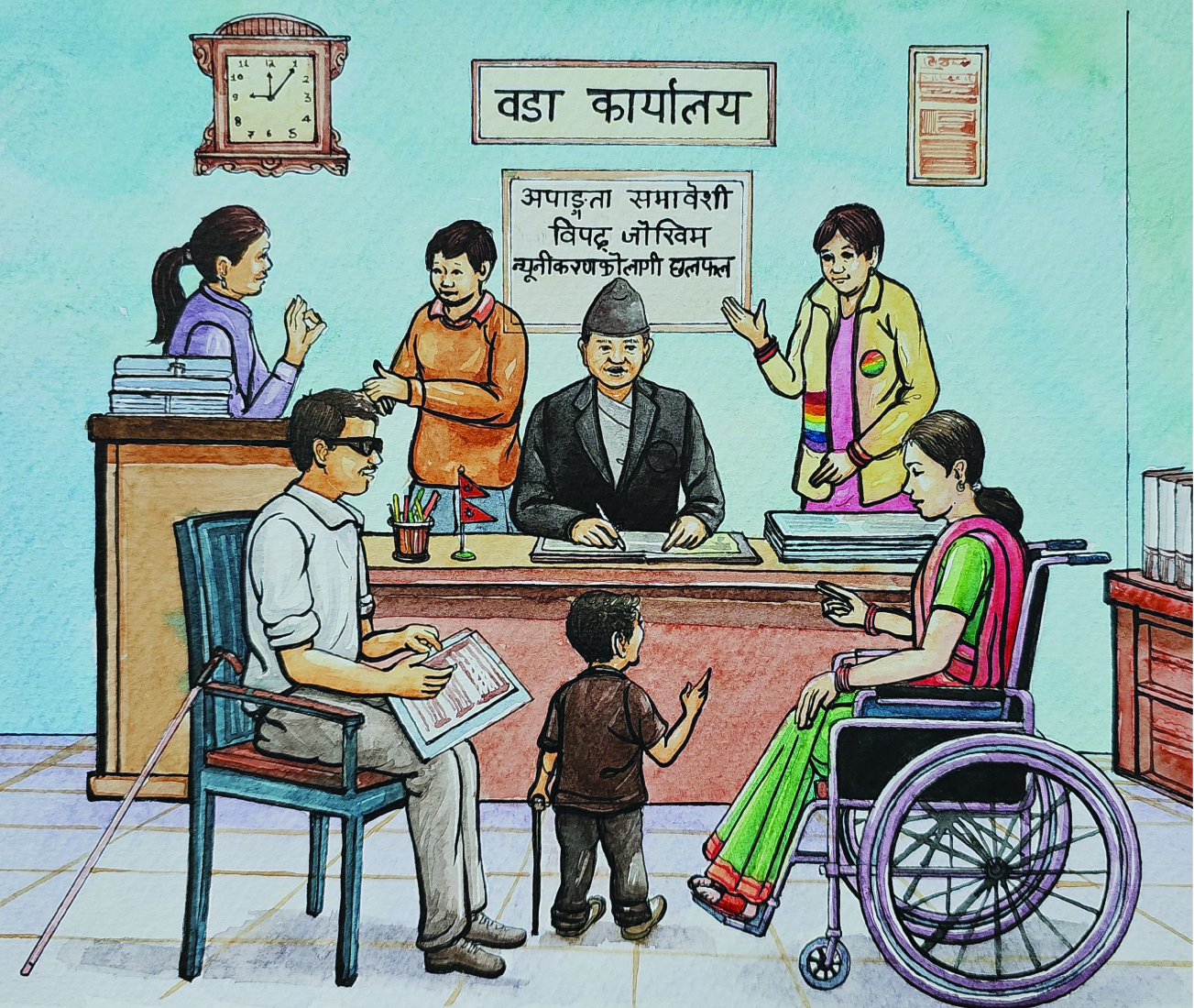 विपद्को बेलामा अपाङ्गता भएका व्यक्तिहरु कसरी जोगिने भन्ने विषयमा अनभिज्ञ नहुन् भन्नका लागि उनीहरुलाई उचित सचेतीकरण गर्नुपर्छ । उनीहरुलाई त्यस्तो बेलामा कसरी छिटोभन्दा छिटो सूचना प्रवाह गर्न सकिन्छ भनेर जानकारी समेत लिई, सोही अनुसार सूचना प्रवाह गर्नुपर्छ । स्थानीय तहले अपाङ्गता भएका व्यक्तिहरुको घरधुरीको जिपिएस ट्र्याकिङ गरेर राखेको खण्डमा विपद्को बेला उद्धार गर्न सहज हुन्छ । यसमा स्थानीय तह र सरोकारवाला निकायहरुले महत्वपूर्ण भूमिका खेल्न सक्दछन् । विपद् आउनुपूर्व अपाङ्गता भएका व्यक्तिहरुलाई सुरक्षित स्थानमा लैजाने कार्य र विपद्पश्चात् उद्धार गर्ने बेलामा स्थानीय विपद् जोखिम व्यवस्थापन समितिको मातहतमा रहने विभिन्न कार्यदलहरुमध्ये खोज तथा उद्धार कार्यदलका सदस्यहरुलाई अपाङ्गता भएका व्यक्तिहरुको विशेष आवश्यकतालाई दृष्टिगत गरि उद्धारगर्ने सम्बन्धी तालिम उपलब्ध गराउनु पर्दछ । त्यसका लागि उनीहरुलाई आधिकारिकताको पहिचानपत्र प्रदान गर्ने र सोको जानकारी पहिलेदेखि नै सम्बन्धित जोखिममा पर्नसक्ने अपाङ्गता भएका व्यक्ति र उनको परिवारलाई दिनुपर्ने हुन्छ । बिपद्पश्चात् अपाङ्गता भएका व्यक्तिहरु र उनीहरूमा आश्रित परिवारको जीवन यापनमा सहयेग पुग्ने र आर्थिक अवस्थामा टेवा पुग्ने कार्यक्रम सञ्चालन गर्नुपर्ने हुन्छ । अपाङ्गता भएका व्यक्तिहरुको बीमा गर्न बीमा कम्पनीहरुले नमान्ने तथा दृष्टिविहीनहरुले बैंकिङ लेनदेन गर्नका लागि खाता खोल्न नमिल्नेजस्ता गुनासोलाई सम्बोधन गर्न स्थानीय सरकारले सहजीकरणका लागि पहल गर्नुपर्छ । विशेषतः अपाङ्गता भएका व्यक्तिहरुको लागि विपद्का बेलामा आइपर्ने समस्याहरु समाधान गर्नको लागि स्थानीय तहले बीमा गरिदिनुपर्ने । साथै उनीहरुको बैंक खाता खोल्ने विषयमा सहजीकरणको भूमिका निर्वाह गरिदिनुपर्ने ।विपदका विभिन्न चरणहरुमा अपाङ्गता भएका व्यक्तिहरुलाई लक्षित गरी अवस्था हेरी नगद÷भौचर वा दुवै प्रणाली शुरु गर्नुपर्ने । विपद्को नीति, नियम र योजनाहरुमा अपाङ्गता भएका तथा अपाङ्गताको क्षेत्रमा सरोकार राख्ने संघ, संस्थाहरुलाई छुटाउन नहुने । विपद्को बेला प्रयोग गर्न सकिने स्थानीय स्तरमा उपलब्ध हुने स्रोत साधनहरुको सूची तयार गर्ने ।अपाङ्गता भएका व्यक्तिहरुको स्थानीय तहमा सञ्जाल निर्माण गर्ने ।***८.	वासस्थान तथा सञ्चारसम्बन्धी आपतकालीन योजनाअपाङ्गता भएका व्यक्तिहरुलाई अपाङ्गतामैत्री तथा समावेशी शिविर वा बसोबासको व्यवस्था मिलाउन केही थप समय, साधन, सूचना तथा सञ्चार, ज्ञान सीप, साङ्केतिक भाषा, आर्थिक तथा मानवीय स्रोत र सोचको आवश्यकता पर्दछ । अपाङ्गतामैत्री तथा समावेशी बसोबासको व्यवस्था कसरी गर्ने भन्ने विषयमा अपाङ्गता भएका व्यक्तिहरु स्वयं, व्यक्तिगत सहयोगी, अभिभावक, साङ्केतिक भाषा दोभाषे, यस क्षेत्रमा काम गर्ने संघ–संस्था र स्वयंसेवकहरुलाई बढी जानकारी हुन सक्दछ । तसर्थ विपद् पूर्वतयारीको चरणमा नै उनीहरुलाई समावेश गरिएमा विपद् भइरहेको अवस्थामा पनि उनीहरुसँग परामर्श गर्न सकिन्छ । कतिपय अवस्थामा अपाङ्गता भएका व्यक्तिहरुलाई सुरक्षित आश्रयस्थल निर्माणमा पनि संलग्न गर्नुपर्दछ । सुरक्षित आश्रयस्थल आवत–जावत तथा सम्पर्क गर्न सुरक्षित र सहज पहुँच भएको हुनुपर्दछ । सेवा तथा वस्तुहरुको वितरणमा प्राथमिकता दिई समतामूलक बनाउनुपर्दछ । शिविरमा आवश्यक मात्रामा अपाङ्गमैत्री शौचालयको व्यवस्था हुनुपर्दछ । अपाङ्गता भएका व्यक्तिहरुलाई अपाङ्गमैत्री तथा समावेशी शिविर वा बसोबासको व्यवस्था मिलाउँदा अपाङ्गता भएका महिला, बालिका र लैङ्गिक अल्पसंख्यकहरुले अन्य व्यक्तिहरुले भन्दा बढी यौनजन्य हिंसाको जोखिम वा समस्याको सामना गर्नुपर्ने हुनसक्दछ । तसर्थ त्यस्तो समूहलाई विशेष ध्यान दिन जरुरी हुन्छ । वि. सं. २०७२ को भूकम्पमा शिविरभित्रैबाट पनि मानसिक तथा बौद्धिक अपाङ्गता भएका व्यक्तिहरु हराएको उदाहरण भएकोले त्यस्ता व्यक्तिलाई कसरी सुरक्षित राख्ने भनेर सोही अनुसारको निगरानी गर्न सकिने बासस्थान बनाउनुपर्दछ । बासस्थान, सेवा, साधन तथा सञ्चारसम्बन्धी सम्भावित जोखिम, समस्या, बाधा, अड्चन र समाधानको उपायहरु देहायमा उल्लेख गरिएको छ ।८.१. बासस्थान सेवा तथा साधनहरुको पहुँचमा उत्पन्न हुनसक्ने बाधा अड्चनहरु र समाधानका उपायहरुमाथि उल्लिखित विभिन्न समस्या तथा समाधानहरु लगायत शिविर तथा आवास व्यवस्थापनका कुराहरुमा स्थानीय तहले कुनै पनि दस्तावेजीकरण गरेको छ भने यही दस्तावेजलाई आधार मान्ने र स्फियर मापदण्ड र समावेशी मापदण्डलाई आधार मानेर अपाङ्गता भएका व्यक्ति तथा उनीहरुको परिवार÷सहयोगीसँग काम गर्ने । त्यसको लागि स्थानीय निकायका प्रतिनिधिहरुलाई स्पेयर मापदण्ड र समावेशी मापदण्डको तालिमहरु प्रदान गर्ने ।***अनुसुचीहरुअनुसूची १स्वास्थ्य तथा जनसंख्या मन्त्रालयको प्राथमिकतामा रहेका सहायक उपकरणहरुको सूचीस्वास्थ्य तथा जनसंख्या मन्त्रालय, नेपालको प्राथमिकतामा रहेका सहायक उपकरणहरुको सूची, २०१८ ले निम्नानुसार प्राथमिक सहायक उपकरणहरु तय गरेको छः१. हिँडडुलका सहायक सामग्री 	बैशाखी / Crutches 	हिँडडुल गर्नका लागि लौरो तथा छडी / Walking sticks and canes 	हिँडडुल गर्नका लागि सहारा / Walker 	पाया भएको मेच (व्हीलचेयर) / Wheel chairs  	लोअर लिम्ब ओर्थोसेस / Lower limbs Orthoses 	मेरुदण्डसम्बन्धी (स्पाईनल) अर्थोसेस / Spinal Orthoses 	लोअर लिम्ब प्रोस्थेसेस / Lower limbs prostheses 	अपर लिम्ब प्रोस्थेसेस / Upper limb prostheses 	अपर लिम्ब ओर्थोसेस / Upper limb Orthoses 	विकासात्मक विलम्ब भइरहेका बालबालिकाका लागि विशेष सामग्री तथा उपकरणहरु / Special devices for children with developmental delays  	अन्य उत्पादनहरू / Other products२. दृष्टिसम्बन्धी सहायक सामग्री  	चश्मा / Spectacles 	आवद्र्धक सामग्री उपकरणहरू / Magnifying devices 	स्पर्श गरेर थाहा पाउने (ट्याक्टाईल) टी / Tactile sticks 	अन्तरक्रिया गर्न सहयोगी हुने उत्पादनहरू / Interactive products 	लेख्ने कार्यमा सहयोग हुने उत्पादन / Writing products 	अन्य उत्पादनहरु / Other Products३. सुन्ने कार्यमा उपयोग हुने सहायक सामग्री उपकरण 	सुन्नका लागि सहयोग हुने सामग्री उपकरण / Hearing Aids 	सञ्चारसम्बन्धी उत्पादनहरू / Communication products 	सङ्केत दिनका लागि उपयोग हुने उत्पादनहरू / Signaling products 	अन्य उत्पादनहरू / Other Products 	गैर–विद्युतीय सम्बर्धनात्मक तथा वैकल्पिक सञ्चारका सहायक सामग्री / Non-electronic augmentative and alternative communication 	विद्युतीय सम्बर्धनात्मक तथा वैकल्पिक सञ्चारका सहायक सामग्री / Electronic augmentative and alternative communication४. संज्ञानात्मक (अनुभूति) सहायक सामग्री 	बहुउपयोगका व्यक्तिगत डिजिटल सहायक सामग्री (जस्तैः ब्याट्रीले चल्ने कम्प्युटर जुन जहाँ पनि प्रयोग गर्न सकिन्छ र मोबाइल फोन (जस्तैः स्मार्टफोन र ट्याब्लेटहरु) / Personal Digital Assistance (such as battery powered computers that can be used anywhere –mobile phones such as smart phones and tablets) 	स्मरणशक्तिका लागि सहायक सामग्रीहरू (जस्तै पिल अर्गनाइजर्स) / Memory Aids (such as pill organisers) 	समय बताउने उपकरणहरू / Time devices 	पूर्वसूचना दिने र सचेत गराउने (अलार्म) सामग्री उपकरण / Alarms५. वातावरणसम्बन्धी 	कुर्सी / Chairs 	शैय्या / Beds 	पाङ्ग्रा भएको मेच (व्हीलचेयर) मा जडान गरिने सहायक सामग्री उपकरण / Wheelchairs accessories  अनुसूची २महत्वपूर्ण सम्पर्कहरुराष्ट्रिय अपाङ्ग महासंघ–नेपालसंघीय कार्यालयभृकुटीमण्डप, काठमाडौंपोष्ट बक्स नम्बर ९१८८फोनः  ± +977-1-4331159फ्याक्सः +977-1-4229522 प्रादेशिक कार्यालयहरूकोशी प्रदेशकार्यालयको ठेगानाः बिराटनगर – १२ प्रगति टोलकार्यालयको फोन ०२१ ५१७४२२इमेलः province1@nfdn.org.npमधेश प्रदेशकार्यालयको ठेगानाः 	जनकपुर उपमहानगरपालिका वडा नं. ४, भ्रमरपुरा चोकइमेलः  province2@nfdn.org.npबागमति प्रदेशकार्यालयको ठेगानाः 	जिल्लाः मकवानपुर, हेटौँडा  उपमहानगरपालिका, वडा नं. २, बासुदेवमार्गकार्यालयको सम्पर्क नं.: ०५७–५२४६५१इमेलः   province3@nfdn.org.npगण्डकी प्रदेशकार्यालयको ठेगानाः	पोखरा महानगरपालिका वडा नं. ४, तेर्सापट्टि, घर नं. ८७.५, कास्कीकार्यालयको सम्पर्क नं.ः ०६१–५८८७५८इमेलः gandaki@nfdn.org.npलुम्बिनी प्रदेशकार्यालयको ठेगानाः मिलनचोक–०८, बुटवलकार्यालयको फोन नंः ०७१–५४६८७५इमेलः province5@nfdn.org.npकर्णाली प्रदेशकार्यालयको ठेगानाः 	कर्णाली प्रदेश, सुर्खेत, वीरेन्द्रनगर ०७, इत्रम भानु टोले, घर नं २२–००–१०–११कार्यालय टेलिफोन÷फ्याक्सः ०८३–५२२९८ कार्यालय इमेलः karnali@nfdn@gmail.comसुदूरपश्चिम प्रदेशकार्यालयको ठेगानाः 	धनगढी उपमहानगरपालिका–५ हसन्पुर (नेपाल राष्ट्र बैक पछाडि)फोन नंः ०९१–५२३८२६इमेलः province7@nfdn.org.npअन्य महत्वपूर्ण सम्पर्कहरुप्रहरी कन्ट्रोल रुम 	१००सङ्कटकालीन अवस्थामा (प्रहरी) 	०१४२२८४३५दमकल 	१०१एम्बुलेन्स 	१०२ट्राफिक प्रहरी 	१०३ब्लड बैंक 	०१५१८६३९०शव वाहन सेवा 	०१४४९२९९९ पशुपति 	०१४४७८१११ बानेश्वर 	०१४२५५५४१ फसिकेब, न्यूरोड (निःशुल्क) वीर अस्पताल 	०१४२२१९८८, ४२२१११९त्रि.वि शिक्षण अस्पताल, महाराजगञ्ज 	०१४५१२७०७, ४५१२५०५,	४५१२५०३पाटन अस्पताल 	०१५५२२७८, ५५२१०३४,	५५२२२६६टेकु अस्पताल 	०१५३५३३९५, ५३५३३९६प्रसुतिगृह 	०१५३६१३६३, ५३५३२७६,	५३१२५६८हिंसा भएमा 	राष्ट्रिय महिला आयोग, स्थानीय न्यायीक 	समिति,	जिल्ला तथा इलाका प्रहरी कार्यालयनेपाल रेडक्रस सोसाइटीको एम्बुलेन्स	०१४२२८०९४, काठमाण्डौं	०१५५४५६६६ ललितपुर	०१६६१२२६६ भक्तपुरप्रादेशिक अस्पतालहरु कोशी प्रदेशवी.पी.कोइराला स्वास्थ्य विज्ञान प्रतिष्ठान, धरान 	०२५–५२५५५५कोशी अस्पताल, बिराटनगर 	०२१–५१४२३४मेची अस्पताल, भद्रपुर 	०२३–५२३०२४मधेश प्रदेशप्रादेशिक अस्पताल, जनकपुर 	०४१–५२०१३३गजेन्द्र नारायण सिंह सगरमाथा अस्पताल, राजविराज 	०३१–५२०१५५नारायणी उप–क्षेत्रीय अस्पताल, बीरगञ्ज 	०५१–५३३५३३बागमती प्रदेश धुलिखेल अस्पताल, काभ्रेपलाञ्चोक 	०११–४९०४९७पाटन स्वास्थ्य विज्ञान प्रतिष्ठान, पाटन 	०१–५५२२२९५त्रिभुवन विश्वविद्यालय शिक्षण अस्पताल, महाराजगंज 	०१–४५१२३०३वीर अस्पताल, काठमाडौं 	०१–४२२१११९श्री वीरेन्द्र अस्पताल, छाउनी 	०१–४२७४०१९निजामती कर्मचारी अस्पताल (सिभिल सर्भिस अस्पताल), मीनभवन 	०१–४१०७०००भक्तपुर अस्पताल, भक्तपुर 	०१–६६१०७९८भरतपुर अस्पताल, भरतपुर 	०५६–५९७००३गण्डकी प्रदेशःपोखरा स्वास्थ्य विज्ञान प्रतिष्ठान, रामघाट 	०६१–५२०४६१धौलागिरी अस्पताल, बागलुङ 	०६८–५२०१८८लुम्बिनी प्रदेशभेरी अस्पताल, बाँके 	०८१–५३४१२०लुम्बिनी प्रादेशिक अस्पताल, बुटवल 	०७१–५४०२४८राप्ती स्वास्थ्य विज्ञान प्रतिष्ठान, घोराही, दाङ 	०८२–४०००३५राप्ती अस्पताल, तुलसीपुर, दाङ 	०८२–५२१६२४कर्णाली प्रदेशःकर्णाली स्वास्थ्य विज्ञान प्रतिष्ठान, जुम्ला 	०८७–५२०११५मध्यपश्चिमाञ्चल क्षेत्रीय अस्पताल, सुर्खेत 	०८३–५२०२००सुदूरपश्चिम प्रदेशः डडेल्धुरा उप–क्षेत्रीय अस्पताल, अमरगढी 	०९६–४१०३७२सेती अञ्चल अस्पताल, कैलाली 	०९१–५२१२७१महाकाली अञ्चल अस्पताल, कञ्चनपुर 	०९९–५२१३९३ अनुसूची ३प्रमुख जोखिमहरुबाट बच्नका लागि अपाङ्गता भएका व्यक्तिहरुले गर्नुपर्ने पूर्वतयारीहरुअपाङ्गता भएका व्यक्ति तथा सहयोगीहरुले तल दिइएक प्रमुख जोखिमहरु बारेमा बुझेर आवश्यक पूर्वतयारी गर्नुपर्दछ । १.	अपाङ्गता भएका व्यक्तिहरु तथा व्यक्तिगत सहयोगीहरुले भूकम्पबाट बच्नका लागि गर्नुपर्ने पूर्वतयारी१. 	घरबाट निस्कने बाटोको नक्साङ्कन गर्ने र सोबारे अभ्यस्त भइरहने ।२. 	बासस्थान आसपासमा भएका खुल्ला तथा सुरक्षित ठाउँहरुको पहिचान गरिराख्ने ।३. 	सहायक सामग्री जस्तैः व्हिलचियर, सेतो छडी, श्रवण यन्त्र, क्याथेडर, युरिनल ब्याग आदि एवं अपाङ्गता समावेशी झटपट झोला तयारी अवस्थामा राख्नुका साथै आफ्नो पहुँच हुने स्थानमा राख्ने ।२.	अपाङ्गता भएका व्यक्तिहरुले भूकम्पको समयमा तत्कालै गर्नुपर्ने कार्यहरु१.	आफू सङ्कटमा परेको जानकारी अरुलाई दिनको लागि चाहिने सिठ्ठी, सङ्केत बत्ती, कार्डजस्ता सामग्री वा उपकरण सकेसम्म साथमै राख्ने ।२.	व्यक्तिगत सहयोगी वा अभिभावकले समेत विपद्को अवस्थामा र विपद्पछि उद्धार र पुनःस्र्थापनाको चरणमा कसरी बच्ने र बचाउने भन्ने सम्बन्धमा आधारभूत ज्ञान, सीप तथा तालिम हासिल गर्नुपर्ने । ३.	भूकम्पले हल्लाएको बेला हडबड नगर्ने, भ¥याङ, लिफ्ट वा स्केलेटर आदिको प्रयोग नगर्ने । घरको माथिल्लो तलाबाट फाल नहाल्ने । ४.	भूकम्पले हल्लाएको बेला सकेसम्म वरपर उपलब्ध सुरक्षित वस्तुहरु टाउकोमाथि राख्ने । दुवै हात टाउकोमाथि राखेर टाउको जोगाउने प्रयास गर्ने । सकेमा घुँडा टेकेर, घोप्टो परेर टाउको समातेर गुडुल्किने । ५.	व्हिलचेयर प्रयोगकर्ताले व्हिलचेयरमा गुणस्तरीय थर्मकोल फोमलाई सधैँ राख्ने ताकि भूकम्पजस्ता विपद् मा टाउको जोगाउन उक्त सामग्री प्रयोग गर्न सकियोस् । भूकम्पको समयमा व्हिलचेयरको चक्का लक गर्ने ।६.	बौद्धिक विकास नभएका कारणले उमेर वा वातावरण सापेक्ष क्रियाकलाप गर्न नसक्ने व्यक्तिहरुले सामान्यतया भूकम्पको बेलामा पनि रमाइलो मानेर वा भूकम्पको जोखिम थाहा पाउन नसकेर सुरक्षित स्थानतर्फ जान नमान्ने हुन सक्दछन् । यस्तो बेलामा उनीहरुलाई आफूसँगै भूँइमा बसाएर गुडुल्की मार्न लगाउन प्रयास गर्ने ।७.	भूकम्प रोकिएपछि मात्र भ¥याङ प्रयोग गर्ने । ८.	भूकम्पपछि पराकम्पन आउनसक्ने भएकोले आफू सुरक्षित स्थानतर्फ लाग्ने । ९. 	एक्लै भएको बेला र आफैँ जोखिममा पर्नसक्ने अवस्था आएमा आफ्नो सुरक्षालाई प्राथमिकतामा राखेर मात्र अरुलाई उद्धार गर्न कोशिश गर्ने । ३.	अपाङ्गता भएका व्यक्तिहरु तथा व्यक्तिगत सहयोगीहरुले महामारीबाट बच्नका लागि गर्नुपर्ने पूर्वतयारी१.	भिडभाड हुने ठाउँमा नजाने ।२.	आवश्यक नपरेसम्म अरु व्यक्तिसँग सम्पर्क नगर्ने । ३.	सकभर विद्युतीय माध्यमबाट कारोबार गर्ने । ४.	भिडभाड हुने ठाउँमा गएर काम गर्नुको सट्टा घरैमा बसेर काम गर्ने । ५.	आवश्यक वस्तुहरु सङ्कलन गरी राख्ने ।६.	अरुको हेरचाह चाहिने व्यक्तिहरुले उचित प्रकारको सुरक्षा उपाय अपनाउने ।७.	मद्दतको लागि चाहिने वस्तुहरु बेलाबेलामा राम्ररी निसङ्क्रमण गर्ने ।४. 	अपाङ्गता भएका व्यक्तिहरु तथा सहयोगीहरुले महामारीको समयमा तत्कालै गर्नुपर्ने कार्यहरु१.	अपाङ्गता भएका व्यक्तिहरुलाई हेरचाह गर्ने व्यक्तिगत सहयोगीहरुलाई हरदम आफू निकट राख्ने । २.	आफ्नो स्वास्थ्यसम्बन्धी जानकारी नजिक रहेकालाई दिने ।३.	स्वास्थ्यकर्मीको सल्लाह बिना औषधीहरु नखाने ।४.	स्वच्छ पानी तथा खानेकुराहरु मात्र खाने ।५.	दिनहुँ नुहाउने र समयसमयमा हात धुने लगायतका शारीरिक स्वच्छता कायम राख्ने ।६.	सहायक सामग्रीहरु प्रयोग गर्नुअघि निसङ्क्रमण गर्ने ।५.	अपाङ्गता भएका व्यक्तिहरु तथा व्यक्तिगत सहयोगीहरुले आगलागीका समयमा गर्नुपर्ने पूर्वतयारी१.	सम्भव भएसम्म घरमा आगलागीसूचक यन्त्र जडान गर्ने । २.	महिनाको एक पटक उक्त यन्त्रको जाँच गर्ने । ३.	आगलागी भएमा सुरक्षित निकास मार्गबारे जानकारी राख्ने । ४.	आवश्यक पर्दा तुरुन्त पाइने गरी अग्नि समन यन्त्र र आगो निभाउने व्ल्यांकेट तयारी हालतमा  राख्ने । ५.	आगो निभाउन आवश्यक पर्ने पानी लगायतका अग्नि समन सामग्रीहरु यथासमयमा उपलव्ध हुनसक्ने व्यवस्था मिलाउने ।६.	छरछिमेकलाई आफ्नो बारेमा जानकारी दिने ।६. 	अपाङ्गता भएका व्यक्तिहरु तथा व्यक्तिगत सहयोगीहरुले आगलागीको समयमा तत्कालै गर्नुपर्ने कार्यहरु१.	आगो लागेको स्थानबाट भाग्न निकास नहुँदा र धुवाँ धेरै गुम्सिएको अवस्थामा धुवाँ भुइँतिर कम र माथि धेरै हुने हुनाले सास फेर्न सजिलोको लागि भुइँमा लमतन्न अवस्थामा रहने । सजिलो महसुस हुनासाथ सुरक्षित स्थानतर्फ प्रस्थान गर्ने ।२.	आगलागी नियन्त्रणका घरेलु उपायको जानकारी राख्ने । सम्भव भएसम्म तालिम लिने ।३.	अग्नि समन यन्त्र र आगो निभाउने व्ल्यांकेट प्रयोग गर्ने ।४.	आगलागीको प्रकार हेरेर आगलागी नियन्त्रणका लागि पानी लगायतका उपयुक्त सामग्रीहरु उपयोग गर्ने ।७. 	अपाङ्गता भएका व्यक्तिहरु तथा व्यक्तिगत सहयोगीहरुले बाढीबाट बच्नका लागि गर्नुपर्ने पूर्वतयारी१.	वर्षायाम शुरु हुनु अगावै अपाङ्गता भएका व्यक्तिहरुलाई आवश्यक पर्ने सहयोगको पूर्वअनुमान गर्नुपर्दछ । उनीहरुलाई पर्नसक्ने खतराबारे सचेत गराई जरुरत परेमा सुरक्षित स्थानमा सार्नुपर्नेतर्फ सजग गराईराख्नुपर्ने । २.	परिवारका सदस्यहरु र समुदायका सहयोगीहरु मिलेर मद्दत गर्ने समूह बनाउनुपर्ने । ३.	स्वास्थ्यसम्बन्धी जानकारी सहित सबैको सम्पर्कमा रहनुपर्ने । ४.	घर वरिपरि रहेका अग्ला एवं सुरक्षित स्थानहरुको पहिचान गरिराख्नुपर्ने । ५.	दूषित पानीबाट सर्ने रोगहरुबाट बच्न बाढीको पानी प्रयोग नगर्ने ।६.	क्लोरिन चक्की, अक्वा ट्याब, पियुष आदी प्रयोग गरी पानी शुद्ध बनाएर वा उमालेर मात्र पिउनुपर्ने ।८. 	अपाङ्गता भएका व्यक्तिहरु तथा व्यक्तिगत सहयोगीहरुले बाढीको समयमा तत्कालै गर्नुपर्ने कार्यहरु१.	अन्यत्र सार्नुपर्ने अपाङ्गता भएका व्यक्तिहरुको मद्दतका लागि तयार रहनुपर्ने । २.	अन्यत्र सार्न नसकेमा पानीबाट नडुबेका घरका माथिल्ला तलाहरुमा लैजानुपर्ने ।३.	अत्यावश्यक वस्तुहरु (जस्तैः औषधी, पानी, खाद्यान्न आदि) को उपलव्धता सुनिश्चित गर्नुपर्ने ।४.	बाढीको पूर्वचेतावनी दिने एप्सहरु पहुँचयुक्त ढाँचामा प्राप्त गर्ने कुरा सुनिश्चित गर्नुपर्ने । आफूजस्तै अन्य व्यक्तिलाई पनि सोको जानकारी दिनुपर्ने ।५.	आफ्नो परिवार वा स्वयंसेवकहरुलाई साङ्केतिक भाषाको न्यूनतम ज्ञान भएको कुरा सुनिश्चित गर्नुपर्ने ।६.	बौद्धिक अपाङ्गता र अटिजम भएका व्यक्तिहरुले स्वयं सुरक्षित हुने अवस्था नहुन सक्ने भएकोले  परिवारका सदस्य वा स्वयंसेवकले यस्ता अवस्थामा उनीहरुलाई मनोरञ्जन हुने खालको सामग्री देखाई सुरक्षित हुने स्थानतर्फ जान उत्प्रेरित गर्नुपर्ने  ।९. 	अपाङ्गता भएका व्यक्तिहरु तथा व्यक्तिगत सहयोगीहरुले पहिरोबाट बच्न गर्नुपर्ने पूर्वतयारी१.	पहिरो र भूस्खलन बढी हुने ठाउँबाट अन्यत्रै सुरक्षित ठाउँमा सर्ने प्रयत्न गर्नुपर्ने । २.	खोला वा खहरे नजिकै भएको खण्डमा पानीको बहाव बढेको वा हिलो माटो बगाएर ल्याएको अवस्थामा सजग रहनुपर्ने । ३.	सुरक्षित तवरले भाग्न नसक्ने अवस्थामा टाउको बचाउन, टाउकोमा कपडा लगायतका वस्तु बेरेर बस्ने ।४.	पहिरोमा व्हिलचेयर गुडाउन सम्भव नहुने भएकोले व्हिलचेयर प्रयोगकर्ताहरुले थप सुरक्षित हुन पहिरोको जोखिम पूर्वअनुमान गरेर बासस्थान सर्ने । ५.	सुरक्षित मार्ग पहिल्याउन दृष्टिविहीन व्यक्तिहरु तथा ज्येष्ठ नागरिकहरुका लागि डोरी टाँगेर मार्ग निर्देश गर्ने ।१०. 	अपाङ्गता भएका व्यक्ति तथा व्यक्तिगत सहयोगीहरुले पहिरोको समयमा गर्नुपर्ने प्रतिकार्यहरु१.	यथाशक्य चाँडो सुरक्षित स्थलतर्फ निर्धारित मार्ग पहिल्याउँदै जाने ।२.	सकेसम्म खुला र सम्म परेको ठाउँमा जाने ।३.	अत्यावश्यक वस्तुहरु (औषधी, पानी, खाद्यान्न आदि) को उपलब्धता सुनिश्चित गर्ने ।अनुसूची ४प्रारम्भिक पहिचान प्रश्नावली प्रयोग मार्गदर्शनको विस्तृतीकरण-Q2Q Guideline_(२ देखि ४ वर्ष उमेर समूह)यो प्रश्नावली वासिङ्टन समूह÷युनिसेफद्वारा सन् २०२२ मा तयार गरिएको मोड्युलको नेपाली अनुवाद हो ।सन्दर्भ सामग्रीहरुगृह मन्त्रालय, (२०७६) नेपाल विपद प्रतिवेदन , काठमाडौ.  शहरी विकास मन्त्रालय, (२०७२), नेपाल राष्ट्रिय भवन संहियता, काठमाडौ.शहरी विकास मन्त्रालय, (२०७६), नेपाल शहरी सडक मापदण्ड, काठमाडौ. प्रधानमन्त्रीको कार्यालय, (२००७), अपाङ्गतासम्बन्धी राष्ट्रिय नीति तथा कार्ययोजना, काठमाडौ.राष्ट्रिय अपाङ्ग महासंघ, (२०७२), सीआरपीडी र इन्च्योन रणनीतिः सजिलो रुप.राष्ट्रिय अपाङ्ग महासंघ, (२०७६), अपाङ्गता भएका व्यक्तिहरुलाई कसरी सम्बोधन गर्ने ? काठमाडौँ.केन्द्रिय तथ्याङ्क विभाग,(२०७८) राष्ट्रिय जनगणना प्रतिवेदन.संविधान सचिवालय, (२०७२), नेपालको संविधान,काठमाडौँ गृह मन्त्रालय, (२०७४), विपद जोखिम न्यूनीकरण तथा व्यवस्थापन ऐन, काठमाडौँ.गृह मन्त्रालय, (२०७४), विपद् जोखिम् न्यूनीकरण राष्ट्रिय रणनैतिक कार्ययोजना २०१८—२०३०, काठमाडौँ.गृह मन्त्रालय, (२०७४), विपद् जोखिम् न्यूनीकरण राष्ट्रिय नीति, (२०७४), काठमाडौँ विपद जोखिम न्यूनीकरणका लागि संयुक्त राष्ट्रको अन्तर्राष्ट्रिय रणनीति (२०१५), विपद् जोखिम् न्यूनीकरणका लागि सेन्डाई कार्यढाँचा २०१५—२०३०, जेनेभा.गृह मन्त्रालय, (२०२२) अपाङ्गता समावेशी विपद् जोखिम् न्यूनीकरण हाते पुस्तिका, काठमाडौंयुएनएफसीसी, (२०१६)  पेरिस सम्झौता, पेरिस.स्फियर परियोजना, (२०१८), स्फियर मापदण्ड, जेनेभा उमेर र अपाङ्गता मंच, (२०१८), वृद्ध वृद्धा तथा अपाङ्गता भएका व्यक्तिहरूका लागि मानवीय समावेशिता मापदण्ड, लण्डन.स्वास्थ्य तथा जनसङ्ख्या मन्त्रालय, (२०१८) नेपालको प्राथमिकतामा रहेका सहायक उपकरणहरुको सूची, काठमाडौँ.राष्ट्रिय योजना आयोग, (२०७६) १५औ योजना, काठमाडौ. प्रथम आवधिक योजना, (२०७६), प्रदेश योजना आयोग, विराटनगर.पहिलो आवधिक योजना, (२०७६), प्रदेश नीति तथा योजना आयोग, जनकपुरधाम पहिलो आवधिक योजना, (२०७६), प्रदेश नीति तथा योजना आयोग, हेटौडा  प्रथम आवधिक योजना, (२०७६), प्रदेश योजना आयोग, बुटवल.प्रथम पन्चवर्षीय  योजना, (२०७६), प्रदेश नीति तथा योजना आयोग, पोखरा.प्रथम पन्चवर्षीय  योजना, (२०७६), कर्णाली प्रदेश योजना आयोग, वीरेन्द्रनगर.प्रथम पन्चवर्षीय  योजना, (२०७६), प्रदेश नीति तथा योजना आयोग, धनगढी.https://www8.cao.go.jp/shougai/english/annualreport/2012/pdf/s12.pdfhttps://www.opmcm.gov.p/wpcontent/uploads/npolicy/Women/apangata_rastriyaniti_2063.pdfhttps://nfdn.org.np/wp-content/uploads/2019/10/easy-crpd-incheon.pdf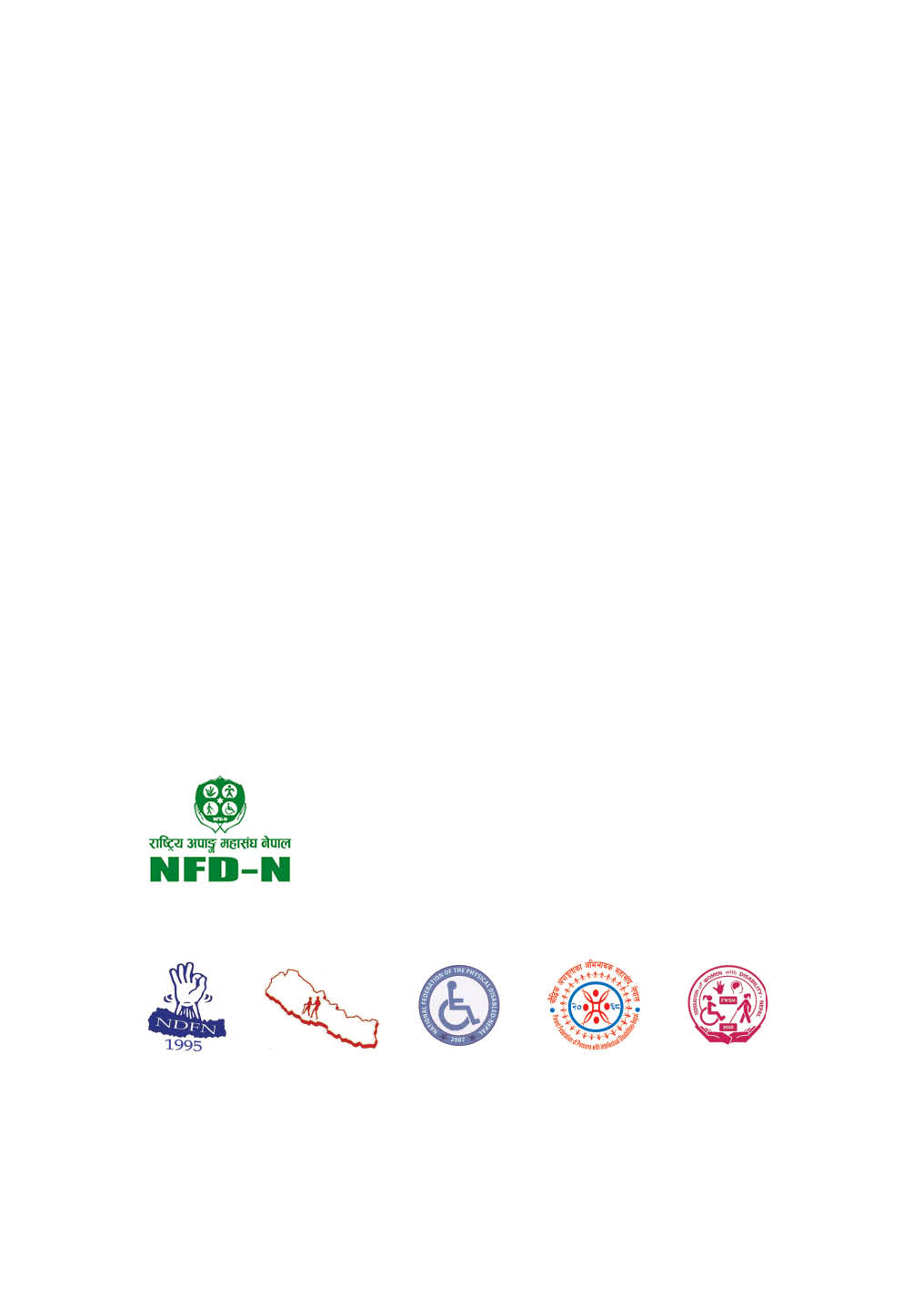 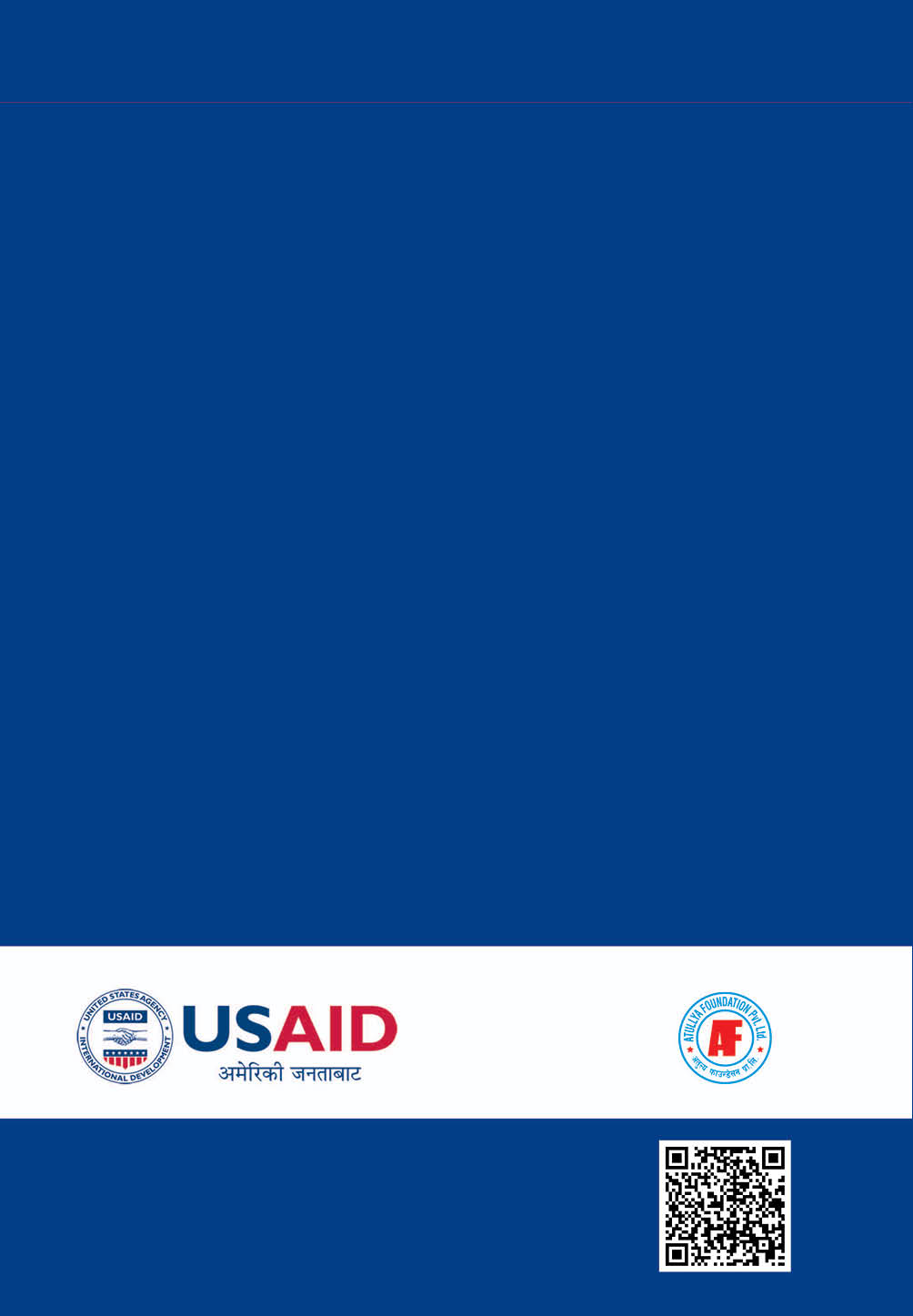 सीआरपीडीः केही मुख्य तथ्यहरुडिसेम्बर १३ २००६ मा संयुक्त राष्ट्रसंघको महासभाको प्रस्तावद्वारा पाठ पारित र ३० मार्च २००७ मा हस्ताक्षरका लागि खुल्ला गरियो ।यो २० औं अनुमोदनपछिको ३० दिनपछि, ३ मे, २००८ मा लागू भएको ।नेपालले जनवरी ३, २००८ मा मात्र सीआरपीडीमा हस्ताक्षर गरेको । नेपालले सोही दिन अतिरिक्त प्रोटोकलमा पनि हस्ताक्षर गरेको ।नेपालको संसद्ले यो महासन्धिलाई ७ मे २०१० मा अनुमोदन गरिसकेको र नेपालका लागि कानूनी रूपमा बाध्यकारी भएको ।अपाङ्गताको प्रकारअनुसारको जनसंख्याअपाङ्गताको प्रकारअनुसारको जनसंख्याअपाङ्गताको प्रकारअनुसारको जनसंख्याअपाङ्गताको प्रकारअनुसारको जनसंख्याअपाङ्गताको प्रकारअनुसारको जनसंख्याअपाङ्गताको प्रकारअनुसारको जनसंख्याअपाङ्गताको प्रकारअनुसारको जनसंख्याअपाङ्गताको अवस्थाजम्माजम्मापुरूषपुरूषमहिलामहिलाअपाङ्गताको अवस्थासंख्या%संख्या%प्रतिशत%शारीरिक अपाङ्गता24060937.114143440.39917533.5न्यून दृष्टिविहीन11052517.15373015.35679519.2पूर्ण दृष्टियुक्त351425.4178045.1173385.8बहिरोपन513737.9268757.7244988.3सुस्तश्रवण515208.0260997.4254218.6श्रवण दृष्टिविहीन101871.653681.548191.6स्वर र बोलाइ416766.4236726.7180046.1मानसिक वा मनोसामाजिक280454.3149734.3130724.4बौद्धिक अपाङ्गता 113581.858691.754891.9अनुवंशीय रक्तश्राव (हेमोफेलिया)49370.823570.725800.9अटिजम्48860.822580.626280.9बहुअपाङ्गता574868.9308628.8266249.0जम्मा647744100351301100296443100सम्बोधन गर्नुपर्ने शब्दक्रियात्मकता सीमितता (Functional Limitations)दृष्टिविहीनचस्मा प्रयोग गर्दा पनि वस्तुको रङ, रूप, आकार, आकृति वा प्रकार छुट्टाउन नसक्ने । दुवै आँखाले पूरै देख्न नसक्ने । हिँडडुल गर्न मानव पथ–प्रदर्शक वा सेतो छडीको प्रयोग गर्ने । न्यून दृष्टियुक्त व्यक्तिचस्मा प्रयोग गरेर वा नगरे पनि नजिकबाट ठूलो वस्तुको आकार र रङ छुट्याउन सक्ने, सानो वस्तु देख्न वा साना अक्षरहरू पढ्न अवरोध हुने । ठूला वस्तु वा अक्षर आँखाको नजिक लगेर पढ्न सक्ने, सेतो छडी नलिइकन पनि सामान्य हिँडडुल गर्न सक्ने, २० फिटभन्दा कमको दूरीबाट हातको औँला छुट्टाउन सक्ने ।शारीरिक अपाङ्गता भएको व्यक्तिहात, खुट्टा, ढाड, हाड, जोर्नी, मांसपेशी, नसालगायत अन्य अङ्ग वा प्रणालीमा आंशिक वा पूर्ण रूपमा क्षति पुगी अङ्गहरू चलाउन, हिँडडुल गर्न, हात–खुट्टा चलाउन समस्या वा कठिनाइ हुने । उमेर पुगिसकेका तर ४ फिटभन्दा साना (होचा पुड्का) व्यक्ति ।सुस्त श्रवणकान कम सुन्ने वा नजिकबाट आएको ठूलो आवाज सुन्न सक्ने, स्पष्ट बोल्न सक्ने तर सानो वा सामान्य स्वरमा बोलेको सुन्न नसक्ने, श्रवण–यन्त्र लगाएर सुन्न सक्ने व्यक्ति । स्वर — बोलाइ सम्बन्धी अपाङ्गता भएको व्यक्तिसुन्न सक्ने तर स्वर र बोलीमा मात्र समस्या भएको, बोल्न वा शब्द उच्चारण गर्नमा कठिनाइ हुने वा अक्षर वा शब्द दोहो¥याएर वा भकभकाएर बोल्ने, ओठ वा तालु फाटेर बोल्न अवरोध हुने, विभिन्न कारणले कृत्रिम स्वर – यन्त्र प्रयोग गर्नुपर्ने ।बौद्धिक वा सिकाइ सम्बन्धीउमेर अनुसार सिक्नुपर्ने कुराहरू सिक्न वा गर्नुपर्ने क्रियाकलापहरू गर्न नसक्ने, उमेर बढ्दै गए पनि व्यवहार सानै बच्चाको जस्तो रहने, सिक्न सके पनि सिकाइमा ढिलाइ हुने र एउटा निश्चित समयपछि सिकाइ अघि बढ्न नसक्ने व्यक्ति ।अटिजम	सामान्य सञ्चारमा कठिनाइ हुने, सामाजिक व्यवहार गर्न कठिनाइ हुने, एउटै क्रियाकलाप दोहो¥याइरहने, दृश्य र तस्बिरहरूका माध्यमबाट सिक्न सक्ने वा सञ्चार गर्ने, एक्लै बस्न मन पराउने ।मनोसामाजिक अपाङ्गता भएका व्यक्तिविभिन्न कारणले मानसिक अवस्थामा विचलन आई दैनिक जीवनका क्रियाकलाप र जीवनका विभिन्न पक्षमा सहभागी हुन अवरोधहरूको सामना गर्नुपर्ने ।श्रवण दृष्टिविहीनआँखा नदेख्ने, बोल्न नसक्ने र कान सुन्नसमेत नसक्ने व्यक्ति ।अपाङ्गता भएका व्यक्तिमाथि उल्लेख गरिएका व्यक्तिहरूलाई समग्रमा सम्बोधन गर्दा प्रयोग हुने शब्द (साझा शब्द ) हो– अपाङ्गता भएका व्यक्ति ।अपाङ्गता नभएका व्यक्तिमाथि उल्लेख गरिएका विविध प्रकृतिका अपाङ्गताको अवस्थामा नरहेका व्यक्तिलाई सम्बोधन गर्न प्रयोग गरिने शब्द हो – अपाङ्गता नभएका व्यक्ति ।विशेष ध्यान दिनुपर्ने विषयहरु अपाङ्गता भएका व्यक्तिहरूको आधारभूत आवश्यकताहरू र मानवीय इच्छा पनि अपाङ्गता नभएका व्यक्तिहरूका जस्तै समान हुन्छन् ।अपाङ्गता भएका व्यक्तिहरूलाई केही थप विशेष आवश्यकताहरू हुन सक्छन र समान पहुँच र सहभागितालाई सुनिश्चित गर्न परिवार, समुदाय र सरकारले त्यस्ता आवश्यकताहरुलाई उपलब्ध गराउन आवश्यक हुन्छ । अपाङ्गता भएका व्यक्तिहरू क्षमतावान्, योग्य र विद्वताले भरिपूर्ण हुन्छन् ।सबैले कुनै न कुनै तरिकामा सञ्चार गर्न सक्छन् (त्यसलाई अनुकूलन गर्न र कसरी गर्ने भन्ने कुरा थाहा पाउनु हाम्रो लागि चुनौती हुन्छ)समावेशी परिवार र समुदायहरू त्यसै बन्दैन । त्यसका लागि अपाङ्गता भएका व्यक्तिहरूलाई समावेश गर्नलाई सहयोग र जनचेतनाको आवश्यकता पर्दछ ।सम्भावित बाधा अड्चनहरुसमाधानका उपायहरु १. 	क्रियात्मक सीमितता, दृष्टिविहीनता वा कम देख्ने भएका कारण, मानसिक वा बौद्धिक कार्यगत बिचलनका कारण उनीहरुको हिँडाइ वा आवतजावतमा ढिलाइ हुन गई यथासमयमा सूचना वा जानकारी प्राप्त गर्न नसकेको हुन सक्दछ ।१. कुनै एउटा सहज स्थान तोक्ने जहाँ स्वयं अपाङ्गता भएका व्यक्तिहरु जान सक्छन् वा जहाँबाट अपाङ्गता भएका व्यक्तिहरुका अभिभावक, हेरविचार गर्ने व्यक्ति र स्वयंसेवकहरुले आवश्यक जानकारी वा सेवा, साधन प्राप्त गर्न सक्दछन् र अपाङ्गता भएका व्यक्तिहरुलाई उपलव्ध गराउन सक्दछन् । जस्तोः खाना, लत्ताकपडाहरु, पाल, पकाउने भाँडा–कुँडाहरु, व्हिलचेयर, वैशाखी, सेतो छडी, पकाउने चुलो, ब्रेल वा आवाजमा सूचना, दोभाषेको व्यवस्था, श्रवण यन्त्र र व्याट्री, पोष्टर, पम्पलेट, बुकलेट, क्यालेन्डर आदि । २.  श्रवण शक्ति कम भएका वा दृष्टिविहीनता वा कम देख्ने व्यक्तिले सहजै पढ्न वा देख्न नसक्ने किसिमको सूचना वा जानकारीका कारण उनीहरु त्यस्तो सूचना वा जानकारीबाट बञ्चित भएको हुन सक्दछन् ।२. सुनाइसम्बन्धी अपाङ्गता भएका व्यक्तिहरुको लागि खतराको जनाउ दिन फल्यास लाइट आदिको व्यवस्था गर्ने । साथै उद्धारकर्ता लगायतले मास्क लगाउनुपर्ने अवस्था भएमा सकेसम्म पारदर्शी मास्क प्रयोग गर्ने । साथै, अन्य मनोसामाजिक परामर्श समेतको व्यवस्था गर्ने ।३. शारीरिक, मानसिक, यौनिक तथा अन्य आघात पुग्ने काम कुराहरु भएको हुन सक्दछ ।	३. महिला स्वयंसेविकाहरु समेतको व्यवस्था गर्नुपर्दछ । आवश्यकतानुसार सुरक्षाकर्मीको व्यवस्था गर्ने वा सहयोग लिने । गुनासो, उजुरी वा सिकायत सुनुवाइ गर्ने डेस्क खडा गरी तत्काल परामर्श दिने ।४. सेवा साधनहरुको वितरणमा आवश्यक ध्यान नपुगेको हुन सक्दछ ।४. समतामूलक सेवा साधनहरु प्राथमिकता सहित वितरणको व्यवस्था मिलाउने ।सि.नं.विषय वा प्रश्नविवरण र प्रतिक्रियाQuestion Skip Logicम तपाईंको बालक/ बालिकामा हुनसक्ने कठिनाइहरूका बारेमा केही प्रश्नहरू सोध्न चाहन्छु ।म तपाईंको बालक/ बालिकामा हुनसक्ने कठिनाइहरूका बारेमा केही प्रश्नहरू सोध्न चाहन्छु ।म तपाईंको बालक/ बालिकामा हुनसक्ने कठिनाइहरूका बारेमा केही प्रश्नहरू सोध्न चाहन्छु ।म तपाईंको बालक/ बालिकामा हुनसक्ने कठिनाइहरूका बारेमा केही प्रश्नहरू सोध्न चाहन्छु ।क्षेत्र(Domain)दृष्टिसम्बन्धीयस क्षेत्रको उद्देश्य बालबालिकामा फरक–फरक मात्रामा हुने दृष्टिसम्बन्धी कठिनाइ पहिचान गर्न‘ हो । दृष्टिसम्बन्धी कठिनाइअन्तर्गत दिन वा रातमा देखमा हुने कठिनाइ, नजिक वा टाढाको वस्तु वा दृश्य देख्नमा हुने कठिनाइ, एउटा वा दुइवटै आँखाले देख सक्ने क्षमतामा कमि र सिधा हेर्दा आँखाले देखुपर्ने दायाँबायाँका वस्तुहरु वा दृश्यहरु देख्नसक्ने क्षमतामा सीमितता जस्ता कुराहरू पर्दछन् ।CF1.के (नाम) ले चश्मा लगाउँछन् < -नोटः चस्मा भन्नाले पावरवाला चस्मा भन्ने बुझ्नुपर्छ ।)१. लगाउँछन्२. लगाउँदैनन् उत्तर २ हो भने, सिधै प्रश्न नं. ३ मा जानुहोस्  -@⇨CF3_CF2.के (नाम) लाई चस्मा लगाउँदा पनि देख्नमा कठिनाइ छ <१. कठिनाइ छैन२. केही कठिनाइ छ३. धेरै कठिनाइ छ४. पटक्कै देख्दैनन्उत्तर १ देखि ४ हो भने, सिधै प्रश्न नं .४ मा जानुहोस् ।! ⇨ CF4 @⇨CF4 #⇨CF4$⇨CF4CF3.के (नाम) लाई देख्नमा कठिनाइ छ ?-नोटः यो प्रश्नको आशय चस्मा नलगाउँदा पनि देख्नमा कठिनाइ छ वा छैन भन्ने बुझ्नुपर्छ ।)१. कठिनाइ छैन२. केही कठिनाइ छ३. धेरै कठिनाइ छ४. पटक्कै देख्दैनन् क्षेत्र (Domain)सुनाइसम्बन्धी यस क्षेत्रको उद्देश्य बालबालिकामा हुने सुनाइ क्षमतामा ह्रास वा सुनाइसम्बन्धी कुनै पनि कठिनाइ पहिचान गर्नु हो । यस अन्तर्गत एक वा दुवै कानको सुन्ने क्षमतामा कमी, हो–हल्ला वा शान्त वातावरणमा सुन्नसक्ने क्षमतामा कमी अथवा विभिन्न स्रोतबाट आउने आवाजलाई छुट्याउन नसक्ने क्षमताजस्ता कुराहरु पर्दछन् । यस क्षेत्रले सुन्नसक्ने तर सुनेर नबुझ्ने र बुझेर पनि वेवास्ता गर्न खोज्ने बालबालिकालाई समेट्दैन । यी विषयहरुलाई सञ्चारसम्बन्धी क्षेत्रमा समेटिने छ । CF4.के (नाम) ले सुन्न सहयोग गर्ने यन्त्र (हियरिङ एड) प्रयोग गर्छन् ? (नोटः सुन्न सहयोग गर्ने यन्त्र भन्नाले सुन्ने क्षमता कम भएका व्यक्तिले आवाज सुन्नका लागि कानमा प्रयोग गर्ने यन्त्र वा साधन भन्ने बुझिन्छ ।) १. गर्छन्२. गर्दैनन् उत्तर २ हो भने, सिधै प्रश्न नं. ६ मा जानुहोस् । -@⇨CF6_CF5=के (नाम) लाई सून्न सहयोग गर्ने यन्त्र (हियरिङ एड) लगाउँदापनि मानिसका आवाज वा गीत सङ्गीत जस्ता आवाज सुन्नमा कठिनाइ छ ? १. कठिनाइ छैन२. केही कठिनाइ छ३. धेरै कठिनाइ छ४. पटक्कै सुन्दैनन्उत्तर १ देखि ४ हो भने, सिधै प्रश्न नं. ७ मा जानुहोस् । ! ⇨9CF7 @⇨CF7 #⇨CF7$⇨CF7CF6.के (नाम) लाई मानिसका आवाज वा गीत सङ्गीत जस्ता आवाज सुन्नमा कठिनाइ छ ?१. कठिनाइ छैन२. केही कठिनाइ छ३. धेरै कठिनाइ छ४. पटक्कै सुन्दैनन् क्षेत्र (Domain)हिँडडुलसम्बन्धी (मोबिलिटी)यस क्षेत्रको उद्देश्य बालबालिकाको शरीरका अङ्गहरूको चालमा हुने कठिनाइ -Gross Motor Difficulty_ पहिचान गर्ने हो । शरीरको चालसम्बन्धी सीपको उपयुक्त मापन भनेको हिँडाइ हो किनभने यसमा गुरूत्वको विरूद्धमा शरीरको चाल, बल, सन्तुलनमा नियन्त्रण गर्ने एकीकृत क्षमताको आवश्यकता पर्छ ।CF7.के (नाम) ले हिँड्नका लागि कुनै सहायक सामग्री वा कसैको सहयोग लिन्छन् ?(नोटः सहायक सामग्री भन्नाले व्यक्तिले हिडडुल गर्न प्रयोग गर्ने सामग्रीहरू बुझ्नू पर्छ, जस्तैः बैशाखी, वाकर, ह्वीलचेयर, क्यालिपर, लौरो आदि ।)१. लिन्छन्२. लिँदैनन्उत्तर २ हो भने, सिधै प्रश्न नं. १० मा जानुहोस् । -@⇨CF10_CF8.के (नाम) लाई कुनै सहायक सामग्री तथा कसैको सहयोगबिना हिँड्न कठिनाइ छ ?(नोटः कसैको सहयोग भन्नाले हिडडुलको लागि लिइने मानवीय सहयोग भन्ने बुझ्नु पर्दछ, जस्तैः डो–याउने, समातेर हिडाउने, ह्वीलचेयर गुडाउन मद्दत गर्ने ।)१. केही कठिनाइ छ२. धेरै कठिनाइ छ३. पटक्कै हिँड्न सक्दैनन्CF9.के (नाम) लाई कुनै सहायक सामग्री तथा कसैको सहयोग लिँदा पनि हिँड्न कठिनाइ छ?१. कठिनाइ छैन२. केही कठिनाइ छ३. धेरै कठिनाइ छ४. पटक्कै हिँड्न सक्दैनन्उत्तर १ देखि ४ हो भने, सिधै प्रश्न नं ११ मा जानुहोस । @⇨CF11!⇨CF11#⇨CF11$⇨CF11CF10.के (नाम) लाई उही उमेरसमूहका बालबालिकाको तुलनामा हिँडन कठिनाइ छ?१. कठिनाइ छैन२. केही कठिनाइ छ३. धेरै कठिनाइ छ४. पटक्कै हिँड्न सक्दैनन्क्षेत्र -Domain_सूक्ष्म कार्य सिपसम्बन्धी	यस क्षेत्रको उद्देश्य बालबालिकाको सुक्ष्म मांसपेशीको सञ्चालनमा हुनुपर्ने समन्वयमा देखापर्ने कठिनाइहरू पहिचान गर्नु हो । जस्तै, पेन्सिल उठाउने र समाउने, भुइँमा झरेका गेडागुडी टिप्ने, कैंची चलाउने आदि ।CF11.के (नाम) लाई उही उमेरसमूहका बालबालिकाको तुलनामा स–साना चिजहरू हातले उठाउन कठिनाइ छ ?१. कठिनाइ छैन२. केही कठिनाइ छ३. धेरै कठिनाइ छ४. पटक्कै हिँड्न सक्दैनन्क्षेत्र -Domain_सञ्चार र बोधसम्बन्धीयस क्षेत्रको उद्देश्य बालबालिकाहरूको समुदाय, घर र विद्यालयमा अरूसँग सूचना र विचार आदानप्रदान गर्नमा हुने कठिनाइको पहिचान गर्नु हो । यसमा बालबालिकहरूको दोहोरो सञ्चार गर्न सक्ने वा नसक्ने र सूचना लिन र दिनमा हुने कठिनाइ पहिचान गरिन्छ ।CF12.के (नाम) लाई तपाईंले भनेको कुरा बुझ्न कठिनाइ छ ?(नोटः व्यक्तिको घरपरिवारमा बोल्ने र बुझ्ने भाषामा सञ्चार गर्दा पनि बुझ्नमा हुने कठिनाइ भन्ने बुझ्नुपर्छ ।)१. कठिनाइ छैन२. केही कठिनाइ छ३. धेरै कठिनाइ छ४. पटक्कै बुझ्दैनन्CF13.के (नाम) ले बोलेको कुरा बुझनमा तपाईंलाई कठिनाइ छ ?(नोटः बोलेको कुरा बुझ्नमा कठिनाइ भन्नाले बोली स्पष्ट नहुने, शब्द उच्चारणमा कठिनाइ, अड्किएर बोल्ने वा बोल्न नसक्ने जस्ता कठिनाइ भन्ने बुझ्नुपर्छ ।) १. कठिनाइ छैन२. केही कठिनाइ छ३. धेरै कठिनाइ छ४. पटक्कै बुझ्दैनन्क्षेत्र -Domain_सिकाइसम्बन्धी यस क्षेत्रले बालबालिकामा भएका संज्ञानात्मक कठिनाइका कारणले सिकाइमा हुने कठिनाइ पहिचान गर्दछ । बालबालिकाले सिकेका सिपलाई विद्यालयमा हुने वा अन्य क्रियाकलाप वा खेलमा प्रयोग गर्न सक्दछन् । CF14.के (नाम) लाई उही उमेरसमूहका बालबालिकाको तुलनामा विभिन्न कुरा सिक्नमा कठिनाइ छ ?(नोटः नयाँ सूचना, भाषा, गणना, धारणा आदि सिक्नमा कठिनाइ भन्ने बुझ्नुपर्छ ।)१. कठिनाइ छैन२. केही कठिनाइ छ३. धेरै कठिनाइ छ४. पटक्कै सिक्दैनन्क्षेत्र -Domain_खेल सम्बन्धीयस क्षेत्रले खेल खेल्नसँग सम्बन्धित कठिनाइ पहिचान गर्दछ । दृष्टि देखि संज्ञानात्मक सम्मका सबैखाले कार्यगत सीमिततासँग जोडिने भएकोले, खेल एक व्यापक क्षेत्र हो । यो क्षेत्र बालबालिका रहने वातावरणबाट पनि प्रभावित हुन्छ ।CF15.के (नाम) लाई उही उमेरसमूहका बालबालिकाको तुलनामा खेल्नमा कठिनाइ छ ?(नोटः खेल्नमा हुने कठिनाइ भन्नाले अरुसँग सहभागी भएर, मिलेर, नियम पालना गरेर खेल्नमा हुने कठिनाइ भनेर बुझ्नुपर्छ ।)१. कठिनाइ छैन२. केही कठिनाइ छ३. धेरै कठिनाइ छ४. पटक्कै खेल्दैनन्क्षेत्र -Domain_व्यवहार नियन्त्रणसम्बन्धी यस क्षेत्रको उद्देश्य बालबालिकाको त्यस्ता व्यवहारजन्य कठिनाइ पहिचान गर्नु हो जसले उनीहरूको अरूसँग सहि तरिकाले गरिने व्यवहारहरूलाइ सीमित गर्छ । साना बालबालिकाहरूको सन्दर्भमा यसअन्तर्गत अरूलाइ लात्तिले हान्ने, टोक्ने र हिर्काउने जस्ता क्रियाकलापहरू पर्छन् । ठुला बालबालिकाको हकमा यसअन्तर्गत झुट बोल्ने, झगडा गर्ने, गिज्याउने, घरबाट टाढा भाग्ने, विद्यालय छोडेर भाग्ने, खेल्दा पालो मिच्ने लगायतका व्यवहारहरु पर्दछन् ।CF16.के (नाम) ले उही उमेरसमूहका बालबालिकाको तुलनामा अन्य बालबालिका वा व्यक्तिलाई कत्तिको पिट्ने, टोक्ने, चिमोट्ने गर्छन् ?१. कत्ति पनि गर्दैनन्२. अरुले जत्तिकै वा कम गर्छन्३. धेरै गर्छन्४. एकदम धेरै गर्छन्